ПРОЕКТ«Утверждено»Решение Думы Ханкайского муниципального округа№ 230 от 31.08.2021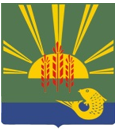 ПРОГРАММА КОМПЛЕКСНОГО РАЗВИТИЯ СИСТЕМ КОММУНАЛЬНОЙ ИНФРАСТРУКТУРЫ ХАНКАЙСКОГО МУНИЦИПАЛЬНОГО ОКРУГА на 2021 - 2030 годы2021 г.СОДЕРЖАНИЕПАСПОРТ ПРОГРАММЫ КОМПЛЕКСНОГО РАЗВИТИЯ СИСТЕМ КОММУНАЛЬНОЙ ИНФРАСТРУКТУРЫ ХАНКАЙСКОГО МУНИЦИПАЛЬНОГО ОКРУГАI. ОБЩИЕ ПОЛОЖЕНИЯВ целях обеспечения потребностей в жилищном и промышленном развитии территории Ханкайского муниципального округа, повышения качества оказываемых потребителям услуг, улучшения экологической обстановки разработана Программа комплексного развития систем коммунальной инфраструктуры Ханкайского муниципального округа Приморского края до 2030 года, которая служит основой для подготовки инвестиционных программ организаций коммунального комплекса.ЦЕЛИ ПРОГРАММЫЦель Программы комплексного развития систем коммунальной инфраструктуры на территории Ханкайского муниципального округа - обеспечение развития коммунальных систем и объектов в соответствии с потребностями жилищного и промышленного строительства, повышение качества оказываемых потребителям коммунальных услуг, улучшение экологической ситуации.ОСНОВНЫЕ ЗАДАЧИ ПРОГРАММЫНОРМАТИВНО-ПРАВОВАЯ ОБЕСПЕЧЕННОСТЬ И ОСНОВАНИЯ РАЗРАБОТКИ ПРОГРАММЫТРЕБОВАНИЯ К РАЗРАБОТКЕ ПРОГРАММЫ Программа комплексного развития систем коммунальной инфраструктуры муниципального округа разрабатывается на основании генерального плана муниципального округа и включает в себя мероприятия по строительству и реконструкции систем коммунальной инфраструктуры, которые предусмотрены соответственно схемами и программами развития единой национальной (общероссийской) электрической сети на долгосрочный период, генеральной схемой размещения объектов электроэнергетики, федеральной программой газификации, соответствующими межрегиональными, региональными программами газификации, схемами теплоснабжения, схемами водоснабжения и водоотведения, программами в области обращения с отходами.Программа разрабатывается на срок не менее 10 лет и не более чем на срок действия генерального плана поселения.Мероприятия и целевые показатели, предусмотренные программой, должны быть указаны на первые 5 лет с разбивкой по годам, а на последующий период (до окончания срока действия программы) – без разбивки по годам.В случае, если в содержание мероприятий, установленных схемой и программой развития единой национальной (общероссийской) электрической сети на долгосрочный период, генеральной схемой размещения объектов электроэнергетики, федеральной программой газификации, соответствующими межрегиональными, региональными программами газификации, схемами теплоснабжения, схемами водоснабжения и водоотведения, программами в области обращения с отходами вносятся изменения, соответствующие изменения должны вноситься в программу.В случае, если у организаций, осуществляющих электро-, газо-, тепло-, водоснабжение и водоотведение, и организаций, оказывающих услуги по утилизации, обезвреживанию и захоронению твердых коммунальных отходов (далее – ТКО), имеются подготовленные бизнес-планы или укрупненные инвестиционные проекты, которые не были включены в схемы и программы развития единой национальной (общероссийской) электрической сети на долгосрочный период, генеральную схему размещения объектов электроэнергетики, федеральную программу газификации, соответствующие межрегиональные, региональные программы газификации, схемы теплоснабжения, схемы водоснабжения и водоотведения, программы по утилизации, обезвреживанию и захоронению ТКО, программы в области энергосбережения и повышения энергетической эффективности, то при утверждении программы указанные инвестиционные проектов утверждаются в составе программы после внесения в установленном порядке соответствующих изменений в схемы и программы развития единой национальной (общероссийской) электрической сети на долгосрочный период, генеральную схему размещения объектов электроэнергетики, федеральную программу газификации, соответствующие межрегиональные, региональные программы газификации, схемы теплоснабжения, схемы водоснабжения и водоотведения, программы по утилизации, обезвреживанию и захоронению ТКО, программы в области энергосбережения и повышения энергетической эффективности.При разработке программы определены:II. КРАТКАЯ ХАРАКТЕРИСТИКА ХАНКАЙСКОГО МУНИЦИПАЛЬНОГО ОКРУГА  ОБЩИЕ  СВЕДЕНИЯХанкайский муниципальный округ (до марта 2020 года - Ханкайский муниципальный район) – административно-территориальная единица и муниципальное образование в составе Приморского края Российской Федерации. Границы его территории установлены Законом Приморского края от 06.12.2004 №186-КЗ. В марте 2020 году Ханкайский муниципальный район был преобразован в Ханкайский муниципальный округ, все сельские поселения входящие в его состав (Ильинское СП, Камень-Рыболовское СП, Новокачалинское СП) упразднены. Ханкайский муниципальный округ расположен в северо-западной части Приморского края. Площадь территории составляет 2 689,01 км2 (1,63% площади территории Приморского края). Общая протяженность границы муниципального округа составляет примерно 3903 км, из которых 252,0 км – сухопутная часть и 138,3 км – водная часть границы, при этом 92,6 км является Государственной границей Российской Федерации, водная часть границы проходит по побережью озера Ханка.Высшая точка округа — г. Винокурка 783 м, которая находится на границе с Китаем. Низшая — уровень оз. Ханка (ок. 68 м). Часовой пояс MSK+7 (UTC+10).Ханкайский муниципальный округ граничит:• на севере и северо-западе – с Китайской Народной Республикой;• на западе – с Пограничным муниципальным районом;• на юге – с Хорольским муниципальным районом;• на востоке – с озером Ханка (см. рис.1).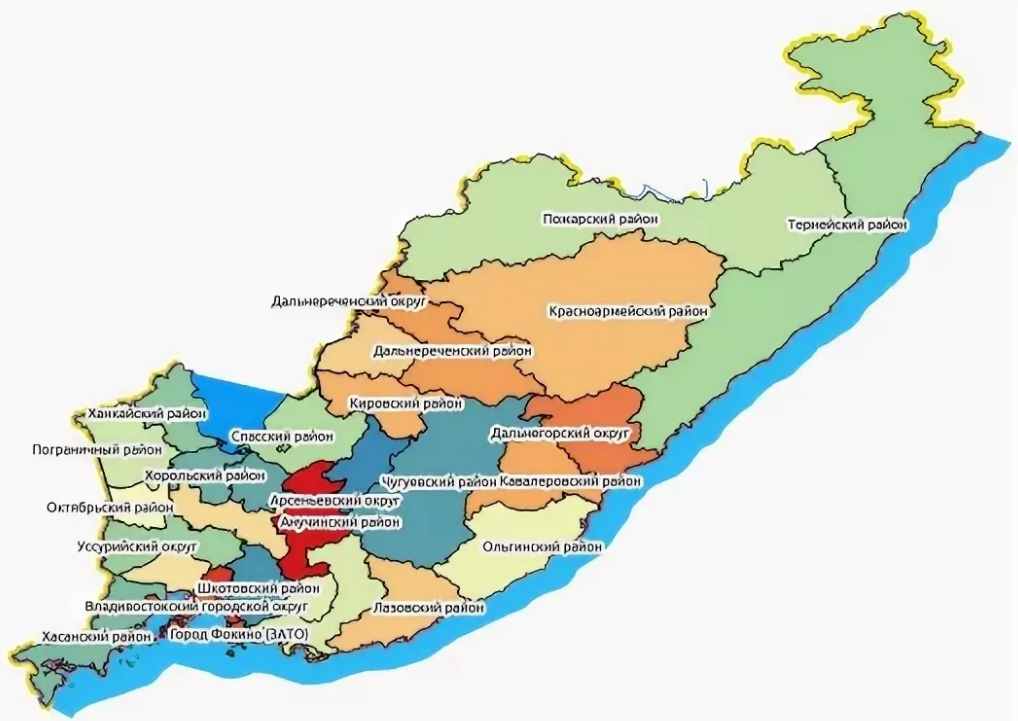 В состав муниципального округа входит 25 сельских населенных пунктов. Административным центром муниципального округа является с. Камень-Рыболов.Расстояние от Владивостока до административного центра – 257 км по железной дороге или 242 км по автомобильной магистрали. КЛИМАТХанкайский муниципальный округ, включая Приханкайскую равнину с обрамляющими его горно-лесными массивами Пограничных гор, относится к мусонной области умеренного пояса. Строительно-климатический подрайон II Г – благоприятный (СНиП 23-01-99* (2003)). Дорожно-климатическая зона – II (влажные леса и лесостепи), (СНиП 2.05.02-85* (97)).Территория отличается наибольшей континентальностью климата в пределах Приморского края. Зима холодная, малоснежная. Средняя температура января – 19-200С. Максимальная высота снежного покрова достигает 15-20 см. Число дней с устойчивым снежным покровом не велико, что очень затрудняет выращивание здесь озимых культур. Лето теплое, дождливое. Июльские температуры составляют +20–250. Муниципальный округ расположен во влажной зоне. Годовое количество осадков достигает 550- в год, из которых около 80% приходится на теплый период. Обилие дождей в июле – августе затрудняет уборку урожая, что сильно сказывается на его величине.         Территория района обладает благоприятным световым режимом. Средняя продолжительность солнечного сияния – 2524 часов (метеостанция Турий Рог).         Показателем теплообеспеченности служит сумма средних суточных температур за период с температурой выше +100 (период активной вегетации растений). Сумма активных температур больше +100 в западной части Ханкайского муниципального округа - 2500-26500, в юго-западной части района она несколько ниже и составляет 2450-25000. Продолжительность безморозного периода составляет 160-165 дней.          Гидротермический коэффициент (показатель влагообеспеченности вегетационного периода) равен 1,6-2,0, что говорит о благоприятном водно-тепловом режиме.          В целом агроклиматические условия района благоприятствуют выращиванию всех сельскохозяйственных растений, культивируемых в Приморье: из зерновых – рис, пшеница, ячмень, гречиха, овес, из технических – соя, сахарная свекла, подсолнечник, из овощных – помидоры, огурцы, капуста, свекла, редис, картофель и др., из бахчевых – дыни, арбузы.          Комфортный период для отдыха составляет 90-110 дней. Скорость ветра в среднем не превышает 5м/сек. Туманы на этой территории образуются редко – от 10 до 30 дней с туманом за теплый период. Несмотря на значительную облачность в летний период, средняя продолжительность ясной солнечной погоды всё же довольно значительна. В целом Ханкайский муниципальный округ отличается хорошим сухим, жарким микроклиматом, благоприятствующий развитию всех видов летнего отдыха, а также климатолечению.2.3.  ИНЖЕНЕРНО-ГЕОЛОГИЧЕСКИЕ УСЛОВИЯТерритория Ханкайского муниципального округа расположена на сочленении двух крупных географических областей: отрогов Восточно-Маньчжурского нагорья на западе и Западно-Приморской равнины на востоке.Восточно-Маньчжурское нагорье в пределах площади представлено Пограничным горным районом. Он образован системой среднегорных хребтов с абсолютными отметками 550-750м, ориентированных в разных направлениях. Хребты имеют склоны крутизной в среднем 20-300, куполовидные, извилистые водоразделы, местами переходящие в скалистые с шириной гребней 20-50м. Горный район разделен густой речной сетью. Долины рек имеют плоские, частично заболоченные днища. Общая горизонтальная расчлененность местности составляет 1км/1км2.Горные массивы образованы герценскими (позднепермскими) тектоническими структурными массивами Лаоэлин-Гродековской складчатой области и сложены прочными интрузивными породами (граниты, гранодиориты, диориты).Равнинные районы образованы тектоническими структурами Ханкайского массива (карельские (раннепротерозойские) структуры и коледонские (силурийские) средне-позднекембрийские структуры, перекрытые осадочными кайнозойскими структурами) и сложены породами палеогеновой и неогеновой системы кайнозойской группы (конгломераты, гравелиты, песчаники, алевролиты, аргиллиты, глины, бурые угли). Магистральные долины рек Мельгуновка и Комиссаровка хорошо выработанные, геоморфологически зрелые – представляют собой возвышенные речные аллювиальные равнины наклонные к оз. Ханка. Данные долины подвержены регулярным муссонным паводкам.Наиболее благоприятными для гражданского и промышленного строительства являются территории с уклонами до 10%. К ограниченно-благоприятным отнесены территории с уклоном 10-30%. К неблагоприятным – территории с крутизной склонов более 30%.Ханкайский муниципальный округ с северо-запада на юго-восток вдоль побережья оз. Ханка пересекает региональный сейсмический разлом. Массив Пограничных гор расчленен серией местных разломов. В силу этой причины побережье оз. Ханка входит в зону высокой (7-8 баллов) сейсмической опасности, а Пограничные горы в зону повышенной (7 баллов) сейсмической опасности.В соответствии с СНиП II – 7 – 81* «Строительство в сейсмических районах», на основании карты сейсмического районирования и инженерно-геологической характеристики Ханкайского района (ныне – муниципального округа) были выделены территории по сейсмическим свойствам грунта: I категория грунта – благоприятная для строительства; II – ограниченно благоприятная; III – неблагоприятная.На рис.2 представлено районирование территории муниципального округа по сейсмическим свойствам грунтов.В пределах описываемой территории выделяются два гидрогеологических района.1. Бассейн трещинных грунтовых вод складчатой системы отрогов Восточно-Маньчжурского нагорья, занимающих большую площадь территории. Мощность обводнённой зоны зависит от её положения в рельефе. В днищах долин и нижних частях склонов эта зона полностью обводнена с глубины примерно 0,5-20м. Вверх по склонам мощность обводнённой зоны уменьшается за счёт понижения уровня грунтовых вод до 40-60 м (возможно более) по отношению к земной поверхности. В верхних частях склонов и на узких водоразделах эта зона может быть полностью безводной.2. Западная часть  Приханкайского  артезианского бассейна. В пределах пойм рек и наиболее пониженных участков около озера Ханка грунтовые воды находятся на глубине 0,5-3м, на остальной площади развития четвертичных пород глубина залегания подземных вод, в зависимости от мощности суглино-глинистой кровли, колеблется от 3 до 10м. На участках, где плиоценовые и миоценовые отложения залегают первыми от поверхности, подземные воды могут быть встречены с глубины, преимущественно,10-15м, но местами глубина может варьировать в пределах 0,5-20 и  более метров.По требованиям промышленного и гражданского строительства благоприятными территориями считаются территории с уровнем грунтовых вод на глубине более 3м от поверхности земли. Ограниченно благоприятными являются территории, на которых глубина залегания грунтовых вод составляет 1-3м от поверхности земли и неблагоприятные с уровнем грунтовых вод на глубине менее 1м от поверхности земли.Факторами, осложняющими инженерно-строительные условия, являются физико-геологические процессы и явления, которые на территории муниципального округа представлены: выветриванием, заболачиванием, речной и овражной эрозией, осыпями, оползнями, абразией, криогенными процессами.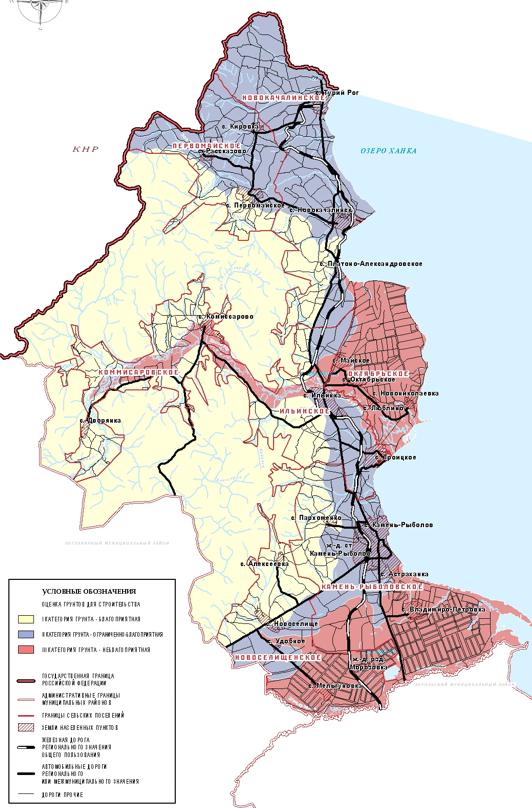 Рис. 2. – Районирование территории Ханкайского муниципального округа по сейсмическим свойствам грунтов2.4.  ВОДНЫЕ РЕСУРСЫПоверхностные воды. Основные водные объекты на территории Ханкайского муниципального округа: р. Комиссаровка, р. Мельгуновка (нижнее течение), оз. Ханка.Все реки, впадающие в оз.Ханка, принадлежат равнинному типу и характеризуются меандрирующими руслами, медленным течением, заболоченными берегами и берут начало в окружающих сопках или окрестных болотах.Река Комиссаровка берет свое начало на восточном склоне хребта Пограничный, впадает в оз. Ханка с запада. Длина реки , площадь водосбора 2310 км2, общее падение реки 852м. Основные притоки: р. Мраморная (п.б., длина ) и р. Пограничная (л.б., длина ). Воды реки гидрокарбонатного класса, степень минерализации до 100 мг/л, средняя мутность до 75 г/м3.Река Мельгуновка образуется слиянием рек Нестеровка (длина ) и Студеная (длина ); впадает в южную часть оз. Ханка. Длина реки  (от истока р. Нестеровка -165км), площадь водосбора 3510 км2. Общее падение от истока р. Нестеровка , от начала реки – 22м; средний уклон 3,35%. Основные притоки реки: Молоканка (л.б., 55-й км, длина ) и Криничная (п.б., 39-й км, длина ). В пределах водосбора насчитывается около 600 рек (подавляющее их большинство представляет собой малые водотоки длиной менее 10км) общей протяженностью около 2000км. Вода р. Мельгуновка относится к гидрокарбонатному классу группы кальция с низкой степенью минерализации. Вода очень мягкая. При использовании её для водоснабжения необходимо учитывать повышенное содержание фосфатов.Озеро Ханка, часть акватории которого находится в Ханкайском муниципальном округе, – самый большой пресноводный водоем на Дальнем Востоке. Его площадь составляет около 4070 км2. В пределах России находится 3030 км2 акватории озера и лишь небольшая, северная часть – на территории Китая. Несмотря на большое количество впадающих рек, озеро мелководно. Его глубина не превышает , средняя глубина составляет . Вода озера, как и рек его бассейна, относится к гидрокарбонатно-кальциевому типу. Характерной особенностью воды озера является ее большая мутность и значительное содержание взвешенных веществ в течение периода с конца марта до конца октября.Речные воды в бассейне оз. Ханка загрязнены от смывов с полей орошения, коммунально-бытовых и промышленных стоков и поэтому они не могут быть использованы без предварительного обезвреживания. По качеству вода оз. Ханка в . в черте с. Троицкое и с. Астраханка соответствовала 4-му классу и оценивалась как «грязная».Ханкайский муниципальный округ – одно из муниципальных образований Приморского края с наименьшими величинами местного и общего речного стока. Обеспеченность естественными запасами местного стока при минимальной водности (минимальный среднемесячный расход воды 95%-ной обеспеченности) составляет менее 100 л/сут.*чел.В настоящее время основным источником водоснабжения сел Камень-Рыболов и Астраханка является водозабор поверхностных вод оз. Ханка производительностью 5,6 тыс. м3/сутки.Водоснабжение на сельскохозяйственные нужды (орошение) осуществляется из озера Ханка.Подземные воды. Водоснабжение большинства населенных пунктов Ханкайского муниципального округа осуществляется за счет подземных вод.Основные запасы пресных подземных вод в районе сосредоточены в рыхлых неоген-четвертичных отложениях в пределах южной и юго-восточной части территории Ханкайского муниципального района, где находится северо-восточный фланг Жариковского месторождения пресных подземных вод. В пределах Жариковского месторождения расположено три месторождения пресных подземных вод: Долинное, Астраханское и Мельгуновское, которые входят в его состав и являются отдельными эксплуатационными участками. По данным Отдела фондов информации Филиала по Приморскому краю ФГУ «ТФИ по ДВФО» прогнозные запасы месторождений подземных вод составляют 198 тыс. м3/сут.Села Комиссарово и Дворянка расположенные, соответственно, в центральной и западной частях района, в качестве источников водоснабжения используют подземные воды зоны выветривания и зоны тектонической трещиноватости палеозойских и мезозойских интрузивных образований. Водозаборные сооружения представлены шахтными колодцами, а также одиночными и групповыми скважинными водозаборами. СИСТЕМА РАССЕЛЕНИЯ И ПЛАНИРОВОЧНЫХ ОГРАНИЧЕНИЙТерритория Ханкайского муниципального округа по климатическим условиям не имеет планировочных ограничений и благоприятна для строительства.Общая площадь территории Ханкайского муниципального округа составляет 268914 га. Из них земли сельскохозяйственного назначения составляют 125019 га (46,49%), особо охраняемые земли – 305 га (0,11%), земли лесного фонда – 107811 га (40,09%), земли запаса – 19328 га (7,19%), площадь застроенных земель – 1618 га (0,61%). Структура распределения земель по категориям представлена в таблице 1.Таблица 1. – Распределение земель по категориямВ структуре земель сельскохозяйственного назначения наибольшую площадь занимают сельскохозяйственные угодия – 113 127 га, из них пашни – 50%, залежи – 22%, сенокосы – 14%, пастбища – 14%.В составе земель населенных пунктов преобладают застроенные территории – 1618 га и земли сельскохозяйственного использования – 6485 га (в т.ч. личные подсобные хозяйства – 1086 га). 884 га (9%) земель населенных пунктов находятся под военными и режимными объектами.В составе земель промышленности, энергетики, транспорта, связи, радиовещания, телевидения, информатики, земли для обеспечения космической деятельности, земли обороны, безопасности и земли иного специального назначения земли обороны составляют 4484 га (73% от земель данной категории), транспорта – 1551 га (25%). Отличительной чертой муниципального округа является отсутствие земель промышленности.К землям особо охраняемых территорий (0,1% от площади муниципального округа) отнесены:• государственный природный заповедник «Ханкайский» (участок «Сосновый»)  375 га, в т.ч. 140 га акватории;• памятники природы: роща Комиссаровская, мыс Девичьи пески, утес Белоглинный, родник Дворянковский, скала с сосной погребальной, сосновая роща Новоселищенская, озеро Золотое.Земли рекреационного назначения общей площадью 119,32 га включают:• пляжи в селах Камень-Рыболов, Астраханка, Турий Рог, Новокачалинск, Троицкое – 39 га;• лагерь труда и отдыха – в с. Новокачалинск – 3,62 га;• рекреационная зона «Ильинские озера» - 30 га;• зеленая зона села Камень-Рыболов – 38 га;• парк и стадион с. Камень-Рыболов – 8,7 га.Земли лесного фонда включены в состав Комиссаровского лесничества (43 049 га) Уссурийского лесничества. На их долю приходится 87,6 лесных земель.Доля земель, входящих в состав водного фонда Ханкайского муниципального округа, составляет 725 га (0,3% от общей площади территории).В составе земель запаса преобладают земли лесных насаждений, не входящие в лесной фонд – 10 381 га (53,7%) и болота – 3 868 га (20,5%). Главным планировочным центром Ханкайского муниципального округа является село Камень-Рыболов, расположенное на пересечении главной транспортной оси с второстепенными.Отличительной особенностью расселения является неравномерное размещение населения (см. рис.3), обусловленное различиями природных условий: рельеф, заболоченность, близость оз. Ханка. Кроме того, существенное влияние на расселение оказывает государственная граница, регламентирующая зону расселения. Плотность населения в муниципальном округе настолько различается от места к месту, что правомерно говорить о существенной поляризации заселенной и незаселенной территории. С учетом пограничного положения – это явно негативное явление, затрудняющее демографический контроль над территорией. Вид расселения – сельский. Представляет собой совокупность территориально обособленных групповых форм расселения:• первая группа сел формирует основную ось развития района вдоль автомобильной и железной дорог с юга на север, к границе, с центром - с. Камень-Рыболов – с. Астраханка. В совокупности в данной группе сел проживает подавляющая часть населения муниципального округа – 73,3%;• другая небольшая группа сел размещена на севере, северо-западе района, вдоль границы с Китаем. Здесь проживает 6,2% населения муниципального округа;• третья группа сел территориально разрозненна и фактически представлена двумя территориальными подгруппами – южной и восточной приханкайской, объединяемые их «чисто» сельскохозяйственной функцией. В этой группе сел проживает 20,5% населения муниципального округа.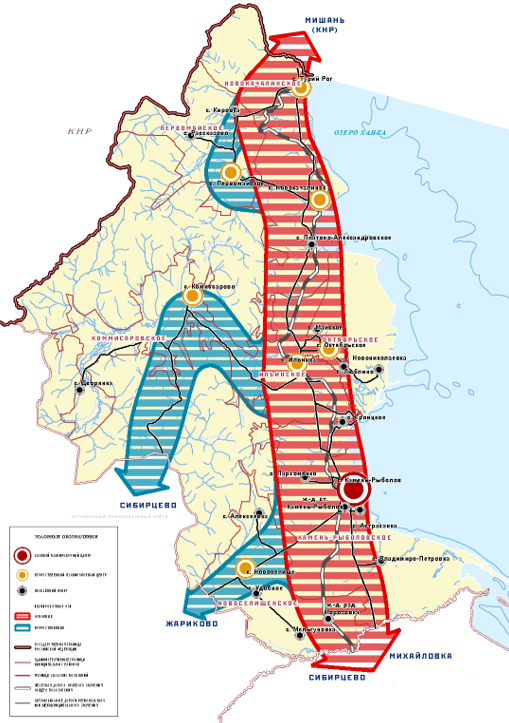 Планировочной основой сложившегося расселения являются железная дорога Сибирцево-Турий Рог и сеть автомобильных дорог регионального и межмуниципального значения. Планировочная структура территории слаборазвитая.Главная планировочная ось территории муниципального округа пересекает ее в направлении юг-север в непосредственной близости к озеру Ханка. Зона урбанизации вдоль нее имеет ширину до 5 км. Рис. 3. – Планировочная структура Ханкайского муниципального округаАдминистративный центр муниципального округа – с. Камень-Рыболов, размещается на юго-восточной окраине территории муниципального округа, что существенно влияет на различия в условиях функционирования отдаленных поселений и приводит к ухудшению их экономических и социальных условий.Сведения о входящих в состав Ханкайского муниципального округа населенных пунктах представлены в таблице 2.Таблица 2. – Населенные пункты Ханкайского муниципального округаДанные по зонам с особыми условиями использования территории показаны на рис.4 и таблице 3. Расположение объектов инженерной инфраструктуры в населенных пунктах муниципального округа отражено на фрагментах рис.5.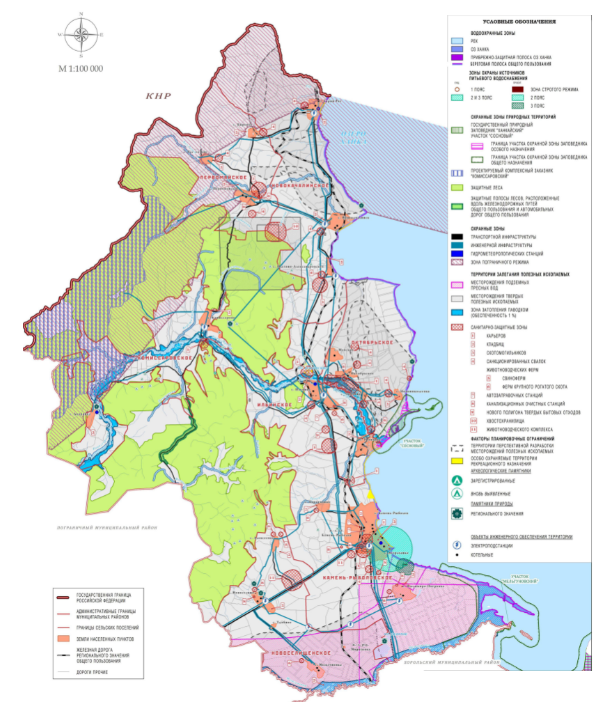 Рис. 4. – Схема границ зон с особыми условиями использования территорииТаблица 3.  – Условные обозначения к схеме границ зон с особыми условиями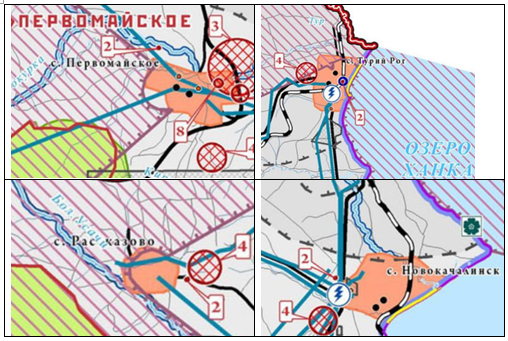 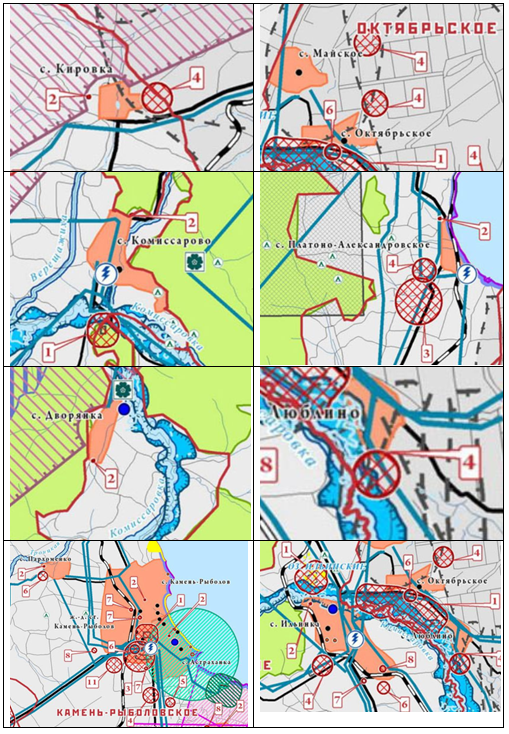 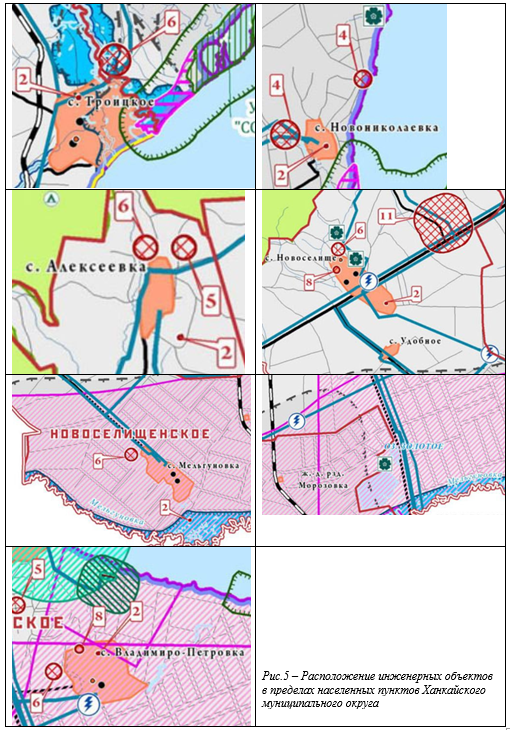  НАСЕЛЕНИЕ ХАНКАЙСКОГО МУНИЦИПАЛЬНОГО ОКРУГАПо состоянию на 01.01.2021 г. численность населения Ханкайского муниципального округа составила 21 004 чел. (1,12% от общей численности населения Приморского края). Плотность населения составляет 7,69 чел./км2.Динамика численности населения муниципального округа имеет отрицательное значение (см. таблицы 4-5, рис.6). Высока доля людей пожилого возраста, уровень смертности преобладает над уровнем рождаемости, имеет место ежегодный отток населения, прежде всего трудоспособного возраста. Ожидается к 2023 году снижение численности населения на 600 человек в связи с ростом смертности, а также оттока населения за пределы муниципального округа.Таблица 4. – Динамика численности населения (1926-2021 годы)Рис.6 – Динамика численности населения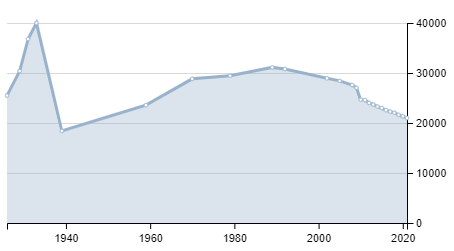 Таблица 5. – Демографические характеристики  Ханкайского муниципального района/округа) Динамика изменения структуры населения муниципального округа относительно его трудоспособного возраста представлена в таблице 6. Динамика миграционной активности населения трудоспособного возраста см. в таблице 7. В прогнозном периоде 2021-2023 гг. предполагается незначительное увеличение миграционной убыли.Таблица 6. – Динамика численности населения по возрастным группам, 2015-2020 годыТаблица 7. – Миграционный прирост населения, 2015-2020 годыТенденций к изменению сложившейся ситуации и увеличению численного состава населения в муниципальном округе в течение ближайших десяти лет не наблюдается.Политика Администрации Ханкайского муниципального округа нацелена на сдерживание естественной и механической убыли населения. Существенное влияние на изменение негативной демографической ситуации могут оказать процессы повышения комфортной и безопасной среды проживания граждан, улучшение их жилищных условий, модернизация и дальнейшее развитие коммунальной, социальной, и транспортной инфраструктуры Ханкайского муниципального округа.  ЭКОНОМИКА ХАНКАЙСКОГО МУНИЦИПАЛЬНОГО ОКРУГАЭкономика Ханкайского муниципального округа связана с сельским хозяйством, освоением природных ресурсов территории, рыболовством и рыбопереработкой, производством строительных материалов, обеспечением функционирования ее социальной, транспортной и коммунальной инфраструктуры, развитием туристической деятельности.Территория Ханкайского муниципального округа входит в состав Свободного порта Владивосток.Промышленность муниципального округа представлена такими видами деятельности, как переработка зерна, риса на крупу, хлебопечение, производство кондитерских изделий, соление и копчение рыбы, производство и реализация тепловой и электрической энергии.Основные предприятия муниципального округа: Тепловой район Ханкайский филиал «Михайловский» КГУП «Примтеплоэнерго», ООО «Владимиро-Петровское», ООО «ХАПК Грин Агро», МУП «Водоканал», ООО «Зеленое поле», ЗАО «Турга», ООО «Агро-Дэсун Ханка», Ханкайское Автотранспортное подразделение ОАО «Примавтотранс», ООО «Олимп». Ведущая роль принадлежит сельскому хозяйству. В 2020 году стабильно функционировало 12 сельхозпредприятий различных форм собственности, 40 крестьянских фермерских хозяйств, включая индивидуальных предпринимателей, более 7,5 тысяч личных подсобных хозяйств. В отрасли растениеводства структура посевных площадей рассчитана на увеличение производства высокодоходных и пользующихся спросом на рынке сельскохозяйственных культур, таких как соя, кукуруза, на долю которых приходится более 80%. В отрасли животноводства сохраняется темп роста продукции за счет увеличения продуктивности крупного рогатого скота.Объем продукции сельского хозяйства в 2020 году составил 2560,05 млн. руб., к 2024 году планируется его увеличение до 2913,60 млн. руб.Ожидается рост отгруженных товаров собственного производства, выполненных работ и услуг собственными силами с 207,75 млн. руб. в 2020 году до 217,28 млн. руб. (консервативный вариант), до 231,02 млн. руб. (базовый вариант). Количество малых предприятий в муниципальном округе в 2020 году насчитывало 82 единицы.Численность занятых в экономике в 2020 году составило 8,10 тыс. человек.Оборот малых и средних предприятий, включая микропредприятия (сфера торговли, производства, выполнения работ и оказания услуг) в 2020 году составил 2,100 млрд. руб., ожидаемое значение к 2024 году – 2,160 млрд. руб.Объем отгруженных товаров собственного производства, выполненных работ и услуг в 2020 году равнялся 207,75 млн. руб., к 2024 году его значение планируется его рост не менее чем 231,02 млн. руб.С января 2020 года выдано 7 разрешений на строительство и введено в эксплуатацию 6 объектов капитального строительства, подготовлено 23 градостроительных плана. По индивидуальному жилому строительству подано 11 уведомлений о планируемом строительстве, 7 уведомлений об окончании строительства.III. ЖИЛИЩНО-КОММУНАЛЬНОЕ ХОЗЯЙСТВО ХАНКАЙСКОГО МУНИЦИПАЛЬНОГО ОКРУГА3.1.  АНАЛИЗ СОСТОЯНИЯ ЖИЛИЩНОГО ФОНДА И ПЕРСПЕКТИВЫ ЕГО РАЗВИТИЯЖилищная обеспеченность граждан и уровень комфортности их проживания является одной из насущных проблем Ханкайского муниципального округа, требующей разрешения.Общая площадь жилья Ханкайского муниципального округа на 01.01.2021 г. составила 529,6 тыс. м2, на 01.01.2019 г. – 526,5 тыс. м2, из которых 49,7% приходилась на индивидуальные жилые здания. Практически весь жилой фонд находится в частной собственности.Многоэтажный жилой фонд (далее – МКД) в основном представлен пятиэтажными домами, на долю которых приходится 50,3% жилого фонда Ханкайского муниципального округа. Более 40% многоэтажных жилых домов построены до 1960 года (см. таблицу 8).Таблица 8. – Данные об МКД населенных пунктов Ханкайского муниципального округа(https://dom.mingkh.ru/search?address=Ханкайский+район&searchtype=house&page=2)Средний показатель обеспеченности жильем по муниципальному округу составляет 23,9 м2 на человека.В настоящее время жилищное строительство ведется лишь в сфере индивидуального жилищного строительства (см. таблицу 9). Данная тенденция сохранится в ближайшее время. Таблица 9. – Показатели состояния жилищного фонда3.2. КОММУНАЛЬНЫЕ УСЛУГИ3.2.1. Анализ системы теплоснабжения. Инфраструктура теплоснабжения муниципального округа представлена изолированными друг от друга системами теплоснабжения на базе котельных с установленной мощностью от 1,72 до 10,75 Гкал/час, имеющих разную ведомственную принадлежность. Системы отопления потребителей присоединены к тепловым сетям от котельных непосредственно. Все котельные муниципального округа изолированных систем теплоснабжения выполняют функции ЦТП, поэтому тепловые сети состоят их двух (подающего и обратного) теплопроводов. Разность температур теплоносителя при расчетной для проектирования систем отопления температуре наружного воздуха (принято по средней температуре самой холодной пятидневки за многолетний период наблюдений -26 град. С) составляет 20 град. С (график изменения температур в подающем и обратном теплопроводе «95-70»). Также на территории муниципального округа располагаются зоны индивидуального теплоснабжения, включающие в себя 1925 домов (отдельно стоящих зданий) с индивидуальным отоплением. В основном это малоэтажный жилищный фонд с теплозащитой, выполненной из бруса. В большинстве случаев данные здания располагаются группами за пределами зон действия централизованного теплоснабжения.Расчетные температуры наружного воздуха для проектирования теплозащиты зданий, систем отопления и вентиляции для муниципального округа приняты по населенному пункту с. Астраханка (см. таблицу 10) согласно СНиП 23-01-99:• расчетная температура наружного воздуха для проектирования отопления и вентиляции составляет -26 град. С;• средняя температура отопительного периода: -6,6 град. С; • ГСОП (градусосутки отопительного периода) – 202 град. С *сут;• особые условия для проектирования тепловых сетей: сейсмичность – да; вечная мерзлота – нет; подрабатываемые – нет; биогенные или илистые – нет.Таблица 10. – Средняя месячная и годовая температура Ханкайского муниципального округа (с. Астраханка)Уточненные расчетные данные о средней температуре в 2020 году и продолжительности отопительного сезона в днях по месяцам в течение года представлены в таблице 11.Таблица 11. – Уточненные расчетные данные по отопительному сезону, 2020 г.Обслуживание централизованных систем теплоснабжения Ханкайского муниципального округа осуществляют два предприятия, из которых наиболее крупным теплогенерирующим предприятием является тепловой район «Ханкайский» филиала «Михайловский» КГУП «Примтеплоэнерго». К тепловым сетям котельных, эксплуатируемых этим предприятием, присоединено 307 жилых зданий общей площадью 138,097 тыс. м2. Второе предприятие – МУП «ЖКХ», в ведомстве которого находится автономная котельная, расположенная в зоне МУ «Центральная районная больница», обеспечивающая теплом 1 жилое здание общей площадью 1,3 тыс. м2 жилого фонда. Жилищный фонд в размере 90,334 тыс. м2 обеспечен теплоснабжением от индивидуальных теплогенераторов. Эксплуатацию данных теплогенераторов осуществляют по выбору собственников жилых помещений специализированные организации, данные о которых отсутствуют.Отапливаемая площадь всего по муниципальному округу составляет по состоянию на 01.01.2021 г. – 248,731 тыс. м2, в том числе: жилых усадебных зданий – 90,334 тыс. м2, жилых многоквартирных зданий – 138,097 тыс. м2, общественных зданий – 20,3 тыс. м2.В таблице 12 и рис.7 представлена информация в разрезе имеющихся котельных теплового района «Ханкайский» филиала Михайловский КГУП «Примтеплоэнерго» по фактически располагаемой ими мощности, присоединенной нагрузке потребителей, расчетным максимально нормируемым потерям в тепловых сетях, фактическому резерву мощности, а также данные об отпуске тепла с коллекторов котельных на основании плановых значений 2021 года.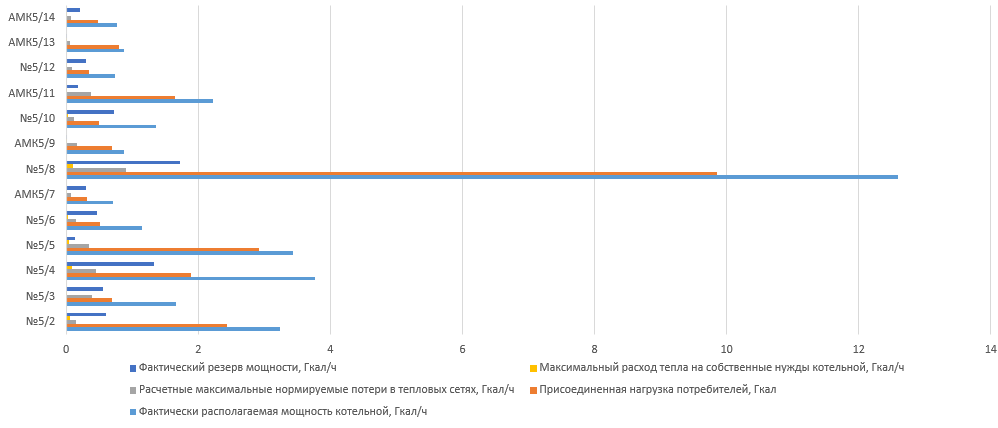 Рис. 7 – Характеристики котельных теплового района «Ханкайский» филиала Михайловский КГУП «Примтеплоэнерго, 2021 г.Распределение объемов тепловой энергии по группам получателей, а также их прикрепленность к котельным муниципального округа показаны в таблицах 12-14. Динамика изменения объемов переданной тепловой энергии в течении отопительного сезона в разрезе каждой из котельных на основании плановых значений 2021 года показана на рис. 8.Ориентировочная оценка тепловой нагрузки отопления, обеспечиваемой от индивидуальных генераторов, составляет около 15-16 Гкал/час.Таблица 12. – Сведения о котельных теплового района «Ханкайский» филиала «Михайловский» КГУП «Примтеплоэнерго», 2021 г.Таблица 13. – Присоединенная нагрузка по котельным теплового района «Ханкайский» филиала «Михайловский» КГУП «Примтеплоэнерго», 2021 г.Таблица 14. – Получатели услуг объектов теплоснабжения теплового района «Ханкайский» филиала «Михайловский» КГУП «Примтеплоэнерго»,расчетные данные количества тепла, Гкал/год, 2021 год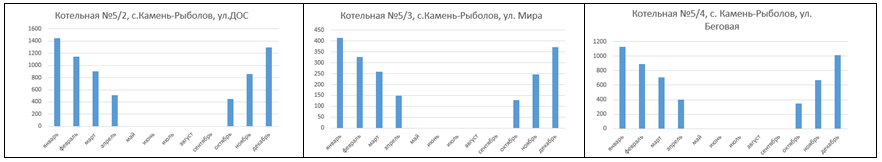 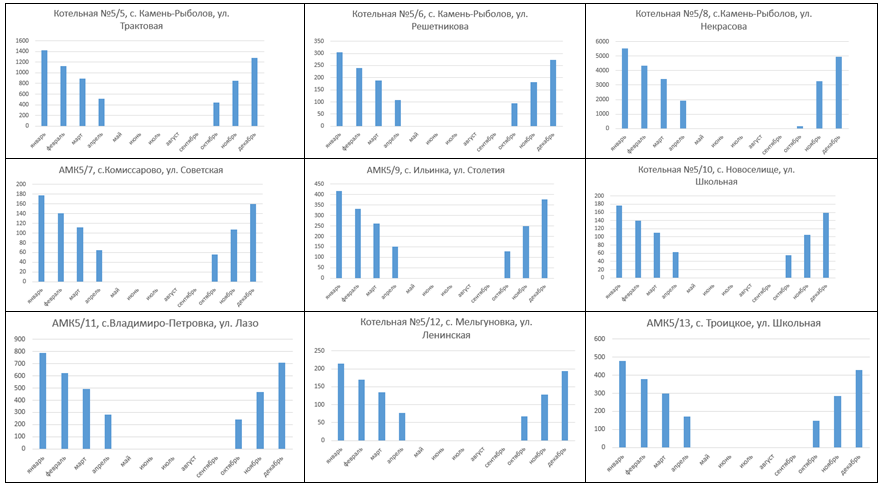 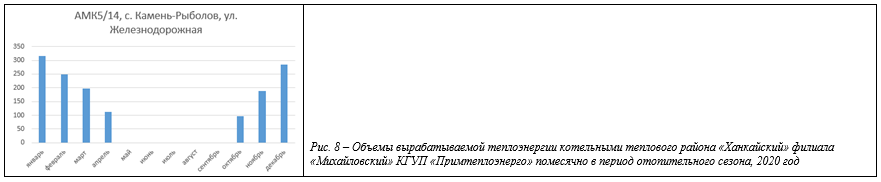 Также в Ханкайском муниципальном районе расположены котельные в населенных пунктах: с. Новокачалинск, с. Турий Рог, с. Майское, с. Октябрьское, с. Первомайское (см. таблицу 15.Таблица 15. – Данные по котельным Ханкайского муниципального района, не отнесенным к тепловому району «Ханкайский» и котельной ЦРБ.Обобщенные данные по тепловым нагрузкам жилищно-коммунального сектора в разрезе населенных пунктов Ханкайского муниципального округа от котельных и бойлерных за исключением индивидуального печного отопления отражены в таблице 16.Таблица 16 – Тепловые нагрузки жилищно-коммунального сектора по каждому населенному пункту ХМР от котельных и бойлерных (за исключением индивидуального печного отопления)Расход потребления тепла для промышленных и сельскохозяйственных предприятий производится по заявкам действующих предприятий и аналогам по укрупненным показателям.Средний износ системы теплоснабжения по котлам составляет 35%. Доля обеспеченности населения централизованным теплоснабжением – 36,6%. Индивидуальная застройка имеет, в основном, отопительные котлы.Доля объемов теплоэнергии, расчеты за которую осуществляются с использованием приборов учета (в части МКД – с использованием коллективных приборов учета), в общем объеме теплоэнергии, потребляемой на территории Ханкайского муниципального района в 2019-2020 годы. составляло 45 %.Технические характеристики котельных Ханкайского муниципального района по состоянию на 01.01.2021 г. отражены в таблицах Приложения П-2.Зона действия источников тепловой энергии теплового района «Ханкайский» представлена в Приложении П-1. Данные о выработке тепловой энергии данными тепловыми источниками по состоянию на 01.01.2021 г. см. в таблице Приложения П-3.Технические характеристики тепловых сетей теплового района «Ханкайский» по состоянию на 01.01.2021 г. приведены в Приложении П-4.Схемы теплоснабжения теплового района «Ханкайский», актуальные по состоянию на 01.01.2021 год показаны на рисунках Приложения П-5.В целом протяженность тепловых сетей в Ханкайском муниципальном округе составляет 67,34 км. Среднее значение степени износа по данным 2019 г. равнялась 62,9%.Данные по производимым ремонтам тепловых сетей и удельной величине потребления тепловой энергии за период 2015-2020 годы представлены на основе статистической информации в таблице 17.Таблица 17. – Данные статистической отчетности по объектам теплоснабжения муниципального образованияОсновные проблемы теплоснабжения в Ханкайском муниципальном округе заключаются в: • высокой степени устаревания основных фондов, недостаточно быстром их обновлении, • низком коэффициенте полезного действия котельного оборудования и использовании не отвечающих современным требованиям технологий, • нерациональных системах организации теплоснабжения, •высоких потерях теплоносителя в теплотрассах и жилых домах.Необходимо проводить поэтапную реконструкцию сетей теплоснабжения с заменой старых труд на трубы с современной теплоизоляцией и при необходимости с увеличением диаметров на отдельных участках.3.2.2. Анализ системы водоснабжения. На территории Ханкайского муниципального округа работает централизованная система питьевого водоснабжения.Источником водоснабжения являются 18 артезианских скважин. Глубина залегания эксплуатируемых водоносных горизонтов от 45 до 70 метров.Данные об имеющихся водозаборных скважинах и объемах потребления из них воды представлены в таблице 18.Таблица 18. – Сведения об расположенных на территории Ханкайского муниципального округа водозаборных скважин МУП «ЖКХ» и объеме потребления из них воды, 2017 годОбъем потребления воды по Ханкайскому муниципальному округу в 2019-2020 годы составил 800,74 тыс. м3. Общая производственная мощность водозаборных узлов составляет 3468,2 тыс. м3, что является достаточным для обеспечения Ханкайского муниципального округа питьевой водой.Согласно протоколу лабораторных исследований воды №684-В от 30 января 2020 года: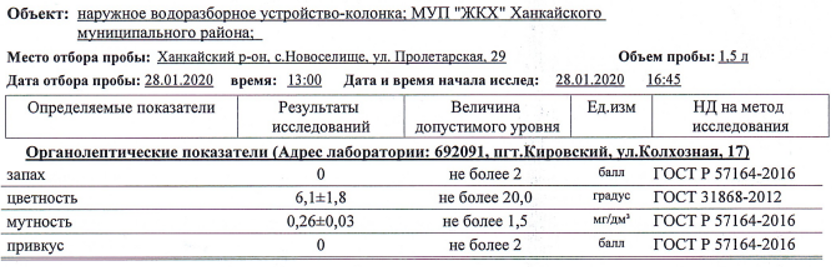 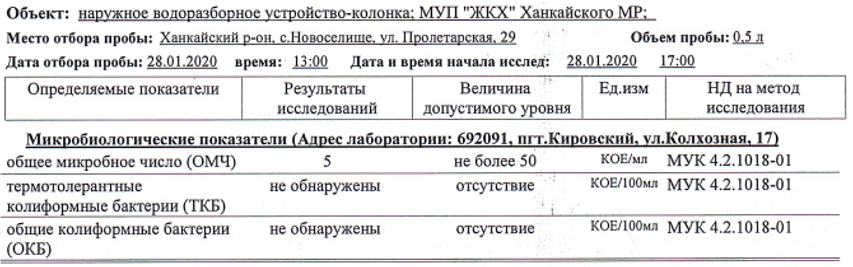 Качество добываемой воды не соответствует нормативным требованиям по органолептическим показателям (мутность, цветность). Несоответствие гигиеническим нормативам исследованных проб воды из источников водоснабжения объясняется природным составом подземных вод, для которого характерно повышенное содержание железа и марганца, что оказывает влияние на некоторые органолептические показатели воды.Для улучшения качества питьевой воды в Ханкайском муниципальном округе имеется станция водоподготовки проектной мощностью 3 тыс. м3/сут., фактическая нагрузка не превышает 2,5 тыс. м3/сут.Технология водоподготовки предусматривает механическую очистку воды и обезжелезивание воды с последующим обеззараживанием.Очистные сооружения представлены 4 вертикальными фильтрами производительностью 2 тыс. м3/сут. каждый. В настоящее время эксплуатируются только три из четырех. Четвертый фильтр находится в резерве. Для хранения запаса воды на территории станции водоподготовки имеются два резервуара емкостью 0,5 тыс. м3 каждый.Состояние водоснабжения административного центра Ханкайского муниципального округа – села Камень-Рыболов и прилегающего с. Астраханка находится в крайне неудовлетворительном состоянии. Расчетное водопотребление села составляет 5,50 тыс. м3 в сутки. По степени благоустройства жилой застройки 47% населения живут в застройке с внутренним водопроводом и канализацией, 15% населения пользуются водоразборными колонками и 38% используют воду из шахтных колодцев или привозную воду.В настоящее время основным источником водоснабжения указанных сельских населенных пунктов является водозабор поверхностных вод озера Ханка производительностью 5,6 тыс. м3/сутки и три водозаборные скважины общей производительностью 0,9 м3/сутки.  Качество воды оз. Ханка не соответствует требованиям ГОСТ 2761-84 "Источники централизованного хозяйственно-питьевого водоснабжения" и СанПиН 2.1.4.1110-02 "Зоны санитарной охраны источников водоснабжения" по микробиологическим и органолептическим показателям, санитарным условиям ЗСО. Водозабор из скважин осуществляется без водоподготовки, хотя содержание железа в воде (до 6 мг/л) значительно превышает ПДК по СанПиН 2.1.4.1074-01 "Вода питьевая" (0.3 мг/л).Существующие скважины и шахтные колодцы, используемые для водоснабжения в населенных пунктах, отвечают требованиям СанПиН 2.1.4.1110-02 «Зоны санитарной охраны источников водоснабжения и водопроводов питьевого назначения» по организации зон санитарной охраны (ЗСО). Исключения составляют несколько шахтных колодцев.Сведения об имеющейся системе водоснабжения населенных пунктов Ханкайского муниципального округа представлены в таблице 19.Таблица 19. – Сведения об имеющемся водоснабженииВодоснабжение населенных пунктов: с. Ильинка, с. Троицкое, ж/д Ильинка. Основной источник хозяйственно-питьевого водоснабжения данных населенных пунктов – подземные воды.Питание водоносного горизонта происходит за счет инфильтрации атмосферных осадков и поверхностных вод через водонепроницаемые четвертичные отложения, разгрузка осуществляется главным образом по современным речным долинам. Возможность эксплуатации этого горизонта водозаборами из одиночных скважин практически не ограничен, залегает он неглубоко, и распространен на большой площади, имеет высокую водообильность, содержит пресные воды хорошего качества и способен удовлетворить практически любую потребность в хозяйственно-питьевой воде.Водоснабжение села Ильинка осуществляется из двух водозаборных скважин (№№ 643 и 7302) (см. таблицу 20), одна из которых является резервной. Подземные воды в районе водозаборных скважин №№ 643 и 7302 относятся к условно защищенным, так как покровные грунты зоны аэрации представлены глиной и суглинками полутвердой консистенции с включениями гальки и гравия мощностью от 7-8 и более метров.Таблица 20. – Характеристики водозаборных скважин №643 и №7302В с. Троицкое расположены водонасосная станция и станция обезжелезивания. Здание станции обезжелезивания, адрес: участок находится примерно в 1250 м по направлению на юг от ориентира нежилое здание, расположенного за пределами участка, адрес ориентира: Приморский край, Ханкайский район, с. Троицкое, ул. Трактовая д.3Здание водонасосной станции, адрес: участок находится примерно в 1250 м по направлению на юг от ориентира нежилое здание, расположенного за пределами участка, адрес ориентира: Приморский край, Ханкайский район с. Троицкое ул. Трактовая д.3Водоснабжение населенных пунктов: с. Платоново-Александровское, с. Турий Рог, с. Новокачалинск. Водопроводная сеть данных населенных пунктов введена в эксплуатацию в 1976 году. К системе водоснабжения подключены здания, сооружения производственного, социального назначения и объекты жилого фонда (59%). С момента постройки водопроводная сеть не подвергалась капитальному ремонту в полном объеме. Основные сооружения водоснабжения за последнее десятилетие практически не ремонтировались, их капитальные сооружения характеризуются от удовлетворительного до предаварийного.Водопроводная сеть выполнена из чугунных труб диаметром 100 мм, стальных труб диаметром 40 мм, металлополимерных труб диаметром 50 мм, 76 мм, 32 мм. Общая протяженность водопроводных сетей составляет 18 км. На всей протяженности водопроводных сетей установлены водопроводные колодцы, в которых размещены запорно-регулирующая водоразборная арматура.Трасса водопроводных сетей увязаны с вертикальной и горизонтальной планировкой местности и линиями прочих инженерных сооружений. Водопроводные сети противопожарного назначения выполнены совмещенными с хозяйственно-питьевыми водопроводными сетями. Для обеспечения противопожарной безопасности на сетях водоснабжения размещены пожарные гидранты.Водопроводные сети в значительной степени изношены, имеют неудовлетворительное состояние, не имеет коррозионной защиты и требует перекладки и замены стальных трубопроводов без наружной и внутренней изоляции на трубопроводы из некорродирующих материалов.Ветхость сетей ведет к сокращению их пропускной способности из-за необходимости снижения рабочего давления, а также из-за отложений, растворенных в воде солей, различных взвесей и примесей. Ветхость сетей ведет также к ненормативным потерям воды при транспортировке из-за утечек и аварийных прорывов.Оборудование водозабора не имеет установок водоподготовки перед подачей воды потребителям. При планируемом увеличении объемов поднятой воды возможно ухудшение ее качества, вследствие увеличения механических примесей.Характеристики водозаборных скважин с. Новокачалинск, с. Платоново-Александровское, с. Турий Рог показаны в таблице 21.Таблица 21. – Характеристики водозаборных скважин №7069, №7423, №469Общий баланс потребления холодной воды (с. Новокачалинск, с. Платоново-Александровское, с. Турий Рог), в натуральном выражении (по данным 2013 г.) см. в таблице 22.Таблица 22. – Баланс потребления холодной воды (с. Новокачалинск, с. Платоново-Александровское, с. Турий Рог), в натуральном выражении (по данным 2013 г.)Водоснабжение населенных пунктов: с. Камень-Рыболов, с. Владимиро-Петровка, с. Астраханка, с. Пархоменко. Автономные системы хозяйственно-питьевого и противопожарного водоснабжения имеют ч. Владимиро-Петровка, с. Пархоменко.Водоснабжение с. Камень-Рыболов и с. Астраханка обеспечивается от Ханкайского группового водопровода сельскохозяйственного назначения.Водоснабжение с. Камень – Рыболов и Астраханка осуществляется от трех скважин Ханкайского группового водопровода сельскохозяйственного назначения для водоснабжения сел Астраханка и Камень – Рыболов». Через узел обвязки скважин вода поступает в комплексное здание фильтров грубой очистки, затем проходит водоподготовку через фильтра станции обезжелезивания и подается в специализированные резервуары-накопители емкостью 400 м. куб., из которых через насосную группу «Грундфос» вода подается по напорной линии  Ø225 до водоносной станции 3-го подъема, откуда вода поступает в РЧВ (нагорный бак) объемом 600 м. куб. расположенный в самой верхней точке с. Камень – Рыболов, далее вода по системе водопровода  поступает самотеком к потребителям сел Камень – Рыболов и Астраханка.  Насосная станция Ханкайского группового водопровода сельскохозяйственного назначения для водоснабжения сел Астраханка и Камень – Рыболов в настоящее время не введена в эксплуатацию, объект требует завершения строительства. Установленная мощность 3,0 тыс. м3/сут. Насосная станция третьего подъёма введена в эксплуатацию в 1981 г, установленная производительность – 1,944 тыс. м3/сут., в ней установлены насосы марки К 100-65-200 (2 раб., 1 резерв.).  Также для водоснабжения ГОР-1 с. Камень – Рыболов установлены следующие объекты: Насосная станция производительность 0,9 тыс. м3/сут. 1938 г. постройки, с установленными двумя перекачивающими насосами марки ЦНСГ 38-66 и ЦНСГ 60-132, на территории насосной станции расположены две артезианские скважины производительностью 0,13 тыс. м3/сут. установлен насос марки ЭЦВ 6-6,5-132 и артезианская скважина с установленным насосом марки ЭЦВ 6-6,5-80 производительностью 0,08 тыс. м3/сут. Для бесперебойного водоснабжения бывшего военного городка так же имеются две резервные скважины с установленными насосами марки ЭЦВ 6-6,5-125 производительностью 0,125 тыс. м3/сут.  1984 г. и насосом марки ЭЦВ 6-6,5-190 производительностью 0,190 тыс. м3/сут. 1869 г. Водоснабжение организовано посредством подачи воды от артезианских скважин через насосную станцию с резервуаром-накопителем объемом 150 м3. в водонапорную башню объемом 90 м3 для подачи воды потребителям самотеком по системе водоснабжения.  Общая протяженность сетей водоснабжения ГОР-1 составляет 8,84 км.        На территории с. Астраханка расположена артезианская скважина № 158 с нее осуществляется водоснабжение части жилого комплекса. Артезианская скважина введена в эксплуатацию в 1981 г, установленная производительность 0,08 тыс. м3/сут., в ней установлены насосы марки ЭЦВ 6-8-80. Так же для водоснабжения частного сектора не имеющего подключения к системе водопровода путем развоза питьевой воды в с. Астраханка находится артезианская скважина производительностью 0,14 тыс. м3/сут., установлен насос марки ЭЦВ 8-10-140.Источником водоснабжения с. Пархоменко является артезианская скважина с погружным электронасосом ЭЦВ 6-4-130. Установленная мощность - 96 м3/сут. Для водонакопления установлена водонапорная башня объёмом 20м3, откуда вода по системе водопровода поступает в водоразборные колонки. Общая протяжённость водопроводных сетей с. Пархоменко – 2,2 км. Год постройки 1968г.Водоснабжение с. Владимиро-Петровка осуществляется посредствам подачи воды из артезианских скважин через станцию обезжелезивания. Год постройки 1967 г. Установленная мощность станции составляет 2,0 тыс. м3/сут. Протяжённость сетей водоснабжения с. Владимиро-Петровки составляет – 3,5 км. Год постройки 1968 г.В настоящее время обслуживающей организацией является МУП «Водоканал». Общая протяженность сетей водоснабжения составляет 43,84 км. Износ существующих сетей составляет более 40%.Основные технические характеристики источников водоснабжения и других объектов системы населенных пунктов с. Камень-Рыболов, с. Владимиро-Петровка, с. Пархоменко, с. Астраханка описаны в таблице 23.Таблица 23. – Основные технические характеристики источников водоснабжения и других объектов системыПроекты ЗСО объектов водоснабжения отсутствуют. Границы ЗСО приняты согласно СП 31.13330.2012 «Водоснабжение. Наружные сети и сооружения» Актуализированная редакция СНИП 2.04.02-848 Приказ Министерства регионального развития Российской Федерации от 29 декабря 2011 года №635/14.Характеристики насосного оборудования представлены в таблице 24.Таблица 24. – Характеристики насосного оборудования установленного на ВЗУСкважины обеспечены зоной санитарной охраны первого пояса, размер которой составляет 5 м. Согласно СП 31.13330.2012 «Водоснабжение. Наружные сети и сооружения» (актуализированная редакция СНИП 2.04.02.-84*) Приказ Министерства регионального развития Российской Федерации от 29 декабря 2011 года № 635/14.Существующие водопроводные сети проложены из чугунных, стальных, полипропиленовых трубопроводов диаметром от 32 до 300 мм общей протяженностью 35 км.Обслуживанием системы водоснабжения Ханкайского муниципального округа занимается МУП «ЖКХ» Администрации Ханкайского муниципального округа. Анализ состояния системы водоснабжения за период с 01.01.2019 по 31.12.2019 год, обслуживаемой данной организацией, представлен в таблице 25.Таблица 25. – Характеристики состояния системы водоснабжения за 2019 годОбщая протяженность сетей водоснабжения Ханкайского муниципального округа составляет 74,794 км. Степень износа сетей в 2019 году – 63,4%, что снижает надежность ее эксплуатации и приводит к потерям при передаче воды в размере 13-20%. В срочной замене нуждаются 35,25 км асбестовых и стальных труб.Доля объемов воды, расчеты за которую осуществляются с использованием приборов учета (в части МКД – с использованием коллективных приборов учета), в общем объеме воды, потребляемой на территории Ханкайского муниципального округа в 2019 году – 36%. Схемы водоснабжения населенных пунктов Ханкайского муниципального района представлены на рисунках Приложения П-6 и П-7.Статистические данные о состоянии водопроводных сетей населенных пунктов Ханкайского муниципального округа (ранее – муниципального района) за период 2015-2020 годы представлены в таблице 26.Таблица 26. – Статистические данные о состоянии водопроводных сетей населенных пунктов Ханкайского муниципального округа (ранее – муниципального района), 2015-2020 гг.Основными причинами возникающих аварий на сетях водоснабжения населенных пунктов Ханкайского муниципального округа являются:• коррозия стальных труб;• появление трещин в стыках стальных труб;• механические повреждения;• накопления отложений на стенках водопроводных труб, приводящие к вторичному загрязнению воды, ухудшению органолептических характеристик воды.Общие проблемы системы водоснабжения Ханкайского муниципального округа:• общий износ, моральная устарелость и технологическая отсталость оборудования системы водоснабжения;• значительный износ сетей водоснабжения;• частичное отсутствие автоматизации в системе подачи воды в распределительные сети;• отсутствие 100% учета подаваемой питьевой воды в распределительные сети;• вторичное загрязнение питьевой воды в связи с большим износом сетей водоснабжения;• отсутствие системы горячего централизованного водоснабжения;• частичный учет потребленной воды, учет потребленной воды в значительной степени производится по санитарно-гигиеническим нормам на одного человека и 1 м2 занимаемой площади, что дает большие погрешности и приводит к количественному небалансу между поднятой водой и потребленной водой.В соответствии с п.2.26 СНиП/2/ минимальный свободный напор воды в сети водопровода населенных пунктов муниципального округа над поверхностью земли при максимальном хозяйственно-питьевом водопотреблении должен быть при одноэтажной застройке – 10 м. Свободный напор в сети низкого давления при наружном пожаротушении согласно п.4.4 СП/3/, должен быть не менее 10 м.Вода, подаваемая населению, должна соответствовать требованиям:• СанПиН 2.1.4.559-96 Питьевая вода. Гигиенические требования к качеству воды централизованных систем питьевого водоснабжения. Контроль качества»;• СанПиН 2.1.4.1075-01 «Гигиенические требования к качеству воды нецентрализо-ванного водоснабжения».При реконструкции и строительстве новых водопроводных сетей рекомендуется применять трубы полиэтиленовые напорные ПЭ 100 SDR17 по ГОСТ 18599-2001* «питьевая».После выполнения ремонтных работ водопроводных сетей в обязательном порядке необходимо проводить дезинфекцию и промывку участков водопроводной сети. Для дезинфекции используется раствор гипохлорита кальция (25 мг на 1 литр).3.2.3. Анализ системы водоотведения. Канализация сельских населенных пунктов находится в значительно худшем состоянии, чем водоснабжение. Имеются центральные раздельные хозяйственно-бытовой канализации с очистными сооружениями биологической очистки лишь в с. Ильинка, с. Троицкое, с. Камень-Рыболов, с. Владимиро-Петровка, с. Новокачалинск, с. Новоселище, с. Мельгуновка, с. Первомайское (см. таблицу 27). Схемы водоотведения населенных пунктов Ханкайского муниципального округа представлены в Приложении П-7. Таблица 27. – Сведения об имеющемся водоотведении (канализации)Система водоотведения населенных пунктов: с. Ильинка, с. Троицкое, д/д Ильинка. В с. Ильинка централизованная система водоотведения отсутствует. Сточные воды по мере их накопления вывозятся ассенизационными машинами. Население, проживающее в жилых домах, не оборудованных водопроводом и канализацией, пользуются надворными уборными; оборудованных водопроводом и канализацией – выгребами.В с. Троицкое имеется здание канализационной насосной станции и очистные сооружения. Здание канализационной насосной станции. Адрес: участок находится примерно в 1130 м по направлению на юго-восток от ориентира нежилое здание, расположенного за пределами участка, адрес ориентира: Приморский край, Ханкайский район, с. Троицкое, ул. Трактовая д.3Очистные сооружения. Адрес: участок находится примерно в 1130 м по направлению на юго-восток от ориентира нежилое здание, расположенного за пределами участка, адрес ориентира: Приморский край, Ханкайский район, с. Троицкое, ул. Трактовая д.3Система водоотведения населенных пунктов с. Камень-Рыболов, с. Владимиро-Петровка, с. Пархоменко, с. Астраханка. Система канализации с. Камень-Рыболов станции перекачивания сточных вод, с последующим сбросом канализационных вод на рельеф. Жилая застройка, общественные здания и здания коммунального назначения прочих населенных пунктов оборудованы надворными уборными или накопительными ёмкостями с последующим вывозом сточных вод в места, указанные органами санитарно-эпидемиологического надзора.Сточные воды от существующей жилой застройки восточной и центральной части с. Камень - Рыболов самотёком через систему канализационных коллекторов поступают на площадку сброса канализационных вод, находящуюся в нижней точке за границей населенного пункта с. Камень - Рыболов. Для перекачивания канализационных вод с территории с. Камень – Рыболов недоступной для сброса канализационных вод самотеком построена канализационная насосная станция (район больничного городка), введена в эксплуатацию в 1983г., на ней установлены насосы СМ 125-8 - 1 шт. и Фг – 35 – 1 шт. Сточные воды от КНС № 1 по напорному коллекторам Ø150 мм перекачиваются в основной канализационный коллектор. Также в связи с особенностями рельефа застройки бывшего военного городка для сбора и перекачивания канализационных вод в основной канализационный коллектор с. Камень – Рыболов построены две канализационные станции. Канализационная насосная станция №278 введена в эксплуатацию в 1972г., на ней установлены насосы марки СМ 80-50-200/2; НС 50/10 паспортная мощность станции составляет 240 м3/сут. Данная насосная станция перекачивает сточные воды в основную магистраль канализации военного городка, ведущую к КНС №271, обеспечивающую перекачивание всех сточных вод по напорному коллектору в основную магистраль с. Камень – Рыболов для дальнейшего сброса на рельеф. КНС №271 оборудована насосами марки СМ100-65-200 – 2 шт., производительность насосной станции 480 м3/сут., год постройки 1971. Сети водоотведения с. Камень - Рыболов выполнены из полипропиленовых, чугунных и асбестоцементных труб. Общая протяжённость сетей составляет 27,2 км. В настоящее время очистные сооружения с. Камень - Рыболов отсутствуют, сброс сточных вод производится на рельеф, что не может не сказываться на экологической обстановке в целом для населения и окружающей среды.Система канализации с. Владимиро – Петровка представляет собой канализационный коллектор охватывающий 70% застройки села диаметром 100 мм., общая протяженность сети состовляет 2,3 км.  Для перекачивания сточных вод от жилого сектора вместо сброса на рельеф используется канализационная насосная станция 1986 года постройки, с двумя установленными насосами марки СМ 100-65, паспортная мощность станции составляет 240 м3/сут. Сброс сточных вод в настоящее время производится на рельеф. Очистные сооружения с. Владимиро-Петровка отсутствуют.Жилые дома частного сектора с. Пархоменко, с. Астраханка, с. Камень – Рыболов и с. Владимиро-Петровка оборудованы надворными уборными или накопительными ёмкостями с последующим вывозом сточных вод в места, указанные органами санитарно-эпидемиологического надзора.Характеристики канализационных станций с. Камень-Рыболов и с.Владимиро-Петровка показаны в таблице 28.Таблица 28.  – Характеристика канализационных насосных станцийОчистные сооружения системы водоотведения населенных пунктов Ханкайского муниципального округа по состоянию на 01.01.2021 г. находятся в технически неудовлетворительном состоянии, очищенные стоки не соответствуют современным природоохранным требованиям к сбросу их в водные объекты. Необходима реконструкция систем водоотведения в связи с высоким износом и строительство очистных сооружений и сетей водоотведения в частном секторе.Протяженность канализационных сетей населенных пунктов Ханкайского муниципального округа составляет 39,25 км, износ по данным 2019 году – 60%. 48,6% жилищного фонда оборудовано центральным водоотведением, в частном жилищном фонде используются выгребные ямы.Показатели состояния системы водоотведения в динамике за 2015-2020 годы по данным муниципальной статистики Приморстат показаны в таблице 29.Таблица 29.  – Статистические показатели системы водоотведенияАнализ состояния системы водоотведения за 2019 год, обслуживаемой МУП «ЖКХ», представлен в таблице 30.Таблица 30. – Характеристики состояния системы водоотведения за 2019 годПроблемы системы водоотведения Ханкайского муниципального округа:В настоящее время централизованной системой хозяйственно-бытовой канализацией охвачена не вся территория муниципального округа.Длительная эксплуатация, агрессивная среда, а также увеличение объемов сточных вод привели к физическому износу сетей, оборудования и сооружений систем водоснабжения.Канализационные сети находятся в неудовлетворительном состоянии. Износ сети составляет 60%.В связи с увеличением расхода сточных вод от существующей и планируемой застройки необходимо произвести реконструкцию существующих канализационных насосных станций, строительство современных очистных сооружений хозяйственно-бытовых стоков производительностью 3000 м3/сут. для с. Камень-Рыболов и с. Астраханка и 1500 м3/сут. Для с. Владимиро-Петровка.Нормы водоотведения от населения согласно СП 32.13330.2012 «Канализация. Наружные сети и сооружения» принимается равными нормам водопотребления, без учета расходов воды на восстановление пожарного запаса и полив территории, с учетом коэффициента суточной неравномерности.Содержание загрязнений в поступающих на очистку стоках существенно отличается от рекомендаций по МДК 3-01.2001. Следует также отметить, что при значительно низких концентрациях по ВВ и БПК, содержание азота и фосфора очень высокое. Для достижения нормативов ПДК на сброс по нитратам необходимо введение органики на стадии денитрификации.3.2.4. Анализ системы газоснабжения.   Территория Ханкайского муниципального округа является негазифицированной.  (см. табл.31).Таблица 31. – Показатели системы газоснабженияГазоснабжение потребителей Ханкайского муниципального округа осуществляется в настоящее время привозным сжиженным газом.  Газопроводы в Ханкайском муниципальном округе отсутствуют. Используется баллонная система газоснабжения.3.2.5. Анализ системы энергоснабжения.   Передача электроэнергии на территории Ханкайского муниципального округа осуществляется на напряжении 6-10 кВ. На территории Ханкайского муниципального округа расположено около 142 трансформаторных подстанций, до списания – 30 лет (при условии проведения технического обслуживания и (или) замене аппаратуры в соответствии с указаниями инструкции по эксплуатации комплектующих).Электроснабжение муниципального округа осуществляется по ВЛ 110-35 кВ филиала ОАО «ДРСК» Приморских электрических сетей через понижающие электрические подстанции (ПС), расположенные на территории и вблизи населенных пунктов Ханкайского муниципального округа.Основные подстанции, расположенные на территории Ханкайского муниципального округа приведены в таблице 32.Основные показатели энергообеспечения Ханкайского муниципального округа отражены в таблице 33.Таблица 32. – Основные ПС муниципального округаТаблица 33. – Основные показатели энергообеспечения Ханкайского муниципального округаНаибольший объем полезного электропотребления приходится на население и комплекс ЖКХ, доля которых составляет около 93% всего полезного электропотребления. Системообразующая электрическая сеть в Ханкайском муниципальном округе сформирована на напряжении 110 - 35 кВ, распределительная - на напряжении 0,4 – 10 кВ.Централизованных источников электроэнергии на территории муниципального округа нет, электроснабжение осуществляется перетоками по ВЛ 110 кВ «Хороль – Камень-Рыболов» с территории Хорольского муниципального округа и по ВЛ 35 кВ «Камень-Рыболов – Жариково» с территории Пограничного муниципального округа.Электрические сети 110-35 кВ обслуживаются филиалом «Приморские электрические сети» ОАО «Дальневосточная распределительная сетевая компания». В филиале «ПЭС» имеется большое количество оборудования и передаточных средств со сроком эксплуатации более 30 лет.Всего в пределах Ханкайского муниципального округа в эксплуатации находятся:• 1 подстанция напряжением 110/35 кВ,• 8 подстанций напряжением 35 кВ. Подстанции 110/35 кВ оборудованы, в основном, двумя трансформаторами, общей номинальной мощностью трансформаторов 80,76 МВА.На большинстве подстанций на территории Ханкайского муниципального округа наблюдается превышение установленного срока эксплуатации. Необходим капитальный и периодический плановый ремонт подстанций, после чего специальной лабораторией должны быть проведены специальные измерения и на основании их специальная комиссия может принять решение о продлении срока службы рассматриваемой подстанции.Общая протяженность электромагистралей – 536,99 км. Износ в 2019 году – 50%. Потери электроэнергии составляют 15,9%.Доля удовлетворения потребности в сетях электроснабжения составляет 100%.Электроснабжение Ханкайского муниципального округа осуществляет ОАО «ДРСК».Доля объемов электрической энергии, расчеты за которую осуществляются с использованием приборов учета (в части МКД – с использованием коллективных приборов учета), в общем объеме электрической энергии, потребляемой на территории Ханкайского муниципального округа в 2020 году составляла 100%.Данные о удельной величине потребления электрической энергии по Ханкайскому муниципальному округу (до 2020 г. – району) за 2015-2020 годы приведены в таблице 34.Таблица 34. – Показатели энергопотребления3.2.6. Анализ системы санитарной очистки и утилизации ТКО. Проблема санитарной очистки территории и утилизации твердых коммунальных отходов является актуальной проблемой в Ханкайском муниципальном округе, в том числе по причине периодического возникновения несанкционированных свалок. Показатели вывоза ТКО показаны в таблице 35.Таблица 35. – Показатели вывоза ТКОНа территории Ханкайского муниципального округа оборудованы 34 мусорные площадки, на которых расположены 88 контейнеров емкостью 0,7 м3 каждый (см. таблицу 36). Организацией, осуществляющей услуги по сбору и транспортированию ТКО на территории Ханкайского муниципального округа является КГУП «Приморский экологический оператор».Таблица 36. – Сведения о технических характеристиках мест накопления ТКОВывоз твердых коммунальных отходов (далее – ТКО) осуществляется на санкционированные свалки, разрешенные для эксплуатации местными органами власти. Твёрдые бытовые отходы. В Ханкайском муниципальном округе действуют 12 санкционированных свалок. Технология эксплуатации свалок ТБО заключается в бортовании, уплотнении и захоронении грунтом. Существующая система сбора и вывоза ТБО в селах – позвонковая, в с. Камень-Рыболов – контейнерная, по графику. Для вторичной переработки ТБО не используется.Часть населения частного сектора не охвачено санитарной уборкой, следствием этого являются многочисленные несанкционированные свалки, которые не отвечают требованиям природоохранного законодательства и оказывают вредное воздействие на окружающую среду. На территории муниципального округа более 22 несанкционированных свалок, из них около 12 в с. Камень-Рыболов.Сельскохозяйственные отходы. К сельскохозяйственным отходам относят: органические отходы животноводства, полеводства и тепличных хозяйств, отходы перерабатывающих сельскохозяйственных производств, а также, применяемые в полеводстве удобрения и т.д. Основной используемый способ удаления навоза на сегодня – вывоз его на поля, т.е. возвращение в землю в виде удобрения. Однако при существующих средствах удаления твердых отходов возникает опасность загрязнения почв, а также поверхностных и подземных вод.Биологические отходы.    Под биологическими отходами понимаются трупы животных и птиц. Места захоронения сибироязвенных животных являются постоянным планировочным ограничением для градостроительной деятельности и использования в сельском хозяйстве.В настоящее время в муниципальном округе отсутствует скотомогильник для животных павших в подсобных хозяйствах населения. Общая биомасса павших в муниципальном округе сельскохозяйственных и домашних животных может составлять до 3 т/мес., которая остается без должного захоронения.Медицинские отходы. Лечебно-профилактические учреждения Ханкайского муниципального округа обслуживаются МУПВ «Спецзавод №1» г. Владивостока. Все медицинские отходы проходят предварительную дезинфекцию, собираются в специальную одноразовую упаковку и передаются специализированной транспортной организации для передачи МУПВ «Спецзавод №1» на обезвреживание. Сбор медицинских отходов осуществляется 2 раза в месяц. Основная проблема медучреждений – утилизация стеклотары – нет организации, занимающейся переработкой стекла.Сбор отработанных ртутьсодержащих ламп.  Ртутьсодержащие отходы являются отходами I класса опасности. Все ртутьсодержащие отходы и вышедшие из строя приборы, содержащие ртуть, подлежат сбору и утилизации специализированными организациями, имеющими соответствующую лицензию. На территории Приморского края деятельность по сбору и утилизации ртутьсодержащих отходов (включая энергосберегающие ртутьсодержащие лампы) осуществляют следующие компании: ООО «Примтехнополис»; филиал ООО «Региональный экологический центр демеркуризации».Сдача отработанных ламп обязательна на основании договоров обслуживания, которые входят в состав обязательной экологической документации любого предприятия. Контроль по данному вопросу осуществляется Управлением Ростехнадзора по Приморскому краю. Сбор использованных люминесцентных ламп, ртутьсодержащих приборов и других опасных отходов, образующихся в общественных зданиях, осуществляется в специальную тару с последующей передачей специализированному предприятию для обезвреживания.Процесс утилизации ртутных ламп в муниципальном округе от населения организован очень плохо. Слишком сложным и дорогостоящим, особенно для частных лиц, является пока этот процесс. Необходимо создавать больше предприятий по переработке, упрощать систему сбора ламп и снижать стоимость их утилизации, хотя бы для населения. 
        Сбор и утилизация ртутьсодержащих отходов должна осуществляться согласно «Правилам обращения с отходами производства и потребления в части осветительных устройств, электрических ламп, ненадлежащие сбор, накопление, использование, обезвреживание, транспортировка или размещение которых может повлечь причинение вреда жизни, здоровью граждан, вреда животным, растениям и окружающей среде», утвержденных постановлением Правительства Российской Федерации от 03.09.2010 г. № 681.IV. ПРЕДПРИЯТИЯ, ВКЛЮЧЕННЫЕ В ПРОГРАММУ КОМПЛЕКСНОГО РАЗВИТИЯ СИСТЕМ КОММУНАЛЬНОЙ ИНФРАСТРУКТУРЫ НА ТЕРРИТОРИИ ХАНКАЙСКОГО МУНИЦИПАЛЬНОГО ОКРУГАПеречень ресурсоснабжающих предприятий:Управляющие компании в Ханкайском муниципальном округеV. ПОКАЗАТЕЛИ ОЦЕНКИ СТОИМОСТИ ЖИЛИЩНО-КОММУНАЛЬНЫХ УСЛУГ И УРОВНЯ ЖИЗНИ НАСЕЛЕНИЯ ХАНКАЙСКОГО МУНИЦИПАЛЬНОГО ОКРУГА5.1. ПОКАЗАТЕЛИ ОЦЕНКИ СТОИМОСТИ ЖИЛИЩНО-КОММУНАЛЬНЫХ УСЛУГ В ХАНКАЙСКОМ МУНИЦИПАЛЬНОМ ОКРУГЕУстановление и изменение цен и тарифов на услуги ЖКХ осуществляется на основании Постановления Государственного комитета Приморского края по ценам и тарифам.  (Официальный интернет-портал правовой информации www.pravo.gov.ru).Факторы, оказывающие влияние на изменение тарифа на коммунальные услуги: увеличение оплаты труда работников предприятия в связи с повышением МРОТ; инвестиционные вложения в основные средства предприятия, оказывающего услуги коммунального характера. Пересмотр величины тарифов на коммунальные услуги производятся не чаще 1 раза в год.Согласно постановлению «О внесении изменений в постановление департамента по тарифам Приморского края от 22 ноября 2018 года №62/15 «Об утверждении производственных программ и об установлении долгосрочных параметров регулирования и тарифов на питьевую воду и водоотведение для потребителей муниципального унитарного предприятия «Жилищно-коммунальное хозяйство» Ханкайского муниципального района Приморского края, находящегося на территории Ханкайского муниципального района Приморского края»:• с 01.01.2021 по 30.06.2021 плата за 1 куб. метр холодной воды – 32,2 руб.• с 01.07.2021 по 31.12.2021 плата за 1 куб. метр холодной воды – 33,81 руб.В соответствии с постановлением Правительства Российской Федерации от 22.10.2012 г. №1075 «О ценообразовании в сфере теплоснабжения», постановлением Администрации Ханкайского муниципального района от 18.05.2016 № 256-па «Об утверждении Порядка установления тарифов на услуги, предоставляемые муниципальными предприятиями и учреждениями, и работы, выполняемые муниципальными предприятиями и учреждениями Ханкайского муниципального района», постановления Администрации Ханкайского муниципального района Приморского края  №1312-па от 30.11.2020 г. «Об утверждении тарифов на тепловую энергию (мощность), поставляемую потребителям МУП «ЖКХ» Ханкайского муниципального района Приморского края на 2021 год», на основании заявки МУП «ЖКХ»  на установление тарифа на тепловую энергию на период с 01 января  по 31 декабря 2021 года, Администрацией Ханкайского муниципального района утверждена МУП «ЖКХ» тариф на тепловую энергию (мощность), потребляемую на период с 01 января по 31 декабря 2021 года в размере:• котельная с. Новокачалинск в размере 4719,1 руб./Гкал.,• котельная с. Октябрьское в размере 5791,3 руб./Гкал.,• котельная с. Троицкое в размере 6052,4 руб./Гкал.,• котельная с. Майское в размере 5917,3 руб./Гкал.,• котельная с. Первомайское в размере 5747,7 руб./Гкал.Розничная цена за сжиженный газ, без учета расходов на оплату услуг по техническому и аварийно-диспетчерскому обслуживанию внутридомового газового оборудования:•  в баллонах с места промежуточного хранения (склада) без доставки до потребителя, руб. за 1 кг (с НДС) – н. д.;• в баллонах с доставкой до потребителя, руб. за 1 кг (с НДС) – н. д.;Размер минимального размера взноса на капитальный ремонт общего имущества в многоквартирном доме, руб./1 кВм – н. д.Годовой объем накопления твердых коммунальных отходов = V*q*K*L,где V – объем 1 контейнера; q – фактическое количество контейнеров; K – частота вывоза в периоде; L – количество периодов в году; длительность 1 периода – 1 месяц; объем 1 контейнера – 0,7 м3.Цена договора на услуги по вывозу ТКО определяется на основании Постановления Госкомитета РК по ценам и тарифам на услугу регионального оператора по обращению с твердыми коммунальными отходами» путем применения тарифа, установленного региональному оператору, к годовому объему накопления твердых коммунальных отходов.Потребитель услуг (за исключением потребителей в многоквартирных домах и жилых домах) оплачивает услуги по обращению с твердыми коммунальными отходами до 10-го числа месяца, следующего за месяцем, в котором была оказана услуга по обращению с твердыми коммунальными отходами.Потребитель в многоквартирном доме или жилом доме оплачивает коммунальную услугу по оказанию услуг по обращению с твердыми коммунальными отходами в соответствии с жилищным законодательством Российской Федерации.Данные по величине одноставочного тарифа на электрическую энергию для населения, проживающего в сельских населенных пунктах и приравненных к ним категорий потребителей по Приморскому краю представлена на ресурсе: https://www.dvec.ru/dalsbyt/private_clients/pokazaniya/. В 2020 году с учетом НДС они составили: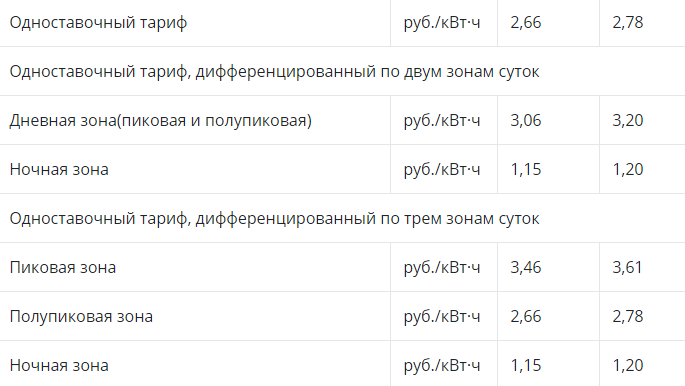 Данные по годовой потребности в твердом топливе среди населения Ханкайского муниципального округа, м3  отсутствуют.Поставщики твердого топлива, реализуемые гражданам, управляющим организациям, товариществам собственников жилья, жилищным, жилищно-строительным или иным специализированным потребительским кооперативам, созданным в целях удовлетворения потребностей граждан в жилье на территории муниципального округа, а также размер установленного тарифа/цены, представлены в таблице 37.Таблица 37. – Сведения о поставщиках твердого топливаДействующие Постановления Администрации Ханкайского муниципального района/ муниципального округа относительно поставки твердого топлива:• Постановление Администрации Ханкайского муниципального района №571-па от 24.07.2019 г. «Об утверждении Порядка предоставления и расходования субсидий из краевого и местного бюджетов поставщикам твердого топлива на возмещение убытков, возникающих в результате государственного регулирования цен на твердое топливо, реализуемое гражданам, проживающим на территории Ханкайского муниципального района в домах с печным отоплением»;• Постановление Администрации Ханкайского муниципального округа №551-па от 02.06.2020 «Об утверждении предельной цены твердого топлива (дрова, разделанные всех пород) в Ханкайском муниципальном округе на 2021 год.Согласно Постановлению №551-па от 02.06.2020 г. утверждена на 2021 год предельная цена на твердое топливо (дрова, разделанные всех пород), реализуемое гражданам, проживающим на территории Ханкайского муниципального округа, в размере 1817 руб. за 1 м3. Поставщиками твердого топлива (дрова, разделанные всех пород) в Ханкайском муниципальном округе являются:•  ИП Липенкова Г.А.,•  ИП Петлеванный И.Н.,•  ИП Бурим Г.А.5.2. УРОВЕНЬ ЖИЗНИ НАСЕЛЕНИЯ ХАНКАЙСКОГО МУНИЦИПАЛЬНОГО ОКРУГАМинимальный размер оплаты труда в Приморском крае составил в 2021 году – 12 792 руб. (ФЗ от 16.12.2020 г. Госдумой РФ) (в 2020 году – 12 130 руб.) Краевой МРОТ устанавливается на уровне федерального, придерживаться этого значения при установлении минимального заработка обязаны все работодатели региона  – и коммерческие, и бюджетные.Прожиточный минимум в 2021 г. составил 13 963 руб.Среднедушевые денежные доходы по Приморскому краю в 2020 г. составили 37 342 руб.Данные по размерам средней заработной платы в Ханкайском муниципальном округе по состоянию на 01.05.2021 год представлены на рис. 9 и таблице 38 (см. https://www.trud.com/xankajskij_rajon/salary/2374236/3252.html).Рис. 9 – Данные о среднем уровне заработной платыТаблица 38. – Средний размер заработной платы в Ханкайском муниципальном округе по состоянию на 01.05.2021 г.Уровень региструемой безработицы в Ханкайском муниципальном округе на 01.05.2021 г. составил 4,4% (в Приморском крае  среднее значение уровня регистрируемой безработицы – 1,5%).Общее число семей, получивших социальную поддержку по оплате жилых помещений и коммунальных услуг в 2019 и 2020 году показаны ниже: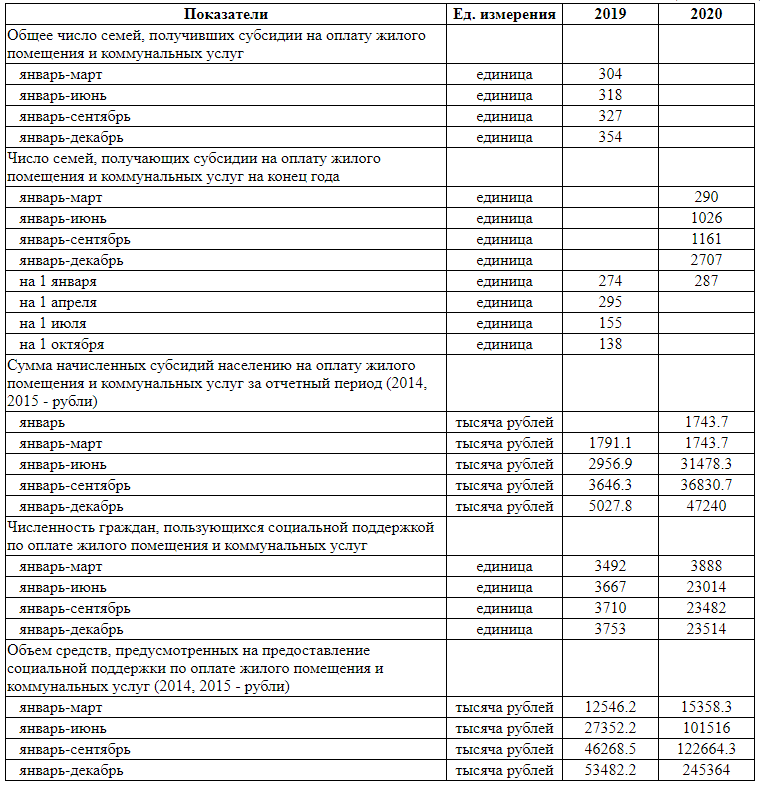 Средний размер оплат услуг ЖКХ, руб./мес. на 1 человека – н. д.Удельный вес размера оплаты услуг ЖКХ в общей структуре расходов, приходящихся на 1 чел. в семье, % – н. д. Количество семей, находящихся в трудной жизненной ситуации, или являющиеся многодетными семьями, получающими дотацию или льготы по оплате услуг ЖКХ, семей – н. д.Удельный вес семей, имеющих задолженности по оплате услуг ЖКХ в общей численности семей муниципального округа, % – н. д. VI. РАСЧЕТНЫЕ ПОКАЗАТЕЛИ МИНИМАЛЬНО ДОПУСТИ-МОГО УРОВНЯ ОБЕСПЕЧЕННОСТИ НАСЕЛЕНИЯ ХАНКАЙСКОГО МУНИЦИПАЛЬНОГО ОКРУГА ОБЪЕК-ТАМИ КОММУНАЛЬНОЙ ИНФРАСТРУКТУРЫРасчетные показатели минимально допустимого уровня обеспеченности населения Ханкайского муниципального округа объектами коммунальной инфраструктуры и максимально допустимого уровня территориальной доступности таких объектов представлены в местных нормативах градостроительного проектирования Ханкайского муниципального округа.6.1. ОБЪЕКТЫ ТЕПЛОСНАБЖЕНИЯДля определения в целях градостроительного проектирования минимально допустимого уровня обеспеченности объектами теплоснабжения показатели нормируемой удельной характеристики расхода тепловой энергии на отопление и вентиляцию зданий , Вт/(м3·°С), следует принимать согласно п.10.1 «СП 50.13330.2012. Свод правил. Тепловая защита зданий. Актуализированная редакция СНиП 23-02-2003», утвержден Приказом Минрегиона России от 30.06.2012 № 265 с учетом климатических условий района строительства, выбранных объемно-планировочных решений, ориентации здания, теплозащитных свойств ограждающих конструкций, принятой системы вентиляции зданий, а также применения энергосберегающих технологий.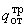 Расчетные показатели, устанавливаемые для объектов теплоснабжения местного значения муниципального округа следует принимать согласно ГОСТ 27.313-2015 «Топливо твердое минеральное», Приказу Минрегиона РФ от 28.12.2009 №610 «Об утверждении правил установления и изменения (пересмотра) тепловых нагрузок», по таблице 39 согласно таблице 20 РНГП.Таблица 39. – Расчетные показатели, устанавливаемые для объектов теплоснабжения местного значенияМаксимально допустимый уровень территориальной доступности объектов теплоснабжения не нормируется в связи с тем, что население непосредственно объектами теплоснабжения не пользуется.Для котельных большой мощности, выполняющих функции районных тепловых станций, размеры земельных участков определяются проектом с учетом положений свода правил «СП 89.13330.2016. Котельные установки. Актуализированная редакция СНиП II-35-76», утвержденного приказом Министерства строительства и жилищно-коммунального хозяйства Российской Федерации от 16 декабря 016 г. №944/пр.Расчетные показатели плотности застройки объектов теплоэнергетики необходимо определять:• для объектов теплоэнергетики, располагаемых в районах жилой застройки с учетом нормативных отступов;• для объектов теплоэнергетики большой мощности, объектов теплоэнергетики производственных объектов и промышленных предприятий – как для территориальных зон производственного, коммунально-складского назначения с учетом требований свода правил «СП 18.13330.2011. Генеральные планы промышленных предприятий. Актуализированная редакция СНиП II-89-80*», утвержденных приказом Министерства регионального развития Российской Федерации от 27 декабря 2010 г. №790.Максимально допустимый уровень территориальной доступности объектов теплоснабжения не нормируется в связи с тем, что население непосредственно объектами теплоснабжения не пользуется.6.2. ОБЪЕКТЫ  ВОДОСНАБЖЕНИЯДля определения в целях градостроительного проектирования минимально допустимого уровня обеспеченности объектами водоснабжения следует использовать норму минимальной обеспеченности населения (территории) соответствующим ресурсом и характеристики планируемых к размещению объектов (см. таблицу 40).Выбор удельного водопотребления в пределах, указанных в таблице 40, должен производиться в зависимости от климатических условий, мощности источника водоснабжения и качества воды, степени благоустройства, этажности застройки и местных условий.Таблица 40. – Удельное водопотреблениеРасход воды на хозяйственно-бытовые нужды по отдельным объектам различных категорий потребителей определяется в соответствии с требованиями приложения А «СП 30.13330.2016. Свод правил. Внутренний водопровод и канализация зданий. СНиП 2.04.01-85*», утвержден и введен в действие Приказом Минстроя России от 16.12.2016 № 951/пр.Расход воды на производственно-технические и хозяйственно-бытовые цели промышленных предприятий принимается по технологическим нормам в соответствии с требованиями отраслевых нормативных документов в зависимости от характера производства или по проектно-сметной документации.Требования к удаленности водозаборных сооружений нецентрализованного водоснабжения от источников загрязнения представлена в таблице 41. Таблица 41. – Требования к удаленности водозаборных сооружений нецентрализованного водоснабжения от источников загрязненияРасход воды на наружное водоснабжение определяется расчетом по «СП 8.13130.2009. Свод правил. Системы противопожарной защиты. Источники наружного противопожарного водоснабжения. Требования пожарной безопасности», утвержден Приказом МЧС России от 25.03.2009 № 178.Максимально допустимый уровень территориальной доступности объектов водоснабжения и водоотведения не нормируется в связи с тем, что население непосредственно объектами водоснабжения и водоотведения не пользуется.Расход воды на наружное водоснабжение определяется расчетом по СП 8.13130.2009 «Системы противопожарной защиты. Источники наружного противопожарного водоснабжения. Требования пожарной безопасности».6.3. ОБЪЕКТЫ  ВОДООТВЕДЕНИЯ (КАНАЛИЗАЦИИ)Расчетные показатели, устанавливаемые для объектов водоотведения в границах сельских населенных пунктов местного значения муниципального округа следует принимать по таблице 42.Таблица 42. – Расчетные показатели, устанавливаемые для объектов водоотведения в границах сельских населенных пунктов местного значенияСуточный объем поверхностного стока (дождевая канализация), поступающий на очистные сооружения – 50 м3/сут. с 1 га территории.В случае необеспеченности индивидуальной жилищной застройки централизованной системой водоотведения допускается использование устройства с местным компостированием - пудр-клозеты, биотуалеты, а также выгребных устройств типа люфт-клозет и надворных уборных (или водонепроницаемых выгребов с организацией вывоза стоков к точке приема в систему городской канализации), с размещением от границ участка не менее 1 метра.Размер санитарно-защитных зон от очистных сооружений поверхностного стока открытого типа до жилой территории следует принимать 100 м, закрытого – 50 м.6.4. ОБЪЕКТЫ  ГАЗОСНАБЖЕНИЯДля определения в целях градостроительного проектирования минимально допустимого уровня обеспеченности объектами газоснабжения местного значения муниципального округа, следует использовать норму минимальной обеспеченности населения (территории) соответствующим ресурсом и характеристики планируемых к размещению объектов (см. таблицу 43).Таблица 43. – Норма минимальной обеспеченности населения (территории) ресурсом и характеристики планируемых к размещению объектовКвалификацию газопроводов по рабочему давлению транспортируемого газа необходимо принимать согласно пункту 4.3 таблицы 1 свода правил «СП 62.13330.2011. Газораспределительные системы. Актуализированная редакция СНиП 42-01-2002», утвержденных приказом Министерства регионального развития Российской Федерации от 27 декабря 2010 г. №780 (далее – СП 62.1333.2011).Показатели годового расхода газа определяются согласно приказу Министерства регионального развития Российской Федерации от 13 июля 2006 г. №83 «Об утверждении Методики расчета норм потребления газа населением при отсутствии приборов учета газа» с учетом значений, установленных на региональном уровне.Расстояние от компрессорной станции (КС) газораспределительной станции (ГРС), нефтеперекачивающей станции (далее – НПС), перекачивающей станции нефтепродуктов (далее – ПС) до населенных пунктов, промышленных предприятий, зданий и сооружений следует принимать в зависимости от класса и диаметра газопровода и категории НПС, ПС, а также необходимости обеспечения их безопасности, но не менее значений, указанных в таблице 5 «СП 36.13330.2013 Магистральные трубопроводы. Актуализированная редакция СНиП 2.05.06-85*».Расстояния от зданий и сооружений до ПРГ необходимо принимать согласно таблицы 5 СП 62.13330.2011, а на территории промышленных предприятий и других предприятий производственного назначения – согласно своду правил «СП 4.13130.2013. Системы противопожарной защиты. Ограничение распространения пожара на объектах защиты. Требования к объемно-планировочным и конструктивным решениям», утвержденному приказом Министерства Российской Федерации по делам гражданской обороны, чрезвычайным ситуациям и ликвидации последствий стихийных бедствий от 24 апреля 2013 г. №288.Расстояние от зданий, сооружений и наружных установок газонаполнительных станций (далее – ГПС), газонаполнительных пунктов (далее – ГНП) до объектов, не относящихся к ним, следует принимать по таблице 9 СП 62.13330.2011, за исключением ГНС и ГНП с базами хранения до 50 км., расстояние от которых следует принимать по таблице 7 СП 62.13330.2011.Нормы расхода газа для потребителей, не указанных в таблице …, следует принимать по нормам расхода других видов топлива или по данным фактического расхода используемого топлива с учетом КПД при переводе на газовое топливо.Расход газа на источники тепла должен учитываться по расчету энергетической эффективности системы. Годовой расход газа этой категории потребителей определяется в соответствии с требованиями определения годовых тепловых нагрузок потребителей, подключенных к этому источнику тепла.6.5. ОБЪЕКТЫ  ЭЛЕКТРОСНАБЖЕНИЯДля определения в целях градостроительного проектирования минимально допустимого уровня обеспеченности муниципального округа объектами электроснаб-жения следует использовать норму минимальной обеспеченности населения (территории) соответствующим ресурсом и характеристики планируемых к размещению объектов (см. таблицу 44).Таблица 44. – Норма минимальной обеспеченности населения (территории) ресурсом и характеристики планируемых к размещению объектовРасчетные показатели нормативных размеров земельных участков объектов электросетевого хозяйства, отвода земель на период строительства линий электропередач, размеры охранных зон необходимо принимать в соответствии с ведомственными строительными нормами. Нормы отвода земель для электрических сетей напряжением 0,38-750 кВ №14278тм-т1, постановлением Правительства Российской Федерации от 24 февраля 2009 г. №160 «О порядке установления охранных зон объектов электросетевого хозяйства и особых условий использования земельных участков, расположенных в границах таких зон». Отклонение от расчетных параметров, определенных в указанных нормативах, необходимо обосновать детальными расчетами.Укрупненные показатели удельной расчетной электрической нагрузки общественных зданий массового строительства принимаются согласно таблице 2.2.1 РД 34.20.185-94 «Инструкция по проектированию городских электрических сетей».Укрупненные показатели общего электропотребления населенного пункта необходимо принимать согласно приложению «Л» СП 42.13330.2016.6.6. ОБЪЕКТЫ  СНАБЖЕНИЯ НАСЕЛЕНИЯ ТВЕРДЫМ ТОПЛИВОМДля определения в целях градостроительного проектирования минимально допустимого уровня обеспеченности объектами, следует использовать норму минимальной обеспеченности населения (территории) соответствующим ресурсом и характеристики планируемых к размещению объектов (см. таблицу 45).Таблица 45. – Норма минимальной обеспеченности населения (территории) ресурсом и характеристики планируемых к размещению объектов6.7. ОБЪЕКТЫ, ПРЕДНАЗНАЧЕННЫЕ ДЛЯ УЧАСТИЯ В ОРГАНИЗАЦИИ ДЕЯТЕЛЬНОСТИ ПО СБОРУ И ТРАНСПОРТИРОВАНИЮ ТВЕРДЫХ КОММУНАЛЬНЫХ ОТХОДОВ Расчетные показатели, устанавливаемые для объектов местного значения муниципального округа, предназначенных для сбора твердых коммунальных отходов принимаются согласно таблице 46.Таблица 46. – Расчетные показатели, устанавливаемые для объектов местного значения, предназначенных для сбора твердых коммунальных отходовРасчетное количество нормативов суточного накопления твердых коммунальных отходов для объектов общественного назначения разных категорий, многоквартирных и индивидуальных жилых домов соответствует значениям, представленным в таблицах 47-48.Таблица 47. – Расчетное количество нормативов суточного накопления твердых коммунальных отходов для объектов общественного назначения разных категорий, многоквартирных и индивидуальных жилых домовТаблица 48. – Расчетное количество нормативов отходовМинимальный уровень обеспеченности и максимально допустимый уровень территориальной доступности предприятий по обработке, утилизации, обеззараживанию и размещению твердых коммунальных и промышленных отходов определяется по таблице 49. Максимально допустимый уровень территориальной доступности не нормируется.Таблица 49. – Минимальный уровень обеспеченности и максимально допустимый уровень территориальной доступности предприятий по обработке, утилизации, обеззараживанию и размещению твердых коммунальных и промышленных отходовРекомендуемая обеспеченность объектов, предназначенных для сбора и твердых коммунальных отходов (пунктов вторичного сырья и стеклотары) составляет 1 объект на микрорайон с населением до 20 тыс. человек.Нормативное значение размера земельного участка составляет 0,01 га.Расположение объектов, предназначенных от сбора и транспортировки твердых коммунальных отходов (пунктов вторичного сырья и стеклотары) должно соответствовать следующим нормативных значениям (см таблицу 50).Таблица 50. – Расположение объектов, предназначенных от сбора и транспортировки твердых коммунальных отходовVII. КОМПЛЕКСНОЕ РАЗВИТИЕ СИСТЕМ КОММУНАЛЬ-НОЙ ИНФРАСТРУКТУРЫ ХАНКАЙСКОГО МУНИЦИПАЛЬНОГО ОКРУГА7.1. АНАЛИЗ ИСХОДНОЙ СИТУАЦИИ  (SWOT-АНАЛИЗ):7.2. СТРАТЕГИЧЕСКИЕ ОРИЕНТИРЫ РАЗВИТИЯ СИСТЕМ КОММУНАЛЬНОЙ ИНФРАСТРУКТУРЫ ХАНКАЙСКОГО МУНИЦИПАЛЬНОГО ОКРУГАРазвитие систем коммунальной инфраструктуры Ханкайского муниципального округа должно осуществляться в соответствии со стратегическими ориентирами, утвержденными стратегией  социально-экономического развития Ханкайского муниципального округа, одним из которых является развитие жилищно-коммунального хозяйства на основе обеспечения комфортных и безопасных условий проживания граждан, устойчивого функционирования и развития коммунальной инфраструктуры муниципального округа, повышение качества предоставления и доступности жилищно-коммунальных услуг для всех категорий граждан.В рамках данного направления обозначены следующие стратегические задачи:Методами решения перечисленных выше задач являются:Программные мероприятия:Реализуемые стратегические программы и проекты в рамках представленных выше задач:Ожидаемые результаты к 2030 году:Ключевые инвестиционные и социальные проекты Приморского края, планируемые к реализации на территории Ханкайского муниципального округа:7.3. КОМПЛЕКСНОЕ РАЗВИТИЕ СИСТЕМЫ ТЕПЛОСНАБЖЕНИЯСуммарная максимальная тепловая нагрузка жилищно-коммунального сектора Ханкайского муниципального округа к 2030 году должна возрасти в связи с ожидаемым ростом строительства нового жилого фонда. Сохраняемый и новый жилой фонд будет обеспечиваться теплоснабжением от существующих котельных, с учетом их реконструкции, новых котельных и индивидуальных отопительных систем (печей, котлов, газогенераторов, тепловых насосов и др.). Покрытие тепловых нагрузок промышленных предприятий будет осуществляться от собственных котельных. Планируемые к вводу новые производственные мощности будут обеспечены независимыми источниками теплоснабжения, находящиеся на балансе промышленных объектов.Для улучшения качества водоподготовки с целью предотвращения образований накипи и снижения коррозии в котлах, теплообменниках, трубопроводах, насосах, а также для размыва старых карбонатных отложений рекомендуется установка в котельных устройства типа «МОУТ».Применение магнитной обработки воды рекомендовано в СНиП II-35-76 – «Котельные установки» - п.10.19, п.10.24 и СП 41-101-95 «Проектирование тепловых пунктов» - п.5.6, п.5.8 и позволяют достичь:Необходимо дальнейшее внедрение у потребителей приборов учета и систем регулирования теплоэнергии.Для обеспечения теплоэнергией и горячим водоснабжением населения индивидуальной жилой застройки необходимо применять индивидуальные отопительные системы, топливом для которых будет природный газ, древесное топливо или тепловые насосы.Основные пути осуществления мероприятий по реконструкции элементов теплового хозяйства Ханкайского муниципального округа согласно схемы территориального развития Ханкайского муниципального района до 2032 года:В том числе предусматривается реализация следующих мероприятий:7.4. КОМПЛЕКСНОЕ РАЗВИТИЕ СИСТЕМЫ ВОДОСНАБЖЕНИЯРазвитие системы водоснабжения на период до 2030 г. учитывает увеличение размера застраиваемой территории и улучшение качества жизни населения.В результате реализации программы должно быть обеспечено развитие сетей центрального водоснабжения населенных пунктов Ханкайского муниципального округа, а также 100%-ое подключение существующих и планируемых объектов капитального строительства к централизованным системам водоснабжения.Водопроводные сети необходимо предусмотреть для 100%-го охвата всей селитебной территории муниципального округа.Прокладку новых сетей рекомендуется осуществлять с одновременной заменой старых сетей.В перспективе развития Ханкайского муниципального округа источниками хозяйственно-питьевого водоснабжения будут являться централизованные сети водоснабжения каждого из населенных пунктов муниципального округа.Для предохранения источников хозяйственно-питьевого водоснабженая от возможных загрязнений необходимо установить три пояса зон санитарной охраны территории.Благоустройство жилой застройки населенных пунктов Ханкайского муниципального округа к 2030 году предусматривает:В соответствии со СНиП 2.04.01-85* «Системы внутреннего холодного и горячего водоснабжения» приняты следующие нормы: 250 л/сут. - принята и признана среднесуточная норма водопотребления на человека международным сообществом достаточной для удовлетворения физиологических потребностей человека.Направления развития централизованных систем водоснабжения населенных пунктов Ханкайского муниципального округа:Среднесуточный расход воды на хозяйственно-питьевые нужды определяется по формуле:Gсут.ср = 0,001*gср*N, м3/сут.,где:gср – норма водопотребления, с/сут.*чел.;N   – расчетное число жителей.Схемой территориального планирования Ханкайского муниципального района до 2032 года предусмотрено:В числе предусмотренных работ:Реализуемая на территории Ханкайского муниципального округа производственная программа  МУП «ЖКХ» на период 01.01.2019-31.12.2023 гг. (постановление Департамента по тарифам Приморского края от 22 ноября 2018 года №62/15), осуществляющего деятельность в сфере водоснабжения (питьевая вода), предусматривает:Проведение плановых мероприятий по ремонту объектов централизованных систем водоснабжения, мероприятий, направленных на улучшение качества питьевой воды, мероприятий по энергосбережению и повышению энергетической эффективности с 01.01.2019 по 31.12.2023 годы в целях обеспечения планируемого объема воды согласно таблице 51.Таблица 51. – Объемы подачи воды объектам централизованных систем водоснабженияДостигаемые плановые значения показателей надежности, качества, энергетической эффективности объектов централизованных систем водоснабжения отражены в таблице 52.Таблица 52.  – Плановые значения показателей надежности, качества, энергетической эффективности объектов централизованных систем водоснабжения7.5. КОМПЛЕКСНОЕ РАЗВИТИЕ СИСТЕМЫ ВОДООТВЕДЕНИЯСложившаяся система водоотведения населенных пунктов Ханкайского муниципального округа не удовлетворяет современным условиям и требует реструктуризации.Среднесрочная инвестиционная программа (2019-2021 гг.) по реконструкции, модернизации и развитию систем и объектов коммунальной инфраструктуры Ханкайского муниципального округа предусматривает.Схемой территориального планирования Ханкайского муниципального района до 2032 г. предусмотрены:Водоотведение каждого населенного пункта муниципального округа намечается локальной. Системы канализации населенных мест планируются раздельными, с независимым отводом хозяйственно-бытовых и дождевых вод.В систему водоотведения предусматривается прием сточных вод от жилой застройки, предприятий, сельхозпредприятий, а также сточные воды животноводческих ферм. При необходимости, производственные стоки должны быть подвергнуты предварительной очистке на внутризаводских установках до степени, определяемой правилами спуска сточных вод в систему водоотведения.Сточные воды от мытья и дезинфицирования машин и доильных установок перед выпуском в систему водоотведения должны проходить предварительную очистку в грязеотстойниках с бензоуловителями. В систему водоотведения не принимается навозная жижа, которая должна собираться в водонепроницаемые жижесборники и компостироваться. В перспективе целесообразно устройство специальных установок по обработке и сушке навоза с дальнейшим использованием для целей удобрения сельскохозяйственных полей. Все производственные и животноводческие сточные воды, не направляемые в систему водоотведения, должны очищаться на самостоятельных сооружениях с обеспечением степени очистки, отвечающей всем требованиям.Реализуемая на территории Ханкайского муниципального округа производственная программа  МУП «ЖКХ» на период 01.01.2019-31.12.2023 гг. (постановление Департамента по тарифам Приморского края от 22 ноября 2018 года №62/15), осуществляющего деятельность в сфере водоотведения предусматривает:Проведение плановых мероприятий по ремонту объектов централизованных систем водоотведения, мероприятий, направленных на улучшение качества сточных вод, мероприятий по энергосбережению и повышению энергетической эффективности с 01.01.2019 по 31.12.2023 годы в целях обеспечения планируемого объема принимаемых сточных вод согласно табл. …Объем финансовых потребностей, необходимых для реализации производственной программы представлен в таблице 53.Таблица 53 – Объемы подачи воды объектам централизованных систем водоотведенияДостигаемые плановые значения показателей надежности, качества, энергетической эффективности объектов централизованных систем водоотведения отражены в таблице 54.Таблица 54. – Плановые значения показателей надежности, качества, энергетической эффективности объектов централизованных систем водоотведения7.6. КОМПЛЕКСНОЕ РАЗВИТИЕ СИСТЕМЫ ГАЗОСНАБЖЕНИЯГазификация территории осуществляется на базе использования сжиженного природного газа в соответствии с решениями Схемы газоснабжения края, разработанной ОАО «Газпром». Сжиженный газ предлагается использовать для нужд населения в негазифицированных населенных пунктах (пищеприготовление, горячее водоснабжение, животноводство), заправки автотранспорта, на мелких предприятиях и учреждениях культурно-бытового и коммунального обслуживания, удовлетворения некоторых производственных потребностей сельского хозяйства (резка и сварка металла, лабораторные нужды и прочее).Показатели газификации муниципального округа и перспективы его развития в настоящей программе не рассматриваются.7.7. КОМПЛЕКСНОЕ РАЗВИТИЕ СИСТЕМЫ ЭНЕРГОСНАБЖЕНИЯДля дальнейшего развития муниципального округа, покрытия возрастающих нагрузок требуется опережающее развитие электроэнергетики: генерации и электросетевого хозяйства.Согласно схемы территориального развития  Ханкайского муниципального района до 2032 года планируется до 2030 года: Показатели развития системы энергоснабжения Ханкайского муниципального округа и перспективы его развития в настоящей программе не рассматриваются.VIII. ОЦЕНКА РЕАЛИЗАЦИИ МЕРОПРИЯТИЙ В ОБЛАСТИ ЭНЕРГО- И РЕСУРСОСБЕРЕЖЕНИЯ, МЕРОПРИЯТИЙ ПО СБОРУ И УЧЕТУ ИНФОРМАЦИИ ОБ ИСПОЛЬЗОВАНИИ ЭНЕРГЕТИЧЕСКИХ РЕСУРСОВ В ЦЕЛЯХ ВЫЯВЛЕНИЯ ВОЗМОЖНОСТЕЙ ЭНЕРГОСБЕРЕЖЕНИЯ И ПОВЫШЕНИЯ ЭНЕРГЕТИЧЕСКОЙ ЭФФЕКТИВНОСТИГосударственная программа Приморского края «Энергоэффективность, развитие газоснабжения и энергетики в Приморском крае» на 2020-2027 годы, утвержденная постановлением Правительства Приморского края от 27 декабря 2019 года № 939-па (в ред. Постановлений Правительства Приморского края от 09.04.2020 №313-пп, от 30.07.2020 №657-пп, от 09.09.2020 №793-пп, от 11.11.2020 №958-пп, от 30.12.2020 №1098-пп) ориентирована на:Ключевым элементом ее реализации является величина привлеченных инвестиций. Отсутствие необходимых инвестиционных ресурсов представляется наиболее серьезным фактом, ограничивающим устойчивое развитие энергоэффективности, бюджетное финансирование энергоэффективности, несмотря на его прогнозную привлекательность и имеющиеся возможности, в настоящее время используется слабо.Ключевыми проблемными факторами достижения целей данной государственной программы в Ханкайском муниципальном округе являются:В тоже время требуется принятие радикальных мер по повышению энергоэффективности предприятий коммунальной инфраструктуры муниципального округа. В числе рекомендуемых мер:IX. АНАЛИЗ ФАКТИЧЕСКИХ И ПЛАНОВЫХ РАСХОДОВ НА ФИНАНСИРОВАНИЕ ИНВЕСТИЦИОННЫХ ПРОЕКТОВ С РАЗБИВКОЙ ПО КАЖДОМУ ИСТОЧНИКУ ФИНАНСИРО-ВАНИЯ ИНВЕСТИЦИОННЫХ ПРОЕКТОВ С УЧЕТОМ РЕАЛИЗАЦИИ МЕРОПРИЯТИЙ, ПРЕДУСМОТРЕННЫХ ПРОГРАММОЙ РАЗВИТИЯ СИСТЕМ КОММУНАЛЬНОЙ ИНФРАСТРУКТУРЫ ХАНКАЙСКОГО МУНИЦИПАЛЬНО-ГО ОКРУГА. ПОКАЗАТЕЛИ РАЗВИТИЯ СИСТЕМ КОММУНАЛЬНОЙ ИНФРАСТРУКТУРЫ ХАНКАЙСКОГО МУНИЦИПАЛЬНОГО ОКРУГА НА ПЕРИОД ДО 2030 ГОДА9.1. АНАЛИЗ РАСХОДОВ МУНИЦИПАЛЬНОГО БЮДЖЕТА ХАНКАЙСКОГО МУНИЦИПАЛЬНОГО ОКРУГА НА СИСТЕМУ ЖКХРасходы муниципального бюджета Ханкайского муниципального округа на жилищно-коммунальное хозяйство (фактически исполненные) см.  в таблице 55.Таблица 55. – Динамика расходов муниципального бюджета Ханкайского муниципального округа (ранее – района) на жилищно-коммунальное хозяйствоРеализуемая на территории муниципального округа муниципальная программа «Развитие систем жилищно-коммунальной инфраструктуры в Ханкайском муниципальном округе» на 2020-2024 годы (от 31.10.2019 №919-па, от 20.01.2020 №21-па, от 30.10.2020 №73-па, от 13.02.2020 №127-па) предусматривает достижение следующих показателей (см. таблицы 56, 57) Таблица 56. – Показатели объектов теплоснабженияТаблица 57. – Мероприятия и объемы финансирования9.2. ПЕРЕЧЕНЬ ИНВЕСТИЦИОННЫХ ПРОЕКТОВ В ОТНОШЕНИИ СИСТЕМ КОММУНАЛЬНОЙ ИНФРАСТРУКТУРЫ ХАНКАЙСКОГО МУНИЦИПАЛЬНОГО ОКРУГАИнвестиционные проекты в отношении соответствующей системы коммунальной инфраструктуры формируются на основании схем и программ развития единой национальной (общероссийской) электрической сети на долгосрочный период, генеральной схемы размещения объектов электроэнергетики, федеральной программы газификации, соответствующих межрегиональных, региональных программ газификации, схем теплоснабжения, схем водоснабжения и водоотведения, программ по утилизации, обезвреживанию и захоронению ТКО, программы в области энергосбережения и повышения энергетической эффективности, инвестиционные планы организаций, осуществляющих электро-, газо-, тепло-, водоснабжение и водоотведение, и организаций, оказывающих услуги по утилизации, обезвреживанию и захоронению ТКО (далее – инвестиционные проекты)9.2.1. Инвестиции в систему теплоснабжения. Инвестирование средств в систему теплоснабжения Ханкайского муниципального округа осуществляется из бюджета Ханкайского муниципального округа, регионального бюджета Приморского края на условиях софинансирования в соответствии с утвержденными муниципальными программами и государственной программой Приморского края «Энергоэффективность, развитие газоснабжения и энергетики в Приморском крае».В 2018-2020 годы КГУП «Примтеплоэнерго» реализовал ряд мероприятий инвестиционной программы в сфере теплоснабжения применительно к населенным пунктам Ханкайского муниципального района, в том числе:• приобретение и установка автоматизированной модульной котельной полной заводской готовности, работающей на угле, для замещения существующего источника тепловой энергии Котельная №5/11 с. Владимиро-Петровка, ул. Лазо, д.5В. Даты начала и завершения проекта – 2019 г.;• приобретение и установка автоматизированной модульной котельной полной заводской готовности, работающей на угле, для замещения существующего источника тепловой энергии Котельная №5/12 с. Мельгуновка, ул. Ленинская, 9. Даты начала и завершения проекта – 2020 г.;• переключение нагрузки мазутной котельной №5/1 с.Камень-Рыболов, ул. Кирова, д.1А на угольную котельную №5/8 с. Камень-Рыболов (в рамках Государственной программы Приморского края «Энергоэффективность, развитие газоснабжения и энергетики в Приморском крае на 2013-2020 годы, утвержденная постановлением Администрации Приморского края от 7.12.2012 г. №390-па. Подпрограмма №3 «Энергосбережение и повышение энергетической эффективности жилищно-коммунального комплекса Приморского края». Даты начала и завершения проекта – 2018-2020 гг.;• реконструкция котельной №5/5, с. Камень-Рыболов, ул. Трактовая, 32-Б с переключением нагрузок котельной №5/16. Даты начала и завершения проекта – 2019.Объекты теплоснабжения, находящиеся в собственности Ханкайского муниципального округа, в отношении которых рассматривается возможность заключения концессионного соглашения:• котельная с. Камень-Рыболов, ул. Трактовая, д.20;• котельная с. Троицкое, ул. Почтовая, 13А;• котельная с. Октябрьское, ул. Советская, 1Б;• котельная с. Новокачалинск, ул. Ленина, 63А;• котельная с. Первомайское, ул. Пушкина, 1А;• котельная с. Майское, ул. Почтовая, 13А.Предусмотренные работы по строительству, реконструкции, модернизации, капитальному ремонту и ремонту системы теплоснабжения, сроки выполнения и их стоимость показаны в таблице 58. 9.2.2. Инвестиции в систему водоснабжения. Инвестирование средств в систему водоснабжения Ханкайского муниципального округа осуществляется из бюджета Ханкайского муниципального округа, регионального бюджета Приморского края на условиях софинансирования в соответствии с утвержденными муниципальными программами и государственной программой Приморского края «Обеспечение доступным жильем и качественными услугами жилищно-коммунального хозяйства населения Приморского края».Согласно плана создания инвестиционных объектов и объектов транспортной, энергетической, социальной, инженерной, коммунальной, телекоммуникационной инфраструктуры на территории Ханкайского муниципального округа на период до 2025 года запланирована реализация инвестиционного проекта – Строительство 2-й очереди водовода в с. Камень-Рыболов – с. Астраханка.Ожидаемый результат – обеспечение бесперебойной подачи холодного водоснабжения, улучшение качества питьевой воды.Сроки реализации проекта – 2020-2021 годы.Текущее состояние реализуемого проекта – подписан контракт с подрядчиком ОАО «Пограничное ПМПМК». Срок выполнения работ до 31.12.2021 года.Объем финансирования – 188,65 млн. руб. Источники финансирования – краевой и местный бюджеты.Предусмотренные работы по строительству, реконструкции, модернизации, капитальному ремонту и ремонту системы водоснабжения, сроки выполнения и их стоимость показаны в таблице 59. 9.2.3. Инвестиции в систему водоотведения. Инвестирование средств в систему водоотведения Ханкайского муниципального округа осуществляется из бюджета Ханкайского муниципального округа, регионального бюджета Приморского края на условиях софинансирования в соответствии с утвержденными муниципальными программами и государственной программой Приморского края «Обеспечение доступным жильем и качественными услугами жилищно-коммунального хозяйства населения Приморского края».Предусмотренные работы по строительству, реконструкции, модернизации, капитальному ремонту и ремонту системы водоотведения, сроки выполнения и их стоимость показаны в таблице 60. 9.2.4. Инвестиции в систему газоснабжения. Инвестирование средств в систему газоснабжения Ханкайского муниципального округа осуществляется из регионального бюджета Приморского края, федерального бюджета Российской Федерации на условиях софинансирования в соответствии с утвержденными государственными программами Приморского края и Российской Федерации, а также за счет средств предприятий, предоставляющих услуги в сфере газоснабжения.В настоящей программе не рассматриваются.9.2.5. Инвестиции в систему электроснабжения. Инвестирование средств в систему электроснабжения Ханкайского муниципального округа осуществляется из регионального бюджета Приморского края, федерального бюджета Российской Федерации на условиях софинансирования в соответствии с утвержденными государственными программами Приморского края и Российской Федерации, предоставляющих услуги в сфере энергоснабжения.В настоящей программе не рассматриваются.9.2.6. Инвестиции в санитарную очистку территории и утилизацию ТКО. Инвестирование средств в санитарную очистку территории и утилизацию ТКО Ханкайского муниципального округа осуществляется из регионального бюджета Приморского края, федерального бюджета Российской Федерации на условиях софинансирования в соответствии с утвержденными государственными программами Приморского края и Российской Федерации, предоставляющих услуги в сфере энергоснабжения.В настоящей программе не рассматриваются.9.2.7. Сводные значения финансовых затрат развития систем коммунальной инфраструктуры Ханкайского муниципального округа.  Сводные плановые значения финансовых затрат по развитию систем коммунальной инфраструктуры Ханкайского муниципального округа отражены в табл. в таблице 61.Динамика целевых показателей комплексного развития систем коммунальной инфраструктуры Ханкайского муниципального округа на период 2020-2030 годы представлена в таблице 62.Таблица 58. – Предусмотренные работы по строительству, реконструкции, модернизации, капитальному ремонту и ремонту системы теплоснабженияТаблица 59. – Предусмотренные работы по строительству, реконструкции, модернизации, капитальному ремонту и ремонту системы водоснабженияТаблица 60. – Предусмотренные работы по строительству, реконструкции, модернизации, капитальному ремонту и ремонту системы водоотведенияТаблица 61.  – Предусмотренные работы по строительству, реконструкции, модернизации, капитальному ремонту и ремонту коммунальных системX. ПРЕДЛОЖЕНИЯ ПО ОРГАНИЗАЦИИ РЕАЛИЗАЦИИ ИНВЕСТИЦИОННЫХ ПРОЕКТОВ  10.1. ОБОСНОВАНИЕ ИСПОЛЬЗОВАНИЯ В КАЧЕСТВЕ ИСТОЧНИКОВ ФИНАНСИРОВАНИЯ ИНВЕСТИЦИОННЫХ ПРОЕКТОВ ТАРИФОВ, ПЛАТЫ ЗА ПОДКЛЮЧЕНИЕ (ТЕХНОЛОГИЧЕСКОЕ ПРИСОЕДИНЕНИЕ) ОБЪЕКТОВ КАПИТАЛЬНОГО СТРОИТЕЛЬСТВА К СИСТЕМАМ КОММУНАЛЬНОЙ ИНФРАСТРУКТУРЫРассматривать в качестве источников финансирования инвестиционных проектов тарифов, платы за подключение (технологическое присоединение) объектов капитального строительства к системам коммунальной инфраструктуры экономически не оправдано. Это связано с:10.2. РЕЗУЛЬТАТЫ ОЦЕНКИ СОВОКУПНОГО ПЛАТЕЖА ГРАЖДАН ЗА КОММУНАЛЬНЫЕ УСЛУГИ НА СООТВЕТСТВИЕ КРИТЕРИЯМ ДОСТУПНОСТИОценка совокупного платежа граждан за коммунальные услуги на соответствие критериям доступности проводится в соответствии с методическими указаниями по расчету предельных индексов изменения размера платы граждан за коммунальные услуги, утвержденных приказом Министерства регионального развития Российской Федерации от 23 августа 2010 года №378. Оценка доступности для граждан прогнозируемой совокупной платы за потребляемые коммунальные услуги основаны на объективных данных о платежеспособности населения, которые должны лежать в основе формирования тарифной политики и определения необходимой и возможной бюджетной помощи на компенсацию мер социальной поддержки населения и на выплату субсидий малообеспеченным гражданам на оплату жилья и коммунальных услуг, а также на частичное финансирование программ комплексного развития систем коммунальной инфраструктуры муниципального образования.Технология учета платежеспособности при определении доступности для граждан платы за потребляемые коммунальные услуги базируется на оценке структуры рационального потребительского бюджета, в том числе допустимых платежей за жилищно-коммунальные услуги в каждом муниципальном образовании.При этом имеет место четкая зависимость структуры расходов семейного бюджета от уровня доходов населения, которые тесно связаны с экономическим потенциалом территории, ее социально-экономическим развитием.Исходной базой для оценки доступности для граждан прогнозируемой совокупной платы за потребляемые коммунальные услуги служат прогнозные показатели социально-экономического развития муниципального образования, в частности:Доступность платы за потребляемые коммунальные услуги является комплексным параметром и определяется на основе системы критериев, устанавливаемой органами исполнительной власти субъектов Российской Федерации, к которым относятся:Числовые значения критериев доступности устанавливаются в зависимости от уровня экономического развития муниципального образования и особенностей предоставления коммунальных услуг.Ссылка на методику: http://docs.cntd.ru/document/902233465В связи с отсутствием ведения статистического учета по ряду перечисленных выше показателей отсутствует возможность произвести расчет согласно рекомендациям настоящей методики. На территории Ханкайского Муниципального округа применяются тарифы, утвержденные Постановления Государственного комитета Приморского края по ценам и тарифам.  (Официальный интернет-портал правовой информации www.pravo.gov.ru).10.3. ПРОГНОЗИРУЕМЫЕ РАСХОДЫ БЮДЖЕТОВ ВСЕХ УРОВНЕЙ НА ОКАЗАНИЕ МЕР СОЦИАЛЬНОЙ ПОДДЕРЖКИ, В ТОМ ЧИСЛЕ ПРЕДОСТАВЛЕНИЕ ОТДЕЛЬНЫМ КАТЕГОРИЯМ ГРАЖДАН СУБСИДИЙ НА ОПЛАТУ ЖИЛОГО ПОМЕЩЕНИЯ И КОММУНАЛЬНЫХ УСЛУГОтсутствует информация. В настоящее время идет формирование муниципальной программы «Оказание адресной социальной поддержки отдельным категориям граждан».XI. МОНИТОРИНГ РАЗРАБОТКИ И РЕАЛИЗАЦИИ ПРОГРАММЫ КОМПЛЕКСНОГО РАЗВИТИТИЯ СИСТЕМ КОММУНАЛЬНОЙ ИНФРАСТРУКТУРЫВ целях реализации Программы разрабатываются инвестиционные программы организаций коммунального комплекса, определяющие размеры финансирования строительства или модернизации систем и объектов коммунальной инфраструктуры.Инвестиционные программы разрабатываются индивидуально для каждой организации коммунального комплекса, отдельно для каждой системы коммунальной инфраструктуры: водоснабжение, водоотведение, теплоснабжение, энергоснабжение, утилизация (захоронение) твердых коммунальных отходов.Анализ выполнения экономических и иных показателей инвестиционных программ осуществляется посредством мониторинга выполнения инвестиционных программ.Цели проведения мониторинга разработки программы комплексного развития систем коммунальной инфраструктуры муниципального округа:Методикой проведения мониторинга выполнения производственных и инвестиционных программ организаций коммунального комплекса, утвержденной Приказом Министерства регионального развития Российской Федерации от 14.04.2008 №48, устанавливается порядок и условия проведения мониторинга в целях обеспечения своевременного принятия решений о развитии систем коммунальной инфраструктуры.Мониторинг осуществляется посредством сбора, обработки и анализа информации.Сбор исходной информации производится по показателям, характеризующим выполнение производственных и инвестиционных программ, а также состояние систем коммунальной инфраструктуры.Показатели и индикаторы дифференцируются в зависимости от вида системы коммунального комплекса.Основные группы показателей мониторинга инвестиционных программ:В целях проведения мониторинга реализации мероприятий Программы осуществляется соотношение фактических и целевых значений показателей по годам, а также нарастающим итогом, приведенных в табл. … – «Значения целевых показателей комплексного развития систем коммунальной инфраструктуры Ханкайского муниципального округа на период 2020-2030 годы», а также указание причин отклонений, в случае их возникновения.В соответствии с подпунктом «а» пункта 4 Порядка осуществления мониторинга разработки и утверждения программ комплексного развития систем коммунальной инфраструктуры поселений, городских округов, утвержденного приказом Госстроя от 28.10.2013 №397/ГС, установлена ежеквартальная периодичность предоставления информации по итогам мониторинга (до 10 числа следующего месяца) в соответствующие органы регулирования.Органы регулирования проводят анализ показателей мониторинга и публикуют информацию о результатах мониторинга в официальных средствах массовой информации.Информация должна публиковаться с указанием отчетного периода мониторинга, содержать динамику изменения индикаторов за период реализации инвестиционной программы с характеристикой публикуемых индикаторов.Органы регулирования предоставляют информацию о выполнении инвестиционных программ в федеральные органы исполнительной власти:0.ПАСПОРТ ……………………………………………………………………….4I.ОБЩИЕ ПОЛОЖЕНИЯ  ……………………………………………………....6II.КРАТКАЯ ХАРАКТЕРИСТИКИ ХАНКАЙСКОГО МУНИЦИПАЛЬ-НОГО ОКРУГА ……………………………………………………...………….102.1.Общие сведения ………………...………………………………………………..102.2.Климат ……………………………………………………………………………112.3Инженерно-геологические условия …………………………………………….112.4.Водные ресурсы ………………………………………………………………….132.5.Система расселения и планировочных ограничений ………………………….152.6.Население  Ханкайского муниципального округа ……………………………..222.7.Экономика Ханкайского муниципального округа ...…………………………..23III.ЖИЛИЩНО-КОММУНАЛЬНОЕ ХОЗЯЙСТВО ХАНКАЙСКОГО МУНИЦИПАЛЬНОГО ОКРУГА ..……………………………………….….253.1.Анализ состояния жилищного фонда и перспективы его развития …………..253.2.Коммунальные услуги …………………………………………………………...293.2.1Анализ системы теплоснабжения ……………………………………………….293.2.2Анализ системы водоснабжения ………………………………………………..393.2.3Анализ системы водоотведения ………………………………………………...533.2.4Анализ системы газоснабжения ………………………………………………...583.2.5Анализ системы энергоснабжения ……………………………………………...583.2.6Анализ системы санитарной очистки и утилизации ТКО …………………….60IV.ПРЕДПРИЯТИЯ, ВКЛЮЧЕННЫЕ В ПРОГРАММУ КОМПЛЕКСНО-ГО РАЗВИТИЯ СИСТЕМ КОММУНАЛЬНОЙ ИНФРАСТРУКТУРЫ НА ТЕРРИТОРИИ ХАНКАЙСКОГО МУНИЦИПАЛЬНОГО ОКРУГА65V.ПОКАЗАТЕЛИ ОЦЕНКИ СТОИМОСТИ ЖИЛИЩНО-КОММУНАЛЬ-НЫХ УСЛУГ И УРОВНЯ ЖИЗНИ НАСЕЛЕНИЯ ХАНКАЙСКОГО МУНИЦИПАЛЬНОГО ОКРУГА ………………………665.1.Показатели оценки стоимости жилищно-коммунальных услуг в Ханкайском муниципальном округе ……………..…………………………………………...665.2.Уровень жизни населения Ханкайского муниципального округа …………….68VI.РАСЧЕТНЫЕ ПОКАЗАТЕЛИ МИНИМАЛЬНО ДОПУСТИМОГО УРОВНЯ ОБЕСПЕЧЕННОСТИ НАСЕЛЕНИЯ ХАНКАЙСКОГО МУНИЦИПАЛЬНОГО ОКРУГА ОБЪЕКТАМИ КОММУНАЛЬНОЙ ИНФРАСТРУКТУРЫ …………………………………………………………726.1.Объекты теплоснабжения ……………………………………………………….726.2.Объекты водоснабжения ………………………………………………………...736.3.Объекты водоотведения (канализации) ………………………………………...756.4.Объекты газоснабжения …………………………………………………………766.5.Объекты электроснабжения ……………………………………………………..786.6.Объекты снабжения населения твердым топливом ……………………………806.7.Объекты, предназначенные для участия в организации деятельности по сбору и транспортировке твердых коммунальных отходов …………….……..80VII.КОМПЛЕКСНОЕ РАЗВИТИЕ СИСТЕМ КОММУНАЛЬНОЙ ИНФРАСТРУКТУРЫ ХАНКАЙСКОГО МУНИЦИПАЛЬНОГО ОКРУГА …….…………………………………………………………………...847.1.Анализ исходной ситуации (SWOT-анализ) ……………………………………847.2.Стратегические ориентиры развития систем коммунальной инфраструктуры Ханкайского муниципального округа …..……………………………………..857.3.Комплексное развитие системы теплоснабжения ……………………………..877.4.Комплексное развитие системы водоснабжения ………………………………897.5.Комплексное развитие системы водоотведения ……………………………….937.6.Комплексное развитие системы газоснабжения ……………………………….967.7.Комплексное развитие системы энергоснабжения ……………………………96VIII.ОЦЕНКА РЕАЛИЗАЦИИ МЕРОПРИЯТИЙ В ОБЛАСТИ ЭНЕРГО- И РЕСУРСОСБЕРЕЖЕНИЯ, МЕРОПРИЯТИЙ ПО СБОРУ И УЧЕТУ ИНФОРМАЦИИ ОБ ИСПОЛЬЗОВАНИИ ЭНЕРГЕТИЧЕСКИХ РЕСУРСОВ В ЦЕЛЯХ ВЫЯВЛЕНИЯ ВОЗМОЖНОСТЕЙ ЭНЕРГОСБЕРЕЖЕНИЯ И ПОВЫШЕНИЯ ЭНЕРГЕТИЧЕСКОЙ ЭФФЕКТИВНОСТИ …………………………………………………………...97IX.АНАЛИЗ ФАКТИЧЕСКИХ И ПЛАНОВЫХ РАСХОДОВ НА ФИНАНСИРОВАНИЕ ИНВЕСТИЦИОННЫХ ПРОЕКТОВ С РАЗБИВКОЙ ПО КАЖДОМУ ИСТОЧНИКУ ФИНАНСИРОВАНИЯ ИНВЕСТИЦИОННЫХ ПРОЕКТОВ С УЧЕТОМ РЕАЛИЗАЦИИ МЕРОПРИЯТИЙ, ПРЕДУСМОТРЕННЫХ ПРОГРАММОЙ РАЗВИ-ТИЯ КОММУНАЛЬНОЙ ИНФРАСТРУКТУРЫ ХАНКАЙСКОГО МУНИЦИПАЛЬНОГО ОКРУГА. ПОКАЗАТЕЛИ РАЗВИТИЯ СИС-ТЕМ КОММУНАЛЬНОЙ ИНФРАСТРУКТУРЫ ХАНКАЙСКОГО МУНИЦИПАЛЬНОГО ОКРУГА НА ПЕРИОД ДО 2030 ГОДА …….…..999.1.Анализ расходов муниципального бюджета Ханкайского муниципального округа на систему ЖКХ …….…………………………………………………...999.2.Перечень инвестиционных проектов в отношении систем коммунальной инфраструктуры Ханкайского муниципального округа ………………………1049.2.1Инвестиции в систему теплоснабжения ………………………………………..1049.2.2Инвестиции в систему водоснабжения …………………………………………1059.2.3Инвестиции в систему водоотведения ………………………………………….1059.2.4Инвестиции в систему газоснабжения ………………………………………….1059.2.5Инвестиции в систему электроснабжения ……………………………………..1059.2.6Инвестиции в санитарную очистку территории и утилизацию ТКО …………1069.2.7Сводные значения финансовых затрат …………………………………………. 106X.ПРЕДЛОЖЕНИЯ ПО ОРГАНИЗАЦИИ РЕАЛИЗАЦИИ ИНВЕСТИ-ЦИОННЫХ ПРОЕКТОВ ……………………………………………………...11110.1.Обоснование использования в качестве источников финансирования инвестиционных проектов тарифов, платы за подключение (технологическое присоединение) объектов капитального строительства к системам коммунальной инфраструктуры …………………………………….. 11110.2.Результаты оценки совокупного платежа граждан за коммунальные услуги на соответствие критериям доступности ………………………………..……...11110.3.Прогнозируемые расходы бюджетов всех уровней на оказание мер социальной поддержки, в том числе предоставление отдельным категориям граждан субсидий на оплату жилого помещения и коммунальных услуг …...112XI.МОНИТОРИНГ РАЗРАБОТКИ И РЕАЛИЗАЦИИ ПРОГРАММЫ КОМПЛЕКСНОГО РАЗВИТИЯ СИСТЕМ КОММУНАЛЬНОЙ ИНФРАСТРУКТУРЫ ………………………………………………………...113ПРИЛОЖЕНИЕ ………………………………………………………………...Т.2Наименование ПрограммыПрограмма комплексного развития систем коммунальной инфраструктуры Ханкайского муниципального округа Приморского края до 2030 годаЗаказчик ПрограммыАдминистрация Ханкайского муниципального округа Приморского краяРазработчик ПрограммыООО «Т-ИННОВАТИК», г. Санкт-ПетербургЦель ПрограммыОбеспечение развития коммунальных систем и объектов в соответствии с потребностями жилищного и промышленного строительства, повышение качества оказываемых потребителям коммунальных услуг, улучшение экологической ситуации.Задачи ПрограммыОсновными задачами Программы являются:- инженерно-техническая оптимизация коммунальных систем на территории Ханкайского муниципального округа;- взаимосвязанное перспективное планирование развития коммунальных систем;- повышение надежности систем и качества предоставления коммунальных услуг;- обеспечение процессов энергосбережения и повышение энергоэффективности коммунальной инфраструктуры;- повышение инвестиционной привлекательности коммунальной инфраструктуры;- обеспечение сбалансированности интересов субъектов коммунальной инфраструктуры и потребителей Ханкайского муниципального округа.Сроки и этапы реализации ПрограммыПериод реализации Программы до 2030 года.Этапы осуществления Программы:1 этап: 2021 – 2025 годы;2 этап: 2026 – 2030 годы.Объемы требуемых капитальных вложений в коммунальную инфраструктуру, тыс. руб.: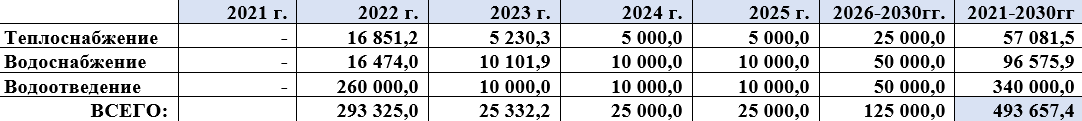 Объемы требуемых капитальных вложений в коммунальную инфраструктуру, тыс. руб.:Система организации контроля за исполнением ПрограммыПрограмма реализуется по всей территории Ханкайского муниципального округа.Координатором Программы является Администрация Ханкайского муниципального округа.Для оценки эффективности реализации Программы Администрацией Ханкайского муниципального округа проводится ежегодный мониторинг выполнения экономических и иных показателей инвестиционных программ организаций коммунального комплекса.Контроль за исполнением Программы осуществляет Администрация Ханкайского муниципального округа в пределах своих полномочий в соответствии с законодательством.Инженерно-техническая оптимизация коммунальных систем на территории Ханкайского муниципального округа.Взаимосвязанное перспективное планирование развития коммунальных систем.Повышение надежности систем и качества предоставления коммунальных услуг.Обеспечение процессов энергосбережения и повышение энергоэффективности коммунальной инфраструктуры.Повышение инвестиционной привлекательности коммунальной инфраструктуры.Обеспечение сбалансированности интересов субъектов коммунальной инфраструктуры и потребителей Ханкайского муниципального округа.Градостроительный кодекс Российской Федерации (ст.26 п.5, ст.6 п.п.4.1, 7.3, ст. 7 п.6, ст. 8 п.8);Федеральный закон от 06 октября 2003 года № 131-ФЗ «Об общих принципах организации местного самоуправления в Российской Федерации (ст.17 п.6.1);Федеральный закон от 30 декабря 2004 года №210-ФЗ «Об основах регулирования тарифов организаций коммунального комплекса» (ст.10 п.1, ст.11 п.2, ст.18 п.1);Федеральный закон от 21 июля 2007 года №185-ФЗ «О Фонде содействия реформированию жилищно-коммунального хозяйства» (далее ФЗ-185);Федеральный закон от 23 ноября 2009 года № 261-ФЗ «Об энергосбережении и повышении энергетической эффективности и о внесении изменений в отдельные законодательные акты Российской Федерации» (ст.14 п.8);Указ Президента Российской Федерации от 21 июля 2020 года №474 «О национальных целях развития Российской Федерации на период до 2030 года»;Постановление Правительства РФ от 22 августа 2005 года №533 «Об утверждении Положения о взаимодействии органов государственной власти субъектов Российской Федерации, осуществляющих регулирование тарифов на товары и услуги организаций коммунального комплекса, с органами местного самоуправления, осуществляющими регулирование тарифов и надбавок организаций коммунального комплекса»;Стратегия пространственного развития Российской Федерации на период до 2025 года, утвержденная распоряжением Правительства Российской Федерации от 13 февраля 2019 года №207-р;Энергетическая стратегия России на период до 2035 года, утвержденная распоряжением Правительства Российской Федерации от 09 июня 2020 года № 1523-р;Приказ Министерства регионального развития Российской Федерации от 06 мая 2011 года №204 «О разработке программ комплексного развития систем коммунальной инфраструктуры муниципальных образований»;Постановление Правительства РФ от 14 июня 2013 года №502 «Об утверждении требований к программам комплексного развития систем коммунальной инфраструктуры поселений, городских округов»;Приказ Госстроя РФ от 28 октября 2013 года №397/ГС «Порядок осуществления мониторинга разработки и утверждения программ комплексного развития систем коммунальной инфраструктуры поселений, городских округов»;Постановление Правительства Приморского края от 30 ноября 2009 года №323-па «Об утверждении Схемы территориального планирования Приморского края» (с изм. на 03.04.2017 года) (в редакции Постановлений Администрации Приморского края от 01.06.2015 №169-па, от 03.04.2017 №105-па);Постановление Правительства Приморского края от 28 декабря 2018 года № 668-па «Об утверждении Стратегии социально-экономического развития Приморского края до 2030 года»;Государственная программа Приморского края «Энергоэффективность Приморского края» на 2020-2027 годы;Государственная программа Приморского края «Формирование современной городской среды Приморского края» на 2020-2027 годы;Схема территориального планирования Ханкайского муниципального района Приморского края;Устав Ханкайского муниципального округа Приморского края.Постановление Администрации Ханкайского муниципального района от 31.10.2019 №919-па (в редакции от 20.01.2020 №21-па, от 30.100.2020 №73-па, от 13.02.2020 №127-па) «Развитие систем жилищно-коммунальной инфраструктуры в Ханкайском муниципальном районе».Показатели перспективной обеспеченности и потребности застройки муниципального округа на основании выданных разрешений на строительство объектов капитального строительства, технических условий на подключение (технологическое присоединение) объектов капитального строительства к системам коммунальной инфраструктуры, планируемых сроков реализации застройки в соответствии с генеральным планом муниципального округа;Показатели надежности функционирования каждой системы коммунальной инфраструктуры, перспективы их развития, а также показатели качества коммунальных ресурсов;Мероприятия, направленные на качественное и бесперебойное обеспечение электро-, газо-, тепло-, водоснабжения и водоотведения новых объектов капитального строительства;Мероприятия по улучшению качества услуг организации, эксплуатирующих объекты, используемые для утилизации, обезвреживанию и захоронения ТКО, в целях обеспечения потребности новых объектов капитального строительства в этих услугах;Мероприятия, направленные на повышение надежности газо-, электро-, тепло-, водоснабжения и водоотведения и качества коммунальных ресурсов;Мероприятия, направленные на повышение энергетической эффективности и технического уровня объектов, входящих в состав систем электро-, газо-, тепло-, водоснабжения и водоотведения, и объектов, используемых для утилизации, обезвреживания и захоронения ТКО;Мероприятия, направленные на улучшение экологической ситуации на территории муниципального округа, с учетом достижения организациями, осуществляющими электро-, газо-, тепло-, водоснабжение и водоотведение, и организациями, оказывающими услуги по утилизации, обезвреживанию и захоронению ТКО, нормативов допустимого воздействия на окружающую среду;Мероприятия, предусмотренные программой в области энергосбережения и повышения энергетической эффективности муниципального округа;Прогноз роста тарифов на ресурсы, продукцию и услуги организаций, осуществляющих электро-, газо-, тепло-, водоснабжение и водоотведение, и организаций, оказывающих услуги по утилизации, обезвреживанию и захоронению ТКО (далее – Тарифы), исходя из долгосрочных параметров государственного регулирования цен (тарифов) и долгосрочных параметров развития экономики с учетом реализации мероприятий, предусмотренных программой;Действующие тарифы, утвержденные уполномоченными органами;Доступность для абонентов и потребителей платы за коммунальные услуги, в том числе оценку совокупного платежа граждан за коммунальные услуги, с учетом затрат на реализацию программы на соответствие критериям доступности.Категория земельПлощадь, гаПлощадь, %Земли сельскохозяйственного назначения:155 01946,49    в том числе фонд перераспределения земель32 828Земли населенных пунктов, в том числе:9 5703,5    - городских населенных пунктов-    - сельских населенных пунктов9 570Земли промышленности, энергетики, транспорта, связи, радио-вещания, телевидения, информатики, земли для обеспечения космической деятельности, земли обороны, безопасности и земли иного специального назначения, в т.ч.:61412,3    - земли промышленности-    - земли энергетики 68    - земли транспорта, в т.ч.:1 551             железнодорожного транспорта926             автомобильного транспорта625    - земли связи, радиовещания, телевидения, информатики38    - земли обороны и безопасности 4 484    - земли иного специального назначения -Земли особо охраняемых территорий и объектов, в т.ч.:3050,11    - земли особо охраняемых природных территорий, в т.ч.:305             Земли лечебно-оздоровительных местностей и курортов-    - земли рекреационного назначения68    - земли историко-культурного назначения-Земли лесного фонда107 81140,09Земли водного фонда7250,3Земли запаса19 3287,19Итого268 901100%№№Название населенного пунктаНаселение, чел.2013 г.Расстояние от адм. центра  по трассе, кмРасстояние от адм. центра  по трассе, минБывшее Ильинское сельское поселение:Бывшее Ильинское сельское поселение:Бывшее Ильинское сельское поселение:Бывшее Ильинское сельское поселение:Бывшее Ильинское сельское поселение:Бывшее Ильинское сельское поселение:1.1.село Ильинка1 45521 км20 мин.2.2.село Дворянка11662 км56 мин.3.3.ж.д. станция Ильинка1118 км14 мин.4.4.село Комиссарово66344 км38 мин.5.5.село Люблино22329 км32 мин.6.6.село Майское56227 км20 мин.7.7.село Новониколаевка23333 км38 мин.8.8.село Октябрьское53728,2 км35 мин.9.9.село Троицкое99012 км16 мин.Бывшее Камень-Рыболовское поселение:Бывшее Камень-Рыболовское поселение:Бывшее Камень-Рыболовское поселение:Бывшее Камень-Рыболовское поселение:Бывшее Камень-Рыболовское поселение:Бывшее Камень-Рыболовское поселение:10.1.село Камень-Рыболов10 9090 км0 мин.11.2.ж.д. станция Камень-Рыболов6662,5 км6 мин.12.3.село Алексеевка21320 км25 мин.13.4.село Астраханка2 5303,5 км4 мин.14.5.село Владимиро-Петровка1 17913 км9 мин.15.6.село Мельгуновка79025 км22 мин.16.7.ж.д. разъезд Морозовка625 км22 мин.17.8.село Новоселище79218 км18 мин.18.9.село Пархоменко1878 км12 мин.19.10.село Удобное2320 км29 мин.Бывшее Новокачалинское сельское поселение:Бывшее Новокачалинское сельское поселение:Бывшее Новокачалинское сельское поселение:Бывшее Новокачалинское сельское поселение:Бывшее Новокачалинское сельское поселение:Бывшее Новокачалинское сельское поселение:20.1.село Новокачалинск1 01247 км32 мин.21.2.село Кировка12360 км1ч. 13 мин.22.3.село Первомайское59658,4 км1 ч. 02 мин.23.4.село Платоново-Александровское26939 км30 мин.24.5.село Рассказово10966,67 км1ч. 06 мин.25.6.село Турий Рог47262 км41 мин.192619291931193319391959197019791989199220022005200825493303782680040000184072356628835294523112230800289392842627600200920102011201220132014201520162017201820192020202127043246662458424009236862328722992225632228822047216372133521004Показатели2015г.2016г.2017г.2018г.2019г.2020г.Всего – численность населения, чел.229922256322288220472163721335Количество женщин, всего, чел.114781122111074109371070910520Количество мужчин, всего, чел.115141134211214111101092810815Число родившихся (без мертворожденных), чел.271265280232244Число умерших, чел.347340302365363Естественный прирост, чел.-76-75-22-133-119Общий коэффициент рождаемости, промилле11,911,812,610,611,4Общий коэффициент смертности, промилле15,215,213,616,716,9Общий коэффициент естественного прироста (убыли), промилле-3,3-3,4-1-6,1-5,5Прибыло, чел.9628889849411026Убыло, чел.13151088120312181209Миграционный прирост – всего, чел.-353-200-219-277-183в т. ч. женщины-225-117-132-169-132           мужчины-128-83-87-108-51Численность населения, чел.2015г.2016г.2017г.2018г.2019г.2020г.Моложе трудоспособного возраста4531 44844419438042684209Трудоспособного возраста130481266312440121821186811633Старше трудоспособного возраста541354165429548555015493Количество людей в трудоспособном возрасте, чел.2015г.2016г.2017г.2018г.2019г.2020г.Прибыло, чел., всего/женщин/мужчин722693713673756Убыло, чел., всего/женщин/мужчин929803827826805Миграционный прирост, чел., всего/ жен-щин/мужчин-207-110-114-153-49№Населенный пунктАдресПлощадь, м2ГодЭта-жейЖилых помещений1.с. Ильинкаул. Столетия, д.11465,4019662-2.с. Ильинкаул. Столетия, д.9696,0019662153.с. Ильинкаул. Столетия, д.7686,7019661164.с. Ильинкаул. Столетия, д.1, к. А359,71196428-с. ДворянкаМКД нет. МКД нет. МКД нет. МКД нет. МКД нет. -ж/д. ст. ИльинкаМКД нет.МКД нет.МКД нет.МКД нет.МКД нет.-с. КомиссаровоМКД нет.МКД нет.МКД нет.МКД нет.МКД нет.-с. ЛюблиноМКД нет.МКД нет.МКД нет.МКД нет.МКД нет.-с. МайскоеМКД нет.МКД нет.МКД нет.МКД нет.МКД нет.-с. НовониколаевкаМКД нет.МКД нет.МКД нет.МКД нет.МКД нет.-с. ОктябрьскоеМКД нет.МКД нет.МКД нет.МКД нет.МКД нет.5.с. Троицкоеул. ДОС, д. 1792079,0019744446.с. Троицкоеул. ДОС, д.2043457,0019845-7.с. Троицкоеул. ДОС, д.2053457,0019845-с. Камень-Рыболовул. Беговая, д.21733,301991432с. Камень-Рыболовул. Дзержинского, д.61391,201982327с. Камень-Рыболовул. Дзержинского, д.8794,8019762168.с. Камень-Рыболовул. ДОС, д.338348,7519865759.с. Камень-Рыболовул. ДОС, д.43980,57193921210с. Камень-Рыболовул. ДОС, д.2554086,55197058011с. Камень-Рыболовул. ДОС, д.411038,87193821212с. Камень-Рыболовул. ДОС, д.2764936,82197259013с. Камень-Рыболовул. ДОС, д.3173971,35198257514с. Камень-Рыболовул. ДОС, д.2855032,82197559015с. Камень-Рыболовул. ДОС, д.2883758,45197757016с. Камень-Рыболовул. Железнодорожная, д.23935,10197821817с. Камень-Рыболовул. Калинина, д.2/21082,00197132418с. Камень-Рыболовул. Кирова, д.21264,40196543019с. Камень-Рыболовул. Кирова, д.41335,94196543020с. Камень-Рыболовул. Кирова, д.213120,30198457021с. Камень-Рыболовул. Кирова, д.233125,90197556922с. Камень-Рыболовул. Кирова, д.252863,00198756023с. Камень-Рыболовул. Кирова, д.273332,70198756024с. Камень-Рыболовул. Ленина, д.2878,70197631825с. Камень-Рыболовул. Мичурина, д.70856,20199231826с. Камень-Рыболовул. Некрасова, д.24044,40197658727с. Камень-Рыболовул. Октябрьская, д.11346,08196343228с. Камень-Рыболовул. Октябрьская, д.32273,30196543829с. Камень-Рыболовул. Октябрьская, д.51376,30196242530с. Камень-Рыболовул. Октябрьская, д.93307,90198656031с. Камень-Рыболовул. Октябрьская, д.12763,90197321632с. Камень-Рыболовул. 50 лет ВЛКСМ, д.31840,40196853733с. Камень-Рыболовул. 50 лет ВЛКСМ, д.6972,00196632434с. Камень-Рыболовул. 50 лет ВЛКСМ, д.7852,00199031835с. Камень-Рыболовул. 50 лет ВЛКСМ, д.84820,201977510036с. Камень-Рыболовул. 50 лет ВЛКСМ, д.101278,60199732737с. Камень-Рыболовул. Пионерская, д.2929,50196632438с. Камень-Рыболовул. Пионерская, д.4836,30196643239с. Камень-Рыболовул. Пионерская, д.5----40с. Камень-Рыболовул. Пионерская, д.61250,10196543241с. Камень-Рыболовул. Пионерская, д.82860,28199056042с. Камень-Рыболовул. Подстанционная, д.6386,2019742843с. Камень-Рыболовул. Трактовая, д.1, к. А1276,60198032744с. Камень-Рыболовул. Трактовая, д.1/2----45с. Камень-Рыболовул. Трактовая, д.23031,10197257046с. Камень-Рыболовул. Трактовая, д.2, к.13404,00197257047с. Камень-Рыболовул. Трактовая, д.2, к.22713,10196856048с. Камень-Рыболовул. Трактовая, д.2/23357,80198956049с. Камень-Рыболовул. Трактовая, д.43338,90197557050с. Камень-Рыболовул. Трактовая, д.4, к. А3372,10198456051с. Камень-Рыболовул. Трактовая, д.63347,60198256052с. Камень-Рыболовул. Трактовая, д.22761,60197221653с. Камень-Рыболовул. Трактовая, д.24757,40197321654с. Камень-Рыболовул. Трактовая, д.26647,20197221255с. Камень-Рыболовул. Трактовая, д.28----56с. Камень-Рыболовул. Трактовая, д.301059,90197531857с. Камень-Рыболовул. Трактовая, д.30, стр. А1059,90197531858с. Камень-Рыболовул. Трактовая, д.30, к. А911,60198231859с. Камень-Рыболовул. Трактовая, д.32908,30198231860с. Камень-Рыболовул. Трактовая, д.32а----61с. Камень-Рыболовул. Трактовая, д.34902,60197231862с. Камень-Рыболовул. Трактовая, д.36844,70198231863с. Камень-Рыболовул. Трактовая, д.38862,80197431864с. Камень-Рыболовул. Трактовая, д.40667,40198121265с. Камень-Рыболовул. Трактовая, д.42723,10197321466с. Камень-Рыболовул. Трактовая, д.44862,30197321667с. Камень-Рыболовул. Трактовая, д.46782,50197221668с. Камень-Рыболовул. Трактовая, д.48782,20197321669с. Камень-Рыболовул. Трактовая, д.50755,20197221570с. Камень-Рыболовул. Трактовая, д.881282,70197832771с. Камень-Рыболовул. Трактовая, д.901325,50198532772с. Камень-Рыболовул. Трактовая, д.941270,70199432773с. Камень-Рыболовул. Трактовая, д.1031361,20198232774с. Камень-Рыболовул. Трактовая, д.1051400,30198232775с. Камень-Рыболовул. Трактовая, д.1071388,90198432776с. Камень-Рыболовул. Трактовая, д.117710,10196821677с. Камень-Рыболовул. Трактовая, д.117, к. А769,40196821678с. Камень-Рыболовул. Трактовая, д.117, к. Б1385,20197832779с. Камень-Рыболовул. Трактовая, д.119594,0019801-80с. Камень-Рыболовул. Решетникова, д.61543,001995327-ж/д ст. Камень-РыболовМКД нет.МКД нет.МКД нет.МКД нет.МКД нет.-с. АлексеевкаМКД нет.МКД нет.МКД нет.МКД нет.МКД нет.81с. Астраханкаул. Березюка, д.8395,6019652782с. Астраханкаул. Березюка, д.10965,80197831883с. Астраханкаул. Березюка, д.4729,40196921684с. Астраханкаул. Березюка, д.6358,5019682885с. Владимиро-Петровкаул. Ленина, д.2878,70197631886с. Владимиро-Петровкаул. Молодежная, д.1759,20197521287с. Владимиро-Петровкаул. Ленина, д.18984,20197821888с. Владимиро-Петровкаул. Ленина, д.12686,10197221289с. Владимиро-Петровкаул. Ленина, д.8990,10197521890с. Владимиро-Петровкаул. Ленина, д.6783,80197521591с. Владимиро-Петровкаул. Ленина, д.4963,60197831892с. Мельгуновкаул. Ленинская, д.281061,001975318-ж/д разъезд МорозовкаМКД нет.МКД нет.МКД нет.МКД нет.МКД нет.-с. НовоселищеМКД нет.МКД нет.МКД нет.МКД нет.МКД нет.-с. ПархоменкоМКД нет.МКД нет.МКД нет.МКД нет.МКД нет.-с. УдобноеМКД нет.МКД нет.МКД нет.МКД нет.МКД нет.-с. НовокачалинскМКД нет.МКД нет.МКД нет.МКД нет.МКД нет.-с. КировкаМКД нет.МКД нет.МКД нет.МКД нет.МКД нет.-с. ПервомайскоеМКД нет.МКД нет.МКД нет.МКД нет.МКД нет.-с. Платоново- АлександровскоеМКД нет.МКД нет.МКД нет.МКД нет.МКД нет.-с. РассказовоМКД нет.МКД нет.МКД нет.МКД нет.МКД нет.-с. Турий РогМКД нет.МКД нет.МКД нет.МКД нет.МКД нет.Показатели2015г2016г2017г2018г2019г2020гХанкайский МР – всего:Ханкайский МР – всего:Ханкайский МР – всего:Ханкайский МР – всего:Ханкайский МР – всего:Ханкайский МР – всего:Ханкайский МР – всего:Общая площадь жилых помещений, тыс. м2522,5526,1526,5528,5529,6Переселено из ветхих жилых домов за отчетный период, чел.-2---Ввод в действие жилых домов на территории муниципального образования, м2 общей площади18663994100324231104Ввод в действие индивидуальных жилых домов на территории муниципального образования, м2 общей площади18661320100324231104Ввод в действие жилых домов в сельских населенных пунктах на территории муници-пального образования, м2 общей площади18661320100324231104Площадь земельных участков, предоставлен-ных для строительства, в расчете на 10 тыс. человек населения – всего, га9,355725,1210,7621,11Площадь земельных участков, предоставлен-ных для жилищного строительства, индиви-дуального жилищного строительства и комплексного освоения в целях жилищного строительства, в расчете на 10 тыс. человек населения – всего, га2,8722,210,83,151,68Общая площадь жилых помещений, приходя-щаяся в среднем на одного жителя – всего, м2 общей площади23,123,623,924,424,8Общая площадь жилых помещений, введенная за год, приходящаяся в среднем на одного жителя, м2 общей площади0,080,180,050,110,05Доля многоквартирных домов, расположенных на земельных участках, в отношении которых осуществлен государственный кадастровый учет,%3,233,385,310,310,3Доля населения, получившего жилые помеще-ния и улучшившего жилищные условия в отчетном году, в общей численности населения, состоящего на учете в качестве нуждающегося в жилых помещениях, %00000Количество выданных разрешений на строительство, ед.32356333Количество выданных разрешений на ввод объектов в эксплуатацию, ед.1916171-Количество полученных уведомлений о планируемом строительстве или реконструкции объекта индивидуального жилищного строительства, ед.---1-Количество полученных уведомлений об окончании строительства или реконструкции объекта индивидуального жилищного строительства, ед.---3-на территории Ильинского СП:2015г2016г2017г2018г2019г2020гОбщая площадь жилых помещений, тыс. м2101,9103103103103Ввод в действие жилых домов на территории муниципального образования, м2 общей площади267,6----Ввод в действие индивидуальных жилых домов на территории муниципального образования, м2 общей площади267,6----на территории Камень-Рыболовского СП:2015г2016г2017г2018г2019г2020гОбщая площадь жилых помещений, тыс. м2364,3368,2368,6372,3373,4Ввод в действие жилых домов на территории муниципального образования, м2 общей пло-щади1598,43972100321881104Ввод в действие индивидуальных жилых домов на территории муниципального образования, м2 общей площади1598,43972100321881104На территории Новокачалинское СП:2015г2016г2017г2018г2019г2020гОбщая площадь жилых помещений, тыс. м256,354,954,953,253,2Ввод в действие жилых домов на территории муниципального образования, м2 общей площади-22-235-Ввод в действие индивидуальных жилых домов на территории муниципального образования, м2 общей площади-22-235-Янв.Февр.МартАпр.МайИюньИюльАвг.Сент.Окт.Нояб.Дек.Год-17,7-13,6-4,84,411,616,520,620,914,96,7-4,3-13,93,4Янв.Февр.МартАпр.МайИюньИюльАвг.Сент.Окт.Нояб.Дек.ГодДни3128313000000173031198t-16,5-12,2-3,55,3------1,4-3,2-13-6,7№КотельнаяХарактеристики котельныхХарактеристики котельныхХарактеристики котельныхХарактеристики котельныхХарактеристики котельныхРегулирование отпуска тепла с коллектора котельной  (2020-2021 год)Регулирование отпуска тепла с коллектора котельной  (2020-2021 год)Регулирование отпуска тепла с коллектора котельной  (2020-2021 год)Регулирование отпуска тепла с коллектора котельной  (2020-2021 год)Регулирование отпуска тепла с коллектора котельной  (2020-2021 год)Регулирование отпуска тепла с коллектора котельной  (2020-2021 год)№КотельнаяФактическаярасполагае-мая мощность котельной, Гкал/чПрисоеди-ненная нагрузка потреби-телей, ГкалРасчетные максим. нормируе-мые потери в тепловых сетях, Гкал/чМаксималь-ный расход тепла на собствен-ные нужды котельной (план янв.), Гкал/часФакти-ческий резерв мощности, Гкал/часПродол-житель-ность отопи-тельного периода, час.Темпера-тура внутрен. воздуха, град. СРасчет-ная тем-пература наружного воздуха, град. СРасчетная темпера-тура в подающем трубопро-воде, град. СРасчетная темпера-тура в обратном трубопро-воде, град. ССредняя температу-ра теплоно-сителя в системе отопления, град. С1№5/1-----------2№5/23,2412,4280,1540,0620,597475218-25706065,03№5/31,6570,6950,3960,0150,551475218-25755766,04№5/43,7641,8940,4570,0861,328475218-25806472,05№5/53,4322,9250,3410,0360,129475218-25755766,06№5/61,1520,5080,1430,0300,471475218-25756168,07АМК5/70,7020,3160,0770,0020,307475218-25806572,58№5/812,5949,8540,9050,1071,728475218-25755766,09АМК5/90,8770,6930,1610,0030,019475218-25806572,510№5/101,3610,4960,1140,0300,722475218-25755766,011АМК5/112,2191,6470,3830,0110,179475218-25806572,512№5/120,7450,3390,0870,0120,307475218-25755866,513АМК5/130,8770,8030,0650,0030,006475218-25806572,514АМК5/140,7740,4870,0800,0030,204475218-25856876,515№5/16----------ИТОГО:ИТОГО:33,39523,0853,3620,4006,548№КотельнаяВид топливаПрисоединенная нагрузка котельной, Гкал/часПрисоединенная нагрузка потре-бителей, осна-щенных при-борами учета ТЭ, Гкал/ч% потребителей оснащенных приборами учета ТЭНаселениеМСКСФСПрочиеВсегоСобств. потреб-ление1№5/1-----------2№5/2уголь2,4277042,19976490,612,180994--0,24671-2,427704-3№5/3уголь0,69450300,000,694503----0,694503-4№5/4уголь1,8944211,47949778,101,411074-0,478219-0,0051281,894421-5№5/5уголь2,9244832,42579382,951,5193200,8501630,5339440,0059050,0151512,924483-6№5/6уголь0,5083730,19857439,060,3097990,190410--0,0081640,508373-7АМК5/7уголь0,3156970,25221279,890,0634850,2396760,008358-0,0041780,315697-8№5/8уголь9,8542058,50521286,316,4310161,0283890,1717931,3507750,5797279,8542050,2925059АМК5/9уголь0,6930320,29910343,160,3558940,266581--0,0705570,693032-10№5/10уголь0,4965040,19972740,230,2854630,1997270,006174-0,0051400,496504-11АМК5/11уголь1,6471250,41981625,491,3095290,3091530,014742-0,0137011,647125-12№5/12уголь0,3392790,25172674,190,0875530,251726---0,339279-13АМК5/13уголь0,8029280,802928100,000,802928----0,802928-14АМК5/14уголь0,4870550,38240978,510,3462720,140783---0,487055-15№5/16-----------Итого:Итого:23,08530917,41676175,4515,797833,4766081,213231,603390,70174623,0853090,092505Примечание: ЖФ – жилой фонд; МС – муниципальная собственность; КС – краевая собственность; ФС – федеральная собственность; Пр. – прочиеПримечание: ЖФ – жилой фонд; МС – муниципальная собственность; КС – краевая собственность; ФС – федеральная собственность; Пр. – прочиеПримечание: ЖФ – жилой фонд; МС – муниципальная собственность; КС – краевая собственность; ФС – федеральная собственность; Пр. – прочиеПримечание: ЖФ – жилой фонд; МС – муниципальная собственность; КС – краевая собственность; ФС – федеральная собственность; Пр. – прочиеПримечание: ЖФ – жилой фонд; МС – муниципальная собственность; КС – краевая собственность; ФС – федеральная собственность; Пр. – прочиеПримечание: ЖФ – жилой фонд; МС – муниципальная собственность; КС – краевая собственность; ФС – федеральная собственность; Пр. – прочиеПримечание: ЖФ – жилой фонд; МС – муниципальная собственность; КС – краевая собственность; ФС – федеральная собственность; Пр. – прочиеПримечание: ЖФ – жилой фонд; МС – муниципальная собственность; КС – краевая собственность; ФС – федеральная собственность; Пр. – прочиеПримечание: ЖФ – жилой фонд; МС – муниципальная собственность; КС – краевая собственность; ФС – федеральная собственность; Пр. – прочиеПримечание: ЖФ – жилой фонд; МС – муниципальная собственность; КС – краевая собственность; ФС – федеральная собственность; Пр. – прочиеПримечание: ЖФ – жилой фонд; МС – муниципальная собственность; КС – краевая собственность; ФС – федеральная собственность; Пр. – прочиеПримечание: ЖФ – жилой фонд; МС – муниципальная собственность; КС – краевая собственность; ФС – федеральная собственность; Пр. – прочиеПримечание: ЖФ – жилой фонд; МС – муниципальная собственность; КС – краевая собственность; ФС – федеральная собственность; Пр. – прочие№Наименова-ние Место расположенияТип Получатели услугОбъемы, Гкал/год Объемы, Гкал/год 1.Котельная №5/1с. Камень-Рыболов, ул. Кирова, 1а----2.Котельная №5/2с. Камень-Рыболов, ДОС, 275ЖФс. Камень-Рыболов: ул. ДОС №338, 317, 288,41,43,255,276,2855 951,842Всего: 6 607,2112.Котельная №5/2с. Камень-Рыболов, ДОС, 275ФСс. Камень-Рыболов: здания «Пожарное депо» инв. №215; здание следственного комитета инв. №295655,369Всего: 6 607,2113.Котельная №5/3с. Камень-Рыболов, ул. Мира, 85аЖФс. Камень-Рыболов: ул. 50 ЛЕТ ВЛКСМ, д.5Д; ул. Мира, д.100А, 101, 102, 105, 107, 109, 111, 13А, 44, 46, 46А, 60А, 62А, 64, 66, 68, 70, 71, 72, 73, 74, 75, 76, 77, 78, 79, 80, 81, 82, 83, 83А, 85, 93, 95 ,97, 981 895,268Всего:1 895,2684.Котельная №5/4с. Камень-Рыболов, ул. Беговая, 33аЖФс. Камень-Рыболов: ул.Беговая,2, 31; ул. Рабочая, д.50, 13, 15, 17А, 19, 21, 23, 25, 26, 30, 34, 36, 38, 40, 42, 44; ул. Трактовая, д.103, 105, 107, 117, 117А, 117Б, 88, 90, 943 850,794Всего:5 169,8394.Котельная №5/4с. Камень-Рыболов, ул. Беговая, 33аКСс. Камень-Рыболов: Краевое ГБУ НПО «ПУ №57» общежитие, учебный корпус, учебно-бытовой корпус1 305,052Всего:5 169,8394.Котельная №5/4с. Камень-Рыболов, ул. Беговая, 33аПр.Магазин Варенюк Н.Н.13,993Всего:5 169,8395.Котельная №5/5с. Камень-Рыболов, ул. Трактовая, 32бЖФс. Камень-Рыболов: ул. Трактовая, 22, 24, 26, 28, 30, 30А, 32, 32А, 34, 36, 38, 40, 42, 44, 46, 48, 50; ул. Решетникова, д.64 146,176Итого:6 516,2735.Котельная №5/5с. Камень-Рыболов, ул. Трактовая, 32бМСМДОУ №23, МБОУ «Средняя общеобразовательная школа №3», мастерская2 328,757Итого:6 516,2735.Котельная №5/5с. Камень-Рыболов, ул. Трактовая, 32бКСКГБУЗ «Ханкайская ЦРБ» больница, инфекционное отделение, хоз. корпус 1 (гараж), хоз. корпус 2 (прачечная), бак.лаборатория, пищеблок1 484,539Итого:6 516,2735.Котельная №5/5с. Камень-Рыболов, ул. Трактовая, 32бФСВоенкомат16,110Итого:6 516,2735.Котельная №5/5с. Камень-Рыболов, ул. Трактовая, 32бПр.ИП Литовченко магазин, Ханкайское ООО и Р41,340Итого:6 516,2736.Котельная №5/6с. Камень-Рыболов, ул. Решетникова, 111аЖФс. Астраханка: ул. Березюка, 5, 10, 4 ,7 ,8, 6; ул. Решетникова, д.109, 66845,443Всего:1 388,8706.Котельная №5/6с. Камень-Рыболов, ул. Решетникова, 111аМСс. Астраханка: МОУ СОШ №3543,427Всего:1 388,8707.Котельная №5/8с. Камень-Рыболов, ул. Некрасова 1-ВЖФс. Камень-Рыболов: ул. Северная, д.22, 22А, 24А, 26; ул. Трактовая, д.2А, 2Б, 2В, 2Г, 2Д, 2Е, 1/2, 2/1, 2, 1А, 2/2, 4, 4А, 5, 6; ул. Некрасова,2; ул. 60 лет СССР, д.11, 3, 5, 9; ул. Ленина, д.5, 7, 8, 8А, 9, 11, 13, 15, 17, 19, 21, 23; ул. Советская, д.20,24,26,28,30; ул. Школьная, д.15; ул. 50 лет ВЛКСМ, д.3, 6, 7, 8, 10; ул. Кирова, д.2, 4, 21,23, 25, 27; ул. Мичурина, д.66, 70; ул. Октябрьская, д.1, 3, 5, 9, 12; ул. Пионерская, д.2, 4, 5, 6, 817 550,016Всего:25 139,1137.Котельная №5/8с. Камень-Рыболов, ул. Некрасова 1-ВМСс. Камень-Рыболов: здания Администрации, гараж Администрации №1,2; Детская Школа искусств; РДК с. Камень-Рыболов; Библиотечно-музейный центр; ДОУ-9; Управление народного образования; Детско-юношеская спортивная школа; Центр детского творчества; ДОУ-32 753,827Всего:25 139,1137.Котельная №5/8с. Камень-Рыболов, ул. Некрасова 1-ВСПРемонтный участок, гараж, корпус, административное здание694,806Всего:25 139,1137.Котельная №5/8с. Камень-Рыболов, ул. Некрасова 1-ВКСКГКУ 42 ПЧ Административное здание, гараж 1,2, диспетчерская; Центр социальной поддержки населения; ГУ ЦЗН; Многофункциональный центр; Приморский центр обслуживания населения; Отдел опеки450,510Всего:25 139,1137.Котельная №5/8с. Камень-Рыболов, ул. Некрасова 1-ВФССлужба в с. Камень-Рыболов Пограничного управления клуб, ПМП, штаб управления, КПП, казарма №1, учебный центр, караульное помещение, БПК, столовая; Управление судебных дел; Управление федерального казначейства; ЦГСН; ГУ УПФ РФ; УФС судебных приставов; ГУ МЧС России; Уголовно-исполнительная инспекция; Приморскстат; СуСк РФ; Прокуратура; ИМНС №11, Полиция административное здание, гараж.3 689,954Всего:25 139,1138.Котельная АМК5/14с. Камень-Рыболов, ул. Железнодорожная, 23-Б9ЖФс. Камень-Рыболов: ул. Железнодорожная, д.21, 23; ул. Мира, д.33А; ул. Дзержинского, д.6, 8944,972Всего:1 442,7738.Котельная АМК5/14с. Камень-Рыболов, ул. Железнодорожная, 23-Б9МСс. Камень-Рыболов: МОУ СОШ №2497,801Всего:1 442,7739.Котельная №5/16с. Камень-Рыболов, ул. Трактовая, 20 (ЦРБ)н. д.10Котельная АМК5/11с. Владимиро-Петровка, ул. Лазо,5-ВЖФс. Владимиро-Петровка: ул. Гагарина, д.13; ул. Горького, д.15, 17, 19, 21, 23, 25, 27, 29, 31, 35; ул. Лазо, д.2, 4; ул. Ленина, д. 1, 10, 11, 12, 13, 18, 2, 3, 4 , 5, 6, 7, 8, 9; ул. Молодежная, д.1, 2, 4, 8; ул. Первомайская, д.39; ул. Советская, д.1, 2, 3, 4, 5, 6, 7, 83 573,636Всего:3 610,68410Котельная АМК5/11с. Владимиро-Петровка, ул. Лазо,5-ВПр.Почта России; ЧП Бобрик; Ростелеком37,048Всего:3 610,68411Котельная АМК5/13с. Троицкое, Школьная,11ЖФс. Троицк: ул. ДОС, д. 179, 204, 2052 191,153Всего:2 191,15312Котельная АМК5/7 с. Комиссарово, ул. Советская, 16-АЖФс. Комиссарово: ул. Советская, д.13, 15, 18173,252Всего:819,75312Котельная АМК5/7 с. Комиссарово, ул. Советская, 16-АКСФАП23,556Всего:819,75312Котельная АМК5/7 с. Комиссарово, ул. Советская, 16-АМСМБУ БМЦ; МДОУ №20; МКУ ХОЗУ; МОУ СОШ №9, гараж, учебный класс622,945Всего:819,75313Котельная АМК5/9с. Ильинка, ул. Столетия, 3-АЖФс. Ильинка, ул.100-летия, д.11, 1А, 7, 9; ул. Киевская, д.27, 46, 48; ул. Кузнечная, д.29а; ул. Партизанская, д.12а, 28, 30 922,713Всего:1 916,73313Котельная АМК5/9с. Ильинка, ул. Столетия, 3-АКСФАП48,505Всего:1 916,73313Котельная АМК5/9с. Ильинка, ул. Столетия, 3-АМСМОУ СОШ №5; МДОУ №6, ИДЦК с. Ильинка; Библиотечно-музейный центр794,677Всего:1 916,73313Котельная АМК5/9с. Ильинка, ул. Столетия, 3-АПр.ИП Фатьянова; Почта России; Восточная Аптечная Сеть; Ростелеком; ИП Добровольская150,838Всего:1 916,73314Котельная №5/10с. Новоселище, ул. Школьная, 24-АЖФс. Новоселище, ул. Орловская, д.1, 10, 11, 13, 2, 3, 4 ,5 ,6 ,7 ,8 ,9; ул. Школьная, д.39А779,027Всего:809,91014Котельная №5/10с. Новоселище, ул. Школьная, 24-АКСФАП16,854Всего:809,91014Котельная №5/10с. Новоселище, ул. Школьная, 24-АПр.Почта России14,029Всего:809,91015Котельная №5/12с. Мельгуновка, ул. Ленинская, 9ЖФс. Мельгуновка: ул. Ленинская, д.28238,926Всего:985,84915Котельная №5/12с. Мельгуновка, ул. Ленинская, 9МСс. Мельгуновка: МОУ СОШ №8; МДОУ №19; Библиотечно-музейный центр; ЦКС746,923Всего:985,849Примечание: ЖФ – жилой фонд; МС – муниципальная собственность; КС – краевая собственность; ФС – федеральная собственность; Пр. – прочиеПримечание: ЖФ – жилой фонд; МС – муниципальная собственность; КС – краевая собственность; ФС – федеральная собственность; Пр. – прочиеПримечание: ЖФ – жилой фонд; МС – муниципальная собственность; КС – краевая собственность; ФС – федеральная собственность; Пр. – прочиеПримечание: ЖФ – жилой фонд; МС – муниципальная собственность; КС – краевая собственность; ФС – федеральная собственность; Пр. – прочиеПримечание: ЖФ – жилой фонд; МС – муниципальная собственность; КС – краевая собственность; ФС – федеральная собственность; Пр. – прочиеПримечание: ЖФ – жилой фонд; МС – муниципальная собственность; КС – краевая собственность; ФС – федеральная собственность; Пр. – прочиеПримечание: ЖФ – жилой фонд; МС – муниципальная собственность; КС – краевая собственность; ФС – федеральная собственность; Пр. – прочие№Наименование котельныхРасположениекотельных, название населенного пунктаГодовой расход топлива, тн.Вид топливаПроизво-дитель-ность, Гкал/чПроизво-дитель-ность, Гкал/чТепловые нагрузки на котельные,тыс. Гкал/год1.СШ №7с. Новокачалинск250УгольУголь0,82,58562.СДК с. Новокачалинск40УгольУголь--3.СШс. Турий Рог-ЭлектрЭлектр0,240,77574.СДКс. Турий Рог120УгольУголь--5.СШ №16с. Майское192УгольУголь0,361,16356.СШ №4с. Октябрьское210УгольУголь0,170,54947.СШ с. Первомайское-ЭлектрЭлектр13,2328.ДРЦс. Первомайское-ЭлектрЭлектр1,23,8784№№Название населенного пунктаНаселение, чел., 2013 г.Население, чел., 2020 г.Расчетное потребление тепла в тыс. Гкал/год Бывшее Ильинское сельское поселение:Бывшее Ильинское сельское поселение:Бывшее Ильинское сельское поселение:Бывшее Ильинское сельское поселение:Бывшее Ильинское сельское поселение:Бывшее Ильинское сельское поселение:1.1.село Ильинка1 45513,5742.2.село Дворянка  116-3.3.ж.д. станция Ильинка   11-4.4.село Комиссарово6634,52485.5.село Люблино223-6.6.село Майское5621,16357.7.село Новониколаевка233-8.8.село Октябрьское5370,54949.9.село Троицкое9905,0419Бывшее Камень-Рыболовское поселение:Бывшее Камень-Рыболовское поселение:Бывшее Камень-Рыболовское поселение:Бывшее Камень-Рыболовское поселение:Бывшее Камень-Рыболовское поселение:Бывшее Камень-Рыболовское поселение:10.1.село Камень-Рыболов10 90995,182411.2.ж.д. станция Камень-Рыболов666-12.3.село Алексеевка213-13.4.село Астраханка2 5305,041914.5.село Владимиро-Петровка1 17932,966415.6.село Мельгуновка7906,46416.7.ж.д. разъезд Морозовка6-17.8.село Новоселище7924,524818.9.село Пархоменко187-19.10.село Удобное23-Бывшее Новокачалинское сельское поселение:Бывшее Новокачалинское сельское поселение:Бывшее Новокачалинское сельское поселение:Бывшее Новокачалинское сельское поселение:Бывшее Новокачалинское сельское поселение:Бывшее Новокачалинское сельское поселение:20.1.село Новокачалинск1 0122,585621.2.село Кировка123-22.3.село Первомайское5967,110423.4.село Платоново-Александровское269-24.5.село Рассказово109-25.6.село Турий Рог4720,7757 Показатели2015г.2016г.2016г.2017г.2018г.2019г.2020г.Ханкайский МР - всего:Ханкайский МР - всего:Ханкайский МР - всего:Ханкайский МР - всего:Ханкайский МР - всего:Ханкайский МР - всего:Ханкайский МР - всего:Ханкайский МР - всего:Число источников теплоснабжения, ед.262525262723Число источников теплоснабжения мощностью до 3 Гкал/ч, ед.201919191916Протяжение тепловых и паровых сетей в двухтрубном исчислении, м304002970029700293902805027980Протяжение тепловых и паровых сетей в двухтрубном исчислении, нуждающихся в замене, м760071507150611060808020Протяжение тепловых и паровых сетей, которые были заменены и отредактированы за отчетный год, м2003003001320360350Удельная величина потребления тепловой энергии в многоквартирных домах на 1 м2 общей площади, Гкал0,240,240,240,230,230,23Удельная величина потребления тепловой энергии муниципальными бюджетными учреждениями на 1 м2 общей площади, Гкал0,180,170,170,170,160,16В том числе:В том числе:В том числе:В том числе:В том числе:В том числе:В том числе:В том числе:Бывшее Ильинское СП - всего:2015г.2016г.2016г.2017г.2018г.2019г.2020г.Число источников теплоснабжения, ед.-44553Число источников теплоснабжения мощностью до 3 Гкал/ч, ед.-33343Протяжение тепловых и паровых сетей в двухтрубном исчислении, м-2842,12842,1284227142714Протяжение тепловых и паровых сетей в двухтрубном исчислении, нуждающихся в замене, м-75075075015735Протяжение тепловых и паровых сетей, которые были заменены и отредактированы за отчетный год, м-3737377243Бывшее Камень-Рыболовское СП - всего:2015г.2015г.2016г.2017г.2018г.2019г.2020г.Число источников теплоснабжения, ед.232319172018Число источников теплоснабжения мощностью до 3 Гкал/ч, ед.171714141311Протяжение тепловых и паровых сетей в двухтрубном исчислении, м302003020026292,5259832533625266Протяжение тепловых и паровых сетей в двухтрубном исчислении, нуждающихся в замене, м760076006326528660657285Протяжение тепловых и паровых сетей, которые были заменены и отредактированы за отчетный год, м2002002631283288307 Бывшее Новокачалинское СП - всего:2015г.2016г.2016г.2017г.2018г.2019г.2020г.Число источников теплоснабжения, ед.122422Число источников теплоснабжения мощностью до 3 Гкал/ч, ед.122222Протяжение тепловых и паровых сетей в двухтрубном исчислении, м-565,4565,4565Протяжение тепловых и паровых сетей в двухтрубном исчислении, нуждающихся в замене, м-747474№Место расположение объектовОбъем отпуска водыОбъем отпуска водыРеализацияРеализацияРеализацияРеализацияРеализацияРеализацияДебит скважин (сведения по учетным карточкам)Дебит скважин (сведения по учетным карточкам)Примечание№Место расположение объектовОбъем отпуска водыОбъем отпуска водыВсегоВсегов том числе:в том числе:в том числе:в том числе:Дебит скважин (сведения по учетным карточкам)Дебит скважин (сведения по учетным карточкам)Примечание№Место расположение объектовОбъем отпуска водыОбъем отпуска водыВсегоВсегоЮр. лицаЮр. лицаНаселениеНаселениеДебит скважин (сведения по учетным карточкам)Дебит скважин (сведения по учетным карточкам)Примечание№Место расположение объектовтыс. м3/сутм3/суттыс. м3/сутм3/суттыс. м3/сутм3/суттыс. м3/сутм3/суттыс. м3/сутм3/сутПримечание1.Групповой водозабор: с. Владимиро-Петровка792,8002172,055451,5191237,038140,386384,619311,133852,41959,181420,320Дебита не хватает1.1Водозаборная скважина №12530521,242-0--0-031,32751,6801.2Водозаборная скважина №12531169,644-0--0-018432,00Временно не работает1.3Водозаборная скважина №12532101,914-0--0-09,86236,6402.с. Астраханка00,0000000003.с. Владимиро-Петровка45,270124,02731,84487,2444,01410,99727,8376,24735,928862,2723.1Водозаборная скважина №149-а0-------14,345344,280Не работает3.2Водозаборная скважина №149-б45,270-------21,583517,9924.с. Новоселище17,08946,81913,87138,0032,827,72611,05130,27711,2268,8004.1Водозаборная скважина №147100,000Не работает4.2Водозаборная скважина №147217,089268,8005.с. Троицкое17,68548,45214,25439,0521,9595,36712,29533,68536,000864,0005.1Водозаборная скважина №2502617,68536,0864,0005.2Водозаборная скважина №1195/5 000,000Не работает6.с. Ильинка29,23080,08212,80435,0803,0108,2479,79426,83334,700832,8006.1Водозаборная скважина №643016,700400,800Временно не работает6.2Водозаборная скважина №730229,23018,00018,000432,0007.с. Новокачалинск18,09549,57514,55039,8632,2776,23812,27333,62515,479371,4967.1Водозаборная скважина №706919,09515,479371,4968.с. Турий Рог9,95227,2667,93321,7352,7647,5735,16914,16214,417346,0088.1Водозаборная скважина №4699,95214,417346,0089.с. Платоново- Александровское3,5659,7672,8197,7230,080,0222,8117,7017,200172,8009.1Водозаборная скважина №74233,5657,200172,80010.с. Комиссарово3,6109,8902,9288,0221,1183,0631,814,95918,000432,00010.1Водозаборная скважина №99213,61018,000432,00011.с. Первомайское13,24936,29910,72629,3871,9915,4558,73523,93210,060241,44011.1Водозаборная скважина №7482 - мастерские 13,2496,100146,400Воды не хватает. Требуется ремонт и прочистка скважины.11.2Водозаборная скважина №7348 - поляна03,96095,040Не работает. Требует ремонта.12.с. Пархоменко7,68021,0415,85916,0531,2623,4584,59712,59510,100242,40012.1Водозаборная скважина №9757,68010,100242,40013.с. Кировка4,01511,0002,7857,630002,7857,63010,000240,00013.1Водозаборная скважина №б/н4,01510,000240,000ИТОГО:ИТОГО:962,2402636,273571,8921566,830161,609442,765410,2831124,065262,2646294,336Примечание:Учет забота воды исчисляется расчетным методом (кроме водозаборных скважин №1472 с. Новоселище, №7302 с. Ильинка).Учет реализации исчисляется исходя из показаний приборов учета и нормативного потребления.Водозаборные скважины (3 шт.) военного городка с. Камень-Рыболов не работают.Примечание:Учет забота воды исчисляется расчетным методом (кроме водозаборных скважин №1472 с. Новоселище, №7302 с. Ильинка).Учет реализации исчисляется исходя из показаний приборов учета и нормативного потребления.Водозаборные скважины (3 шт.) военного городка с. Камень-Рыболов не работают.Примечание:Учет забота воды исчисляется расчетным методом (кроме водозаборных скважин №1472 с. Новоселище, №7302 с. Ильинка).Учет реализации исчисляется исходя из показаний приборов учета и нормативного потребления.Водозаборные скважины (3 шт.) военного городка с. Камень-Рыболов не работают.Примечание:Учет забота воды исчисляется расчетным методом (кроме водозаборных скважин №1472 с. Новоселище, №7302 с. Ильинка).Учет реализации исчисляется исходя из показаний приборов учета и нормативного потребления.Водозаборные скважины (3 шт.) военного городка с. Камень-Рыболов не работают.Примечание:Учет забота воды исчисляется расчетным методом (кроме водозаборных скважин №1472 с. Новоселище, №7302 с. Ильинка).Учет реализации исчисляется исходя из показаний приборов учета и нормативного потребления.Водозаборные скважины (3 шт.) военного городка с. Камень-Рыболов не работают.Примечание:Учет забота воды исчисляется расчетным методом (кроме водозаборных скважин №1472 с. Новоселище, №7302 с. Ильинка).Учет реализации исчисляется исходя из показаний приборов учета и нормативного потребления.Водозаборные скважины (3 шт.) военного городка с. Камень-Рыболов не работают.Примечание:Учет забота воды исчисляется расчетным методом (кроме водозаборных скважин №1472 с. Новоселище, №7302 с. Ильинка).Учет реализации исчисляется исходя из показаний приборов учета и нормативного потребления.Водозаборные скважины (3 шт.) военного городка с. Камень-Рыболов не работают.Примечание:Учет забота воды исчисляется расчетным методом (кроме водозаборных скважин №1472 с. Новоселище, №7302 с. Ильинка).Учет реализации исчисляется исходя из показаний приборов учета и нормативного потребления.Водозаборные скважины (3 шт.) военного городка с. Камень-Рыболов не работают.Примечание:Учет забота воды исчисляется расчетным методом (кроме водозаборных скважин №1472 с. Новоселище, №7302 с. Ильинка).Учет реализации исчисляется исходя из показаний приборов учета и нормативного потребления.Водозаборные скважины (3 шт.) военного городка с. Камень-Рыболов не работают.Примечание:Учет забота воды исчисляется расчетным методом (кроме водозаборных скважин №1472 с. Новоселище, №7302 с. Ильинка).Учет реализации исчисляется исходя из показаний приборов учета и нормативного потребления.Водозаборные скважины (3 шт.) военного городка с. Камень-Рыболов не работают.Примечание:Учет забота воды исчисляется расчетным методом (кроме водозаборных скважин №1472 с. Новоселище, №7302 с. Ильинка).Учет реализации исчисляется исходя из показаний приборов учета и нормативного потребления.Водозаборные скважины (3 шт.) военного городка с. Камень-Рыболов не работают.Примечание:Учет забота воды исчисляется расчетным методом (кроме водозаборных скважин №1472 с. Новоселище, №7302 с. Ильинка).Учет реализации исчисляется исходя из показаний приборов учета и нормативного потребления.Водозаборные скважины (3 шт.) военного городка с. Камень-Рыболов не работают.Примечание:Учет забота воды исчисляется расчетным методом (кроме водозаборных скважин №1472 с. Новоселище, №7302 с. Ильинка).Учет реализации исчисляется исходя из показаний приборов учета и нормативного потребления.Водозаборные скважины (3 шт.) военного городка с. Камень-Рыболов не работают.Наименование н.п.Водопроводс. ИльинкаВодоснабжение из скважин. Общий дебит 830м3/сут. Зона санитарной охраны (ЗСО) отвечает требованиям СанПиН. Вода без очистки подается в разводящую сеть села. Схема разводящей сети – тупиковая. Имеются децентрализованные источники - колодцы – 18 шт.с. ТроицкоеВодоснабжение из скважины. Дебит 200м3/сут. ЗСО отвечает требованиям СанПиН. Вода без очистки подается в разводящую сеть села. Схема разводящей сети - тупиковая. Имеются децентрализованные источники - колодцы – 19 шт.ж/д ст. ИльинкаВодоснабжение децентрализованное.с. Камень-РыболовИсточник водоснабжения - оз. Ханка. ЗСО не отвечает требованиям СанПиН. Очистные сооружения представляют собой медленные фильтры, обеззараживание производится гипохлоритом натрия. Производительность очистных сооружений - 5 тыс. м3/сут. Децентра-лизованные источники отсутствуют.с. АстраханкаВодоснабжение из скважин. Общий дебит 670 м3/сут. Децентрализованные источники – колодцы.ж/д ст. Камень-РыболовВодоснабжение децентрализованное.с. ПархоменкоВодоснабжение децентрализованное.с. Владимиро-ПетровкаВодоснабжение из скважин. Общий дебит 860м3/сут. Зона санитарной охраны (ЗСО) отвечает требованиям СанПиН. Вода после очистки подается в разводящую сеть села. Схема разводящей сети – тупиковая. Децентрализованные источники - отсутствуют. с. КомиссаровоВодоснабжение децентрализованное из колодцев.с. ДворянкаВодоснабжение децентрализованное из колодцев.с. НовокачалинскВодопровод централизованный из скважины. Дебит 360 м3/сут. Вода без очистки поступает в разводящую сеть. Схема сети тупиковая. Децентрализованные источники - 2 колодца.с. Платоно-АлександровскоеДецентрализованное.  Водоснабжение из 6 колодцев.с. Турий РогВодопровод централизованный из скважины. Дебит 180 м3/сут. Вода без очистки поступает в разводящую сеть. Схема сети тупиковая. Децентрализованные источники – 4 колодца.с. НовоселищеВодопровод централизованный из скважины производительность 240 м3/сут. Вода без очистки подается в разводящую сеть. Схема разводящей сети тупиковая. Децентрализованное водоснабжение из 2 колодцев.с. АлексеевкаДецентрализованное водоснабжение из колодцев.с. УдобноеДецентрализованное водоснабжение из колодцев.с. МельгуновкаВодопровод централизованный из скважины с дебитом 280 м3/сут. Вода без очистки поступает в разводящую сеть. Схема сети тупиковая. Децентрализованные источники – 6 колодцев.ж/д ст. МорозовкаДецентрализованный источник.с. ОктябрьскоеИсточник водоснабжения – скважина с дебитом 360 м3/сут. Водопровод отсутствует. Децентрализованные источники – 4 колодца.с. ЛюблиноДецентрализованное водоснабжение из колодцев.с. МайскоеДецентрализованное водоснабжение из колодцев.с. НовониколаевкаДецентрализованное водоснабжение из колодцев.с. ПервомайскоеИсточник водоснабжения – скважины с общим дебитом 240 м3/сут. Водопровод централизованный. Вода без очистки поступает в разводящую сеть. Схема сети – тупиковая. Децентрализованные источники отсутствуют.с.РассказовоДецентрализованное водоснабжение из колодцев.с.КировкаДецентрализованное водоснабжение из колодцев.СкважинаХарактеристики скважины№643Разведочно-эксплуатационная скважина №643 расположена на территории землепользования ООО «Водоканал Плюс» в с.Ильинка по ул. Киевская.Абсолютная отметка устья скважины 61,5 м. Географические координаты: с.ш. 440 54/12//, в.д. 131057/16//. Общий уклон поверхности направлен северо-восток.Разведочно-эксплуатационная скважина пробурена в 1960г. экспедицией IVрайона. Глубина скважины - 68,2м. Эксплуатирует воды трещинных интрузивных образований палеозоя.Конструкция скважины: начальный диаметр бурения 295мм-0,0-50,0м; конечный диаметр бурения 170мм-50,0-68,2м; фильтровая колонная - +0,8-50,0м, диаметр 219/213мм; фильтр дырчатый диаметр 219мм - 45,0-50,0м; без обсадки - 50,0-68,2м, диаметр бурения 170мм; в скважине установлен насос марки ЭЦВ 6-10-110 на глубине 30м.Вскрытая мощность эксплуатируемого водоносного комплекса составляет 44,4 м. Воды безнапорные. При максимально достигнутом понижении - 28,84м (статистический уровень -12,5м) дебит скважины составил 4,64л/с (400,9м3/сут). Удельный дебит 0,16л/с. Откачка воды из скважины производилась насосом типа ЭЦВ 6-10-110, приемный клапан которого установлен на глубине 30,0м. Режим работы – круглосуточный. Добываемая вода из закольцованных скважин по водопроводу направляется в две водонапорные башни с накопительными емкостями по 25м3. Из емкостей вода подается централизованно, по внутренней поселковой водопроводной сети населению.По периметру землепользования 10х10м территория вокруг скважины ограждена. Скважина находится в шлакоблочном павильоне размером 3х3х3м, пол - бетонный. Пульт управлением скважиной находится в павильоне, включается вручную. Режим работы скважины- крановый.По органолептическим свойствам вода имеет цвет до 9,00, запах и привкус -0,0 баллов, мутность – от 0,18 до 0,75г/дм3.По бактериологическому анализу вода соответствует требованиям СаНПиН 2.1.4.1074-01: КОЕ в 1мл 0, общие колиформные бактерии и термолерантные бактерии не обнаружены.№7302Разведочно-эксплуатационная скважина №7302 расположена в с. Ильинка, в районе котельной, расположенной по ул. Столетия.Абсолютная отметка устья скважины 55,0м. Географические координаты: с.ш.44054/21//, в.д.131057/17//. Общий уклон поверхности направлен на северо-восток.Разведочно-эксплуатационная скважина пробурена в 1990г СУ Бурсантехмонтаж треста Примриссовхозстрой. Глубина скважины-90,0м.Конструкция скважины: начальный диаметр бурения 346мм-0,0-62,0м; конечный диаметр бурения 190мм-62,0-90,0м; фильтровая колонная - +0,5-62,0м диаметр 219/213мм; фильтры дырчатые с проволочной обмоткой диаметр 219мм-44,0-33,0м. 42,0-51,0м; без обсадки -62,0-90,0м диаметр бурения 190 мм.Вскрытая мощность эксплуатируемого водоносного комплекса составляет 83,0м. Воды безнапорные. При максимально достигнутом понижении -14,0м (статистический уровень-7,0м) дебит скважины составил 5,0л/с (432,0м3/сут). Удельный дебит 0,36л/с.Скважина находится в кирпичном павильоне размером 3х3х3м, основание павильона бетонное, пол - бетонный.По бактериологическому анализу вода соответствует требованиям СаНПиН 2.1.4.1074-01: КОЕ в 1мл, общие колиформные бактерии и термолерантные бактерии не обнаружены.СкважинаХарактеристики скважины№ 7069Водозаборная скважина №7069 является основным источником водоснабжения с. Новокачалинск. Водопровод централизованный из скважины. Дебит 360 м3/сут. Вода без очистки поступает в разводящую сеть. Схема сети тупиковая. Проектная производительность скважины – 15.5 м3/час. Максимальная фактическая производительность скважины – 15.5 м3/час. Мощность водопроводных сетей – 384 м3/сут. Диаметр труб – до 200 м. Насос – ЭЦВ 6-10-110 – 1 шт. (подача – 10 м3/час, напор – 110 м, мощность электродвигателя – 5.5 кВт, скорость электродвигателя – 3000 мин-1).№ 7423Водозаборная скважина №7423 является основным источником водоснабжения с. Платоново-Александровское. Водопровод централизованный из скважины №7423. Протяженность водопровода 3 600 м. Дебит 340 м3/сут. Вода без очистки поступает в разводящую сеть. Схема сети тупиковая. Проектная производительность скважины – 7.21 м3/час. Максимальная фактическая производительность скважины – 7.21 м3/час. Мощность водопроводных сетей – 240 м3/сут. Диаметр труб – до 200 м. Насос – ЭЦВ 6-16-140 – 1 шт. (подача – 16 м3/час, напор – 140 м, мощность электродвигателя – 11 кВт, скорость электродвигателя – 3000 мин-1).№ 469Водозаборная скважина №469 является источником централизованного водоснабжения с. Турий Рог. Протяженность водопровода – 6800 м.  Дебит 180 м3/сут. Вода без очистки поступает в разводящую сеть. Схема сети тупиковая. Проектная производительность скважины – 14.42 м3/час. Максимальная фактическая производительность скважины – 14.4 м3/час. Мощность водопроводных сетей – 240 м3/сут. Диаметр труб – до 200 м. Насос – ЭЦВ 6-10-110 – 1 шт. (подача – 10 м3/час, напор – 110 м, мощность электродвигателя – 5.5 кВт, скорость электродвигателя – 3000 мин-1).Децентрализованные источники водоснабжения – 5 колодцев. Статья балансаОбъем, тыс. м3Подъем воды всего, в том числе:325,215      - из поверхностных источников-      - из подземных источников325,215Расход воды на собственные нужды водоподготовки-Отпуск воды в сеть, всего325,215Неучтенные расходы и потери воды32,52Собственные нужды ресурсоснабжающей организации-Полезный отпуск, всего292,6935Потери при транспортировке, %10%№Место-положе-ниеНаименование объектаСостав водоза-борного узлаГод ввода в эксплу-атациюПроизво-дитель-ность, тыс.м3/сут.Глубина, мНаличие ЗСО 1 пояса, м1.с.Камень-РыболовНасосная станция Ханкайского группового водоводаНасосы маркиД 200/36Насосная группа«Грундфос»2012 г.3,24-51.с.Камень-РыболовНасосная станция Ханкайского группового водоводаНасосы маркиД 200/36Насосная группа«Грундфос»2012 г.3,24-51.с.Камень-РыболовСкважина водораздачи Ханкайского группового водоводаWILJ-EMUTW108/2011 г.1,08-51.с.Камень-РыболовНасосная станция 3-го подъемаНасосы марки К 100-65-2001981 г.1,944-51.с.Камень-РыболовНасосная станция военного городкаЦНСГ 38-66 и ЦНСГ 60-1321938 г.0,9-51.с.Камень-РыболовСкважина водораздачиЭЦВ 6-6,5-132138 г.0,13-51.с.Камень-РыболовСкважина водораздачиЭЦВ 6-6,5-801938 г.0,08-52.с.Влади-миро – ПетровкаСтанция обезжелези-ванияЭЦВ 8/162010 г.0,384-52.с.Влади-миро – ПетровкаСтанция обезжелези-ванияSP 17/802011 г.0,408--2.с.Влади-миро – ПетровкаСтанция обезжелези-ванияК 80/65/1602011 г.1,200--2.с.Влади-миро – ПетровкаСтанция обезжелези-вания6К-121989 г.1,920--2.с.Влади-миро – ПетровкаСтанция обезжелези-ванияК 45/551988 г.1080--3.с.Пархо-менкоНасосная станцияЭЦВ 6-4-1302012 г.0,096-54.с. Астра-ханкаАртезианская скважина №158ЭЦВ 6-8-801981 г.0,08-54.с. Астра-ханкаАртезианская скважина №158ЭЦВ 8-10-1401981 г.0,14-5№Наименование узла и его местоположениеКол-во и объем резервуаров, м3ОборудованиеОборудованиеОборудованиеОборудование№Наименование узла и его местоположениеКол-во и объем резервуаров, м3Марка насосаПроизводи-тельность, м3/чНапор, мМощность, кВт1.с. Камень-РыболовРез. (РЧВ)V=600 м3Насос Д 200/3636200371.с. Камень-РыболовРез. (РЧВ)V=600 м3Насос «Грундфос»4518,51.с. Камень-РыболовРез. (РЧВ)V=600 м3ЭЦВ 6/8-80880371.с. Камень-РыболовРез. (РЧВ)V=600 м3ЭЦВ 6/8-8088018,51.с. Камень-Рыболов военный городокРез. (РЧВ)V=150 м3ЦНСГ 38-66ЦНСГ 60-132ЭЦВ 6-6,5-132ЭЦВ 6-6,5-800,9130402.ВЗУ с.Владимиро-ПетровкаРез. (РЧВ)V=50 м3ЭЦВ 8/161692.ВЗУ с.Владимиро-ПетровкаРез. (РЧВ)V=50 м3SP 17/801742.ВЗУ с.Владимиро-ПетровкаРез. (РЧВ)V=50 м3К 80/65/160502.ВЗУ с.Владимиро-ПетровкаРез. (РЧВ)V=50 м36К-12802.ВЗУ с.Владимиро-ПетровкаРез. (РЧВ)V=50 м3К 45/55453.с. ПархоменкоРез. (РЧВ)V=20 м3ЭЦВ 5-4-804803№Наименование показателей2019 г.1.Обеспечение объемов производства товаров (оказания услуг) МУП «ЖКХ»:1.1Объем поднятой воды, тыс. м3778,4111.2Объем реализации, тыс. м3507,5951.2в том числе:1.2- населению, тыс. м3391,5071.2- бюджетным организациям, тыс. м393,5171.2- прочим потребителям, тыс. м316,5711.3Объем потерь, тыс. м3163,5991.4Объем отпуска в сеть, тыс. м3665,1941.5Справочно:Расходы на собственные технологические нужды системы водоснабжения, тыс.м3113,2171.5Расходы воды на хозяйственно-бытовые нужды, тыс. м301.5Протяженность сетей (всех видов в однотрубном представлении, км80,201.6Удельное водопотребление, м3/чел.45,881.6Численность населения, пользующегося услугами данной организации, чел.8 5322.Показатели качества питьевой воды:2.1Доля проб питьевой воды, подаваемой с источников водоснабжения в распределительную водопроводную сеть, не соответствующих установленным требованиям, в общем объеме проб,  %02.2Доля проб питьевой воды в распределительной водопроводной сети, не соответствующих установленным требованиям, в общем объеме проб, %03.Показатели надежности и бесперебойности оказываемых услуг:3.1Аварийность систем коммунальной инфраструктуры, ед./км03.1Количество аварий на системах коммунальной инфраструктуры, ед.13.2Продолжительность (бесперебойность) поставки товаров и услуг, час./день243.2Количество часов предоставления услуг в отчетном периоде (01.01.2019-31.12.2019), час./день87513.3Удельный вес сетей, нуждающихся в замене, %49,8753.3Протяженность сетей, нуждающихся в замене, км40,04.Показатели энергетической эффективности:4.1Доля потерь воды в централизованных системах водоснабжения при транспортировке в общем объеме воды, поданной в водопроводную сеть, %20,8514.2Удельный расход электрической энергии, потребляемой в технологическом процессе подготовки питьевой воды, на единицу объема воды, отпускаемой в сеть, кВт ч/м31,604.3Удельный расход электрической энергии, потребляемой в технологическом процессе транспортировки питьевой воды, на единицу объема транспортируемой воды, кВт ч/м305.Мероприятия по ремонту объектов централизованных систем водоснабжения, мероприятия, направленные на улучшение качества питьевой воды, мероприятия по энергосбережению и повышению энергетической эффективности, предусмотренные производственной программой МУП «ЖКХ» в 2019 г.5.1Ремонт наружных сетей водоснабжения сел Новокачалинское, Троицкое, Камень-Рыболов, тыс. руб.1 097,674 Показатели2015г.2016г.2017г.2018г.2019г.2020г.Ханкайский МР - всего:Ханкайский МР - всего:Ханкайский МР - всего:Ханкайский МР - всего:Ханкайский МР - всего:Ханкайский МР - всего:Ханкайский МР - всего:Количество населенных пунктов, не имеющих водопроводов (отдельных водопроводных сетей), ед.121111Одиночное протяжение уличной водопроводной сети, м5510072200722007220072200Одиночное протяжение уличной водопроводной сети, нуждающейся в замене, м4090039900399003690036000Одиночное протяжение уличной водопроводной сети, которая заменена и отремонтирована за отчетный год, м10003001000900Удельная величина потребления горячей воды в многоквартирных домах на одного проживающего, м300000Удельная величина потребления холодной воды в многоквартирных домах на одного проживающего, м341,140,540,340,240,1Удельная величина потребления горячей воды муниципальными бюджетными учреждениями на одного человека населения, м300000Удельная величина потребления холодной воды муниципальными бюджетными учреждениями на одного человека населения, м32,432,412,42,362,35 Бывшее Ильинское СП:2015г.2016г.2017г.2018г.2019г.2020г.Количество населенных пунктов, не имеющих водопроводов (отдельных водопроводных сетей), ед.622Одиночное протяжение уличной водопроводной сети, м19920199201992019920Одиночное протяжение уличной водопроводной сети, нуждающейся в замене, м9304,39304179299304Одиночное протяжение уличной водопроводной сети, которая заменена и отремонтирована за отчетный год, м200200200Бывшее Камень-Рыболовское СП:2015г.2016г.2017г.2018г.2019г.2020г.Количество населенных пунктов, не имеющих водопроводов (отдельных водопроводных сетей), ед.466Одиночное протяжение уличной водопроводной сети, м35380353803538035380Одиночное протяжение уличной водопроводной сети, нуждающейся в замене, м22913,9229141897126696Одиночное протяжение уличной водопроводной сети, которая заменена и отремонтирована за отчетный год, м7000800900 Бывшее Новокачалинское СП:2015г.2016г.2017г.2018г.2019г.2020г.Количество населенных пунктов, не имеющих водопроводов (отдельных водопроводных сетей), ед.233Одиночное протяжение уличной водопроводной сети, м16900169001690016900Одиночное протяжение уличной водопроводной сети, нуждающейся в замене, м7681,87682Одиночное протяжение уличной водопроводной сети, которая заменена и отремонтирована за отчетный год, м100100Наименование н.п.Канализацияс. ИльинкаИмеется канализационная система, очистные сооружения в не рабочем состоянии производительностью 0,5 тыс.м3/сут. с. ТроицкоеИмеется канализационная система для отвода хоз. -бытовых сточных вод и очистные сооружения (КОС) производительностью 250 м3/сут. Сброс очищенных сточных вод производится в р. Комиссаровка, в 2км севернее села Троицкое. Очистные сооружения в неудовлетворительном состоянии.ж/д ст. ИльинкаСброс сточных вод на рельеф.с.Камень-РыболовИмеется канализационная система и КОС производительностью 4,5 тыс. м3/сут. Сброс сточных вод производится на рельеф. Нормы ПДС утверждены. Очистные сооружения в нерабочем  состоянии.с.АстраханкаКанализационная система отсутствует.ж/д ст. Камень-РыболовКанализационная система отсутствует. с.ПархоменкоКанализационная система отсутствует.с.Владимиро-ПетровкаИмеется канализационная система и КОС производительностью 250 м3/сут. Сброс сточных вод в реку Астраханку, в 5 км северо-западнее с. Владимиро-Петровка. Очистные сооружения в неудовлетворительном состоянии.с.КомиссаровоСброс сточных вод на рельеф.с.ДворянкаСброс сточных вод на рельеф.с.НовокачалинскКанализационная система для отвода хоз. бытовых стоков. Сброс неочищенных стоков на рельеф.с.Платоно-АлександровскоеКанализационная система отсутствует.с.Турий РогКанализационная система отсутствует.с.НовоселищеСуществует канализационная система и КОС производительностью 480 м3/сут. Сброс очищенных сточных вод в р. Ключи. Очистные сооружения в неудовлетворительном состоянии.с.АлексеевкаСброс неочищенных сточных вод на рельеф.с.УдобноеСброс неочищенных сточных вод на рельеф.с.МельгуновкаСуществуют канализационная система для отвода сточных вод. Очистные сооружения отсутствуют.ж/д ст. МорозовкаСброс неочищенных сточных вод на рельеф.с.ОктябрьскоеОчистные сооружения отсутствуют. Сточные воды без очистки сбрасываются на рельеф.с.ЛюблиноСброс неочищенных сточных вод на рельеф.с.МайскоеСброс неочищенных сточных вод на рельеф.с.НовониколаевкаСброс неочищенных сточных вод на рельеф.с.ПервомайскоеКанализационная система существует.  КОС производительностью 250 м3/сут. Сброс в р. Большие Усачи. Очистные сооружения отсутствуют.с.РассказовоСброс неочищенных сточных вод на рельеф.с.КировкаСброс неочищенных сточных вод на рельеф.Расположение канализационной насосной станцииГод стр-ваМощность фактич., тыс. м³/сутМарка насосов           Кол-во           насосов (шт.)Расположение канализационной насосной станцииГод стр-ваМощность фактич., тыс. м³/сутМарка насосов           Кол-во           насосов (шт.)с. Камень - Рыболов19821,56СМ 125-801с. Камень - Рыболов19821,56Фг - 351с. Камень - Рыболов19714,8СМ100-65-2002с. Камень - Рыболов19722,4СМ 80-50-200/2;  НС 50/102с. Владимиро - Петровка19862,4СМ 100-652 Показатели2015г.2016г.2017г.2018г.2019г.2020г.Ханкайский МР - всего:Ханкайский МР - всего:Ханкайский МР - всего:Ханкайский МР - всего:Ханкайский МР - всего:Ханкайский МР - всего:Количество населенных пунктов, не имеющих канализаций (отдельных канализационных сетей), ед.н. д.н. д.181111Одиночное протяжение уличной канализа-ционной сети, м98009800980098009800Одиночная проточная уличной канализа-ционной сети, нуждающейся в замене, мн. д.н. д.1840н. д.н. д.Одиночное протяжение уличной канализа-ционной сети, которая заменена и отремонтирована за отчетный год, мн. д.н. д.000 Бывшее Ильинское СП:2015г.2016г.2017г.2018г.2019г.2020г.Количество населенных пунктов, не имею-щих канализаций (отдельных канализа-ционных сетей), ед.н. д.н. д.722Одиночное протяжение уличной канализа-ционной сети, мн. д.1436143614361436Бывшее Камень-Рыболовское СП:2015г.2016г.2017г.2018г.2019г.2020г.Количество населенных пунктов, не имеющих канализаций (отдельных канали-зационных сетей), ед.н. д.н. д.666Одиночное протяжение уличной канализа-ционной сети, мн. д.8364836483648364Одиночная проточная уличной канализа-ционной сети, нуждающейся в замене, мн. д.н. д.1840н. д.н. д.Одиночное протяжение уличной канализа-ционной сети, которая заменена и отремонтирована за отчетный год, м364,3368,2368,6372,3373,4Бывшее Новокачалинское СП:2015г.2016г.2017г.2018г.2019г.2020г.Количество населенных пунктов, не имеющих канализаций (отдельных канализационных сетей), ед.н. д.н. д.533Одиночное протяжение уличной канализа-ционной сети, мн. д.н. д.н. д.н. д.н. д.Одиночная проточная уличной канализа-ционной сети, нуждающейся в замене, мн. д.н. д.н. д.н. д.н. д.Одиночное протяжение уличной канализа-ционной сети, которая заменена и отремонтирована за отчетный год, мн. д.н. д.н. д.н. д.н. д.№Наименование показателей2019 г.1.Обеспечение объемов производства товаров (оказания услуг) МУП «ЖКХ»:1.1Объем реализации, тыс. м3280,6821.1в том числе:1.1- населению, тыс. м3230,0981.1- бюджетным организациям, тыс. м343,6091.1- прочим потребителям, тыс. м36,9751.2Протяженность сетей (всех видов в однотрубном представлении),км11,11.2в том числе: 1.2- протяженность сетей общесплавной (бытовой) системы, км11,11.2- протяженность сетей ливневой системы, км01.3Удельное водоотведение, м3/чел.41,941.3Численность населения, пользующегося услугами данной организации, чел.5 4862.Показатели качества очистки сточных вод:2.1Доля сточных вод, не подвергающихся очистке, в общем объеме сточных вод, сбрасываемых в централизованные общесплавные или бытовые системы водоотведения, %1002.2Доля поверхностных сточных вод, не подвергающихся очистке, в общем объеме поверхностных сточных вод, принимаемых в централизованную ливневую систему водоотведения, %02.3Доля проб сточных вод, не соответствующих установленным нормативам допустимых сбросов, лимитам на сбросы для централизованной общесплавной (бытовой) системы водоотведения, %02.4Доля проб сточных вод, не соответствующих установленным нормативам допустимых сбросов, лимитам на сбросы для централизованной ливневой системы водоотведения, %03.Показатели надежности и бесперебойности оказываемых услуг:3.1Аварийность систем коммунальной инфраструктуры, ед./км03.1Количество аварий на системах коммунальной инфраструктуры, ед.03.2Удельный вес сетей, нуждающихся в замене, %4,53.2Протяженность сетей общесплавной (бытовой) системы, нуждающейся в замене, км0,53.2Протяженность сетей ливневой системы, нуждающейся в замене, км04.Показатели надежности и бесперебойности оказываемых услуг:4.1Удельный расход электрической энергии, потребляемой в технологическом процессе очистки сточных вод, на единицу объема очищаемых сточных вод, кВ ч/м304.2Удельный расход электрической энергии, потребляемой в технологическом процессе транспортировки сточных вод, на единицу объема транспортируемых сточных вод, кВт ч/м30,4745.Мероприятия по ремонту объектов централизованных систем водоотведения, мероприятия, направленные на улучшение качества очистки сточных вод, мероприятия по энергосбережению и повышению энергетической эффективности, предусмотренные производственной программой на 2019 г.:5.1Текущий ремонт систем водоотведения с. Камень-Рыболов, тыс. руб.235,335 Показатели2015г.2016г.2017г.2018г.2019г.2020г.Ханкайский МР - всего:Ханкайский МР - всего:Ханкайский МР - всего:Ханкайский МР - всего:Ханкайский МР - всего:Ханкайский МР - всего:Ханкайский МР - всего:Количество негазифицированных населен-ных пунктов, ед.242424242424Одиночное протяжение уличной газовой сети, м000000Удельная величина потребления природного газа в многоквартирных домах на одного проживающего, м300000Удельная величина потребления природного газа муниципальными бюджетными учреж-дениями на одного человека населения, м300000№Название н.п.Данные о ПС1.с. Камень-РыболовПС 110/35/10 кВ «Камень-Рыболов», ул. Подстанционная, 7а, мощность 2х16 МВА2.с. АстраханкаПС 35/6 кВ «Астраханка», ул. Оросительная, 4а, мощность 1х0,63 МВА и 1х10 МВА (резерв) и 1х1,6 МВА (35/0,4 кВ, резерв)3.с. Владимиро-ПетровкаПС 35/10 кВ «Владимиро-Петровка», ул. Лазо, 1а, мощность 1х1,6 МВА4.с. Турий РогПС 35/10 кВ «Турий Рог», ул. Пограничная, 43, мощность 1х2,5 МВА и 1х1,4 МВА5.с. НовокачалинскПС 35/10 кВ «Ново-Качаловка», ул. Ленина, 1, мощность 2х4 МВА6.с. Платоно-АлександровскоеПС 35/6 кВ «Платоновка», ул. Почтовая, 36, мощность 1х0,63 МВА (35/0,4 кВ) и 1х4 МВА (35/6 кВ, резерв)7.с. ИльинкаПС 35/10 кВ «Ильинка», ул. Столетия, 65а, мощность 2х4 МВА8.с. НовоселищеПС 35/10 кВ «Новоселище», ул. Комсомольская, 73а, мощность 1х4 МВА9.с. МельгуновкаПС 35/10/6 кВ «Мельгуновка», ул. Молодежная, 11, мощность 1х2,4 МВА (35/10 кВ) и 1х4 МВА (35/6 кВ)№ ПоказателиСовременное состояние1Потребление электроэнергии, млн. кВт*ч/год49,9из них:1.1.- на производственные нужды, млн. кВт*ч/год0,81.2.- на жилищно-коммунальное хозяйство, млн. кВт*ч/год7,91.3.- на транспорт, млн. кВт*ч/год0,71.4.- на сельское хозяйство, млн. кВт*ч/год2,21.5.- население, млн. кВт*ч/год38,32.Протяженность сетей, км971,8 Показатели2015г.2016г.2017г.2018г.2019г.2020г.Ханкайский МР - всего:Ханкайский МР - всего:Ханкайский МР - всего:Ханкайский МР - всего:Ханкайский МР - всего:Ханкайский МР - всего:Ханкайский МР - всего:Удельная величина потребления электрической энергии в многоквартирных домах на одного проживающего, кВт*ч11121109110611041100Удельная величина потребления электрической энергии муниципальными бюджетными учреждениями на 1 человека населения, кВт*ч58,958,758,458,258,1 Показатели2015г.2016г.2017г.2018г.2019г.2020г.Вывезено за год твердых коммунальных отходов, тыс. тонн:Вывезено за год твердых коммунальных отходов, тыс. тонн:Вывезено за год твердых коммунальных отходов, тыс. тонн:Вывезено за год твердых коммунальных отходов, тыс. тонн:Вывезено за год твердых коммунальных отходов, тыс. тонн:Вывезено за год твердых коммунальных отходов, тыс. тонн:Вывезено за год твердых коммунальных отходов, тыс. тонн:Всего по Ханкайскому МР2,02,62,6в том числе:- Ильиинское СП---- Камень-Рыболовское СП22,62,6- Новокачалинское СПВывезено за год твердых коммунальных отходов, тыс. м3:Вывезено за год твердых коммунальных отходов, тыс. м3:Вывезено за год твердых коммунальных отходов, тыс. м3:Вывезено за год твердых коммунальных отходов, тыс. м3:Вывезено за год твердых коммунальных отходов, тыс. м3:Вывезено за год твердых коммунальных отходов, тыс. м3:Вывезено за год твердых коммунальных отходов, тыс. м3:Всего по Ханкайскому МР1515,610,310,3в том числе:- Ильиинское СП----- Камень-Рыболовское СП1515,610,310,3- Новокачалинское СП----№Место расположенияСведения о контейнерных площадкахСведения о контейнерных площадкахДанные о технических характеристиках мест (площадок) накопления ТКОДанные о технических характеристиках мест (площадок) накопления ТКОДанные о технических характеристиках мест (площадок) накопления ТКОДанные об источнике образования ТКО№Место расположенияТип покрытияПлощадь, м2для несортированных отходовдля несортированных отходовдля несортированных отходовДанные об источнике образования ТКО№Место расположенияТип покрытияПлощадь, м2Кол-во контейнеровЕмкость отдельного контейнераМатериал контейнераДанные об источнике образования ТКО1.с. Камень-Рыболов, ул. Мира (в близи дома №85)бетонное33 шт.0,7металлЖилой фонд2.с. Астраханка, ул. Березюка (в близи дома №6)бетонное22 шт.0,7металлЖилой фонд3.с. Астраханка, ул. Березюка (в близи дома №47)бетонное22 шт.0,7металлЖилой фонд4.с. Камень-Рыболов, ул. Рабочая (в близи дома №50)бетонное22 шт.0,7металлЖилой фонд5.с. Камень-Рыболов, ул. Рабочая (в близи дома №26А)бетонное11 шт.0,7металлЖилой фонд6.с. Камень-Рыболов, ул. Вокзальная (в близи дома №30А)бетонное11 шт.0,7металлЖилой фонд7.с. Камень-Рыболов, ул. Вокзальная (в близи дома №4А)бетонное11 шт.0,7металлЖилой фонд8.с. Камень-Рыболов, ул. Железнодорожная (в близи дома №4А)бетонное11 шт.0,7металлЖилой фонд9..с. Камень-Рыболов, ул. Железнодорожная (в близи дома №23)бетонное11 шт.0,7металлЖилой фонд10с. Камень-Рыболов, ул. Гор-1 (в близи дома №338)бетонное33 шт.0,7металлЖилой фонд11.с. Камень-Рыболов, ул. Гор-1 (в близи дома №41)бетонное55 шт.0,7металлЖилой фонд12.с. Камень-Рыболов, ул. Гор-1 (в близи дома №285)бетонное55 шт.0,7металлЖилой фонд13.с. Камень-Рыболов, ул. Калинина (в близи дома №4)бетонное33 шт.0,7металлЖилой фонд14.с. Камень-Рыболов, ул. Кирова (в близи дома №27)бетонное22 шт.0,7металлЖилой фонд15.с. Камень-Рыболов, ул. Кирова (в близи дома №35)бетонное66 шт.0,7металлЖилой фонд16.с. Камень-Рыболов, ул. Октябрьская (в близи дома №9)бетонное66 шт.0,7металлЖилой фонд17.с. Камень-Рыболов, ул. Пионерская (в близи дома №3)бетонное66 шт.0,7металлЖилой фонд18.с. Камень-Рыболов, ул. Трактовая (в близи дома №2/2)бетонное66 шт.0,7металлЖилой фонд19.с. Камень-Рыболов, ул. Трактовая (в близи дома №48)бетонное22 шт.0,7металлЖилой фонд20.с. Камень-Рыболов, ул. Трактовая (в близи дома №24)бетонное66 шт.0,7металлЖилой фонд21.с. Камень-Рыболов, ул. Трактовая (в близи дома №32А)бетонное33 шт.0,7металлЖилой фонд22.с. Камень-Рыболов, ул. Лермонтова (в близи дома №2)бетонное11 шт.0,7металлЖилой фонд23.с. Камень-Рыболов, ул. Трактовая (в близи дома №90)бетонное22 шт.0,7металлЖилой фонд24.с. Камень-Рыболов, ул. Трактовая (в близи дома №94)бетонное22 шт.0,7металлЖилой фонд25.с. Камень-Рыболов, ул. Подстанционная (в близи дома №6)бетонное11 шт.0,7металлЖилой фонд26.с. Камень-Рыболов, ул. Решетникова (в близи дома №6)бетонное22 шт.0,7металлЖилой фонд27.с. Камень-Рыболов, ул. Решетникова (школа №3)бетонное11 шт.0,7металлЖилой фонд28.с. Камень-Рыболов, ул. Мира (школа ЖД)бетонное11 шт.0,7металлЖилой фонд29.с. Астраханка, ул. Березюка (школа Астраханка)бетонное11 шт.0,7металлЖилой фонд30.с. Камень-Рыболов, ул. Кирова, 8 (АХМР)бетонное22 шт.0,7металлЖилой фонд31.с. Троицкое Школабетонное11 шт.0,7металлЖилой фонд32.с. Троицкое Гор (в близи дома №204)бетонное33 шт.0,7металлЖилой фонд33.с. Владимирово- Петровка (Школа)бетонное22 шт.0,7металлЖилой фонд34.с. Новоселище, ул. Школьнаябетонное22 шт.0,7металлЖилой фондНаправления деятельностиНаправления деятельностиПредприятияВодоснабжение и водоотведениеМуниципальное унитарное предприятие «Жилищно-коммунальное хозяйство» (МУП ЖКХ)Почтовый адрес: 692684, Приморский край, Ханкайский район, с.Камень-Рыболов, ул. Школьная, 13Электронный адрес: jkhhanka@yandex.ruТелефон: 8(42349)97-4-33, 8(42349)97-0-33Ф.И.О. руководителя: Шевчук Александр ВладимировичМуниципальное унитарное предприятие «Жилищно-коммунальное хозяйство» (МУП ЖКХ)Почтовый адрес: 692684, Приморский край, Ханкайский район, с.Камень-Рыболов, ул. Школьная, 13Электронный адрес: jkhhanka@yandex.ruТелефон: 8(42349)97-4-33, 8(42349)97-0-33Ф.И.О. руководителя: Шевчук Александр ВладимировичТеплоснабжениеКГУП «Примтеплоэнерго» филиал «Михайловский» тепловой район «Ханкайский»Почтовый адрес: 692684, Приморский край, Ханкайский район, с.Камень-Рыболов, ул. Северная 2Электронный адрес: han_priem@primtep.ruТелефон: 8(42349)97-7-22Ф.И.О. руководителя: Зайцев Павел ВитальевичКГУП «Примтеплоэнерго» филиал «Михайловский» тепловой район «Ханкайский»Почтовый адрес: 692684, Приморский край, Ханкайский район, с.Камень-Рыболов, ул. Северная 2Электронный адрес: han_priem@primtep.ruТелефон: 8(42349)97-7-22Ф.И.О. руководителя: Зайцев Павел ВитальевичЭлектроснабжениеФилиал «Приморские электрические сети»Почтовый адрес: 692519, г. Уссурийск, ул. Володарского, 86Электронный адрес: doc@ces.prim.drsk.ruТелефон: 8(4234)32-36-27Ф.И.О. руководителя: Морозов Максим ПавловичФилиал «Приморские электрические сети»Почтовый адрес: 692519, г. Уссурийск, ул. Володарского, 86Электронный адрес: doc@ces.prim.drsk.ruТелефон: 8(4234)32-36-27Ф.И.О. руководителя: Морозов Максим ПавловичВывоз твердых коммунальных отходовКГУП «Приморский экологический оператор»КГУП «Приморский экологический оператор»Захоронение твердых коммунальных отходов н. д. н. д. Газ в баллонахн. д.н. д.№Наименование предприятияВид предоставляемой услугиКонтактная информацияФ.И.О. руководителя1.ООО «Комунсервис»Обслуживание обще-домового имущества. Вывоз ТКО.с. Камень-Рыболов, ул. Северная, д.2тел. 8-42349-99775servis hanka@mail.ruЗагайновСергей Евгеньевич2.ООО «УК «Первая»Обслуживание обще-домового имущества.с. Камень-Рыболов, ул. 50 лет ВЛКСМ,д.12ател. +79143273832komynalka.pervay@yandex.ruМигальАлександрМихайлович3.ООО «Водоканал»Обслуживание обще-домового имущества.с. Камень-Рыболов, ул. Кирова, д.2ател. 8-42349-97272vodokanal-hanka@mail.ruАзизов Камил Сейфула Оглы№Сведения о поставках твердого топлива1.Электронный аукцион №32009532747 от 29.09.2020Лот №1 «Поставка твердого топлива - угля бурого обогащенного (лигнита) для нужд МУП «ЖКХ». Количество – 2000 тонн.Заказчик – МУП «Жилищно-Коммунальное Хозяйство» Ханкайского Муниципального Округа Приморского краяКонтракт №52530008552200000070000 от 07.11.2020Срок исполнения контракта с 07.11.2020 по 29.06.2022 гг. Сумма контракта – 4 260 000,00 руб.Место поставки: котельные предприятия, расположенные по адресу: Приморский край, Ханкайский район, с. Камень-Рыболов, с. Троицкое, с. Майское, с. Первомайское, с. Октябрьское, с. Новокачалинск Ханкайского района.2.ООО «Ханкайское топливно-снабжающее предприятие». Среднесписочное количество работников по данным ФНС за 2020 г. – 23 чел.Изменение уровня средней заработной платы в отрасли «Жилищно-коммунальное хозяйство»Распределение вакансий в отрасли «Жилищно-коммунальное хозяйство»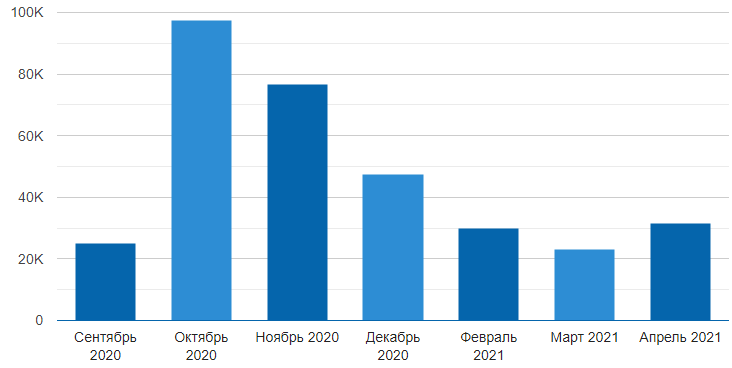 Средняя зарплата в месяц – 47 315 руб.Изменение уровня средней заработной платы в отрасли «Производство»Распределение вакансий в отрасли «Производство»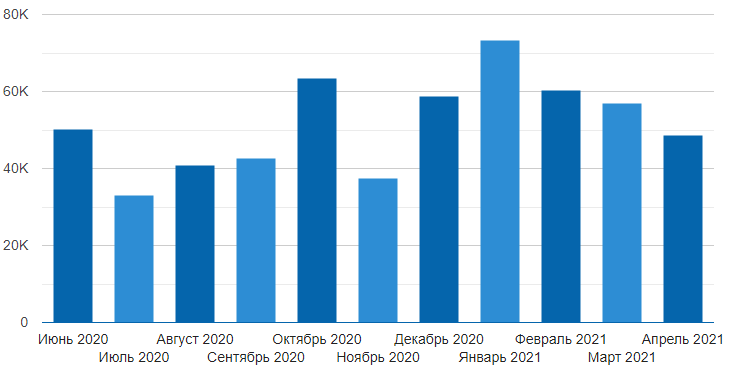 Средняя зарплата в месяц – 51 401 руб.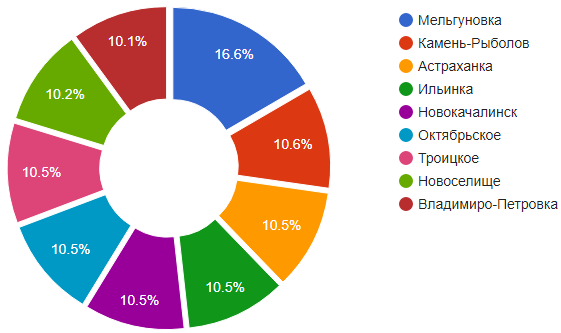 №Отрасль, вид деятельностиСреднемесячная заработная плата, руб.1.HR спеиалисты/ Бизнес-тренеры38 7232.IT компьютеры, Интернет30 1133.Банки/ Финансы42 5554.Бухгалтерия/ аудит34 3345.Домашний персонал24 1876.Другие рабочие профессии57 6797.Жилищно-коммунальное хозяйство47 3158.Журналистика/ Переводчики16 8759.Инженеры/ Технологи/ Проектировщики48 58510.Логистика/ ВЭД/ Склад34 12011.Маркетологи/ Специалисты по PR2 09412.Медицина/ Фармацевтика28 95713.Недвижимость46 93814.Образование/ Наука31 35715.Охрана/ Безопасность41 40216.Производство51 40117.Разное45 38218.Секретари/ Офис менеджеры41 62519.Сельское хозяйство26 62020.Страхование47 07121.Строительство61 56122.Телекоммуникации/ Связь38 41623.Торговля/ Продажи35 71624.Транспорт/ Автосервис60 94525.Туризм/ гостиницы/ Рестораны24 48726.Шоу-бизнес/ Искусство48 55027.Юриспруденция45 750Наименование вида объектаНаименование нормируемого расчетного показателя, ед. измеренияЗначение расчетного показателяЗначение расчетного показателяЗначение расчетного показателяЗначение расчетного показателяЗначение расчетного показателяТЭЦКотельныеЦентральные тепловые пунктыТепловые перекачивающие насосные станцииМагистральные теплопроводыУдельные расходы тепла на отопление жилых зданий, ккал/ч на 1 м2 общей площади здания по этажностиУдельные расходы тепла на отопление жилых зданий, этажностьюУдельные расходы тепла на отопление жилых зданий, этажностьюУдельные расходы тепла на отопление жилых зданий, этажностьюУдельные расходы тепла на отопление жилых зданий, этажностьюУдельные расходы тепла на отопление жилых зданий, этажностьюТЭЦКотельныеЦентральные тепловые пунктыТепловые перекачивающие насосные станцииМагистральные теплопроводыУдельные расходы тепла на отопление жилых зданий, ккал/ч на 1 м2 общей площади здания по этажности1234,56,7ТЭЦКотельныеЦентральные тепловые пунктыТепловые перекачивающие насосные станцииМагистральные теплопроводыУдельные расходы тепла на отопление жилых зданий, ккал/ч на 1 м2 общей площади здания по этажности47,3543,0838,7137,3634,96ТЭЦКотельныеЦентральные тепловые пунктыТепловые перекачивающие насосные станцииМагистральные теплопроводыУдельные расходы тепла на отопление административных и общественных зданий, ккал/ч на 1 м2 общей площади зданияУдельные расхода тепла на отопление административных и общественных зданий, этажностьюУдельные расхода тепла на отопление административных и общественных зданий, этажностьюУдельные расхода тепла на отопление административных и общественных зданий, этажностьюУдельные расхода тепла на отопление административных и общественных зданий, этажностьюУдельные расхода тепла на отопление административных и общественных зданий, этажностьюТЭЦКотельныеЦентральные тепловые пунктыТепловые перекачивающие насосные станцииМагистральные теплопроводыУдельные расходы тепла на отопление административных и общественных зданий, ккал/ч на 1 м2 общей площади здания1234,56,7ТЭЦКотельныеЦентральные тепловые пунктыТепловые перекачивающие насосные станцииМагистральные теплопроводыУдельные расходы тепла на отопление административных и общественных зданий, ккал/ч на 1 м2 общей площади здания51,4648,6247,1438,6334,31ТЭЦКотельныеЦентральные тепловые пунктыТепловые перекачивающие насосные станцииМагистральные теплопроводыРазмеры земельных участков для отдельно стоящих отопительных котельных, гаТеплопроиз-водительность, Гкал/ч (МВт)Теплопроиз-водительность, Гкал/ч (МВт)Размер земельного участкаРазмер земельного участкаРазмер земельного участкаТЭЦКотельныеЦентральные тепловые пунктыТепловые перекачивающие насосные станцииМагистральные теплопроводыРазмеры земельных участков для отдельно стоящих отопительных котельных, гадо 5до 5Котельные:- на твердом топливе – 0,7Котельные:- на твердом топливе – 0,7Котельные:- на твердом топливе – 0,7ТЭЦКотельныеЦентральные тепловые пунктыТепловые перекачивающие насосные станцииМагистральные теплопроводыРазмеры земельных участков для отдельно стоящих отопительных котельных, гаОт 5 до 10(от 6 до 12)От 5 до 10(от 6 до 12)Котельные:- на твердом топливе – 1,0Котельные:- на твердом топливе – 1,0Котельные:- на твердом топливе – 1,0ТЭЦКотельныеЦентральные тепловые пунктыТепловые перекачивающие насосные станцииМагистральные теплопроводыРазмеры земельных участков для отдельно стоящих отопительных котельных, гаОт 10 до 50(от 12 до 58)От 10 до 50(от 12 до 58)Котельные:- на твердом топливе – 2,0Котельные:- на твердом топливе – 2,0Котельные:- на твердом топливе – 2,0ТЭЦКотельныеЦентральные тепловые пунктыТепловые перекачивающие насосные станцииМагистральные теплопроводыРазмеры земельных участков для отдельно стоящих отопительных котельных, гаОт 50 до 100(от 58 до 116)От 50 до 100(от 58 до 116)Котельные:- на твердом топливе – 3,0Котельные:- на твердом топливе – 3,0Котельные:- на твердом топливе – 3,0Наименование вида объектаНаименование нормируемого расчетного показателя, ед. измеренияЗначение расчетного показателяЗначение расчетного показателяВодозаборыСтанции водоподготовки (водопроводные очистные сооружения)Насосные станцииМагистральные водопроводы Показатель удельного водопотребления, л/сутки на человекаСтепень благоустройстваМинимальная нормаВодозаборыСтанции водоподготовки (водопроводные очистные сооружения)Насосные станцииМагистральные водопроводы Показатель удельного водопотребления, л/сутки на человекаЗастройки с водопользованием из водозаборных колонок30-40ВодозаборыСтанции водоподготовки (водопроводные очистные сооружения)Насосные станцииМагистральные водопроводы Показатель удельного водопотребления, л/сутки на человекаЗастройка зданиями с водопроводом и канализацией- без ванн – 125;- с ванными и местными водонагревателями – 160;- с ванными и централизо-ванным горячим водоснаб-жением – 230;- на полив земельного участка индивидуальной жилой застройки – 50-70.ВодозаборыСтанции водоподготовки (водопроводные очистные сооружения)Насосные станцииМагистральные водопроводы Размер земельного участка для размещения станций очистки воды, гапри производительности:до 0,8 тыс. м3/сут. - 1 га;от 0,8 до 12 тыс. м3/сут. - 2 га;от 12 до 32 тыс. м3/сут. - 3 га;от 32 до 80 тыс. м3/сут. - 4 га;от 80 до 125 тыс. м3/сут. - 6 га;от 125 до 250 тыс. м3/сут. - 12 га;от 250 до 400 тыс. м3/сут. - 18 га;от 400 до 800 тыс. м3/сут. - 24 га.при производительности:до 0,8 тыс. м3/сут. - 1 га;от 0,8 до 12 тыс. м3/сут. - 2 га;от 12 до 32 тыс. м3/сут. - 3 га;от 32 до 80 тыс. м3/сут. - 4 га;от 80 до 125 тыс. м3/сут. - 6 га;от 125 до 250 тыс. м3/сут. - 12 га;от 250 до 400 тыс. м3/сут. - 18 га;от 400 до 800 тыс. м3/сут. - 24 га.Примечание:Значение принято в соответствии с пунктом 12.4 СП 42.13330.2011 «МНиП 2.07.01-89* «Градостроительство. Планировка и застройка городских и сельских поселений».Примечание:Значение принято в соответствии с пунктом 12.4 СП 42.13330.2011 «МНиП 2.07.01-89* «Градостроительство. Планировка и застройка городских и сельских поселений».Примечание:Значение принято в соответствии с пунктом 12.4 СП 42.13330.2011 «МНиП 2.07.01-89* «Градостроительство. Планировка и застройка городских и сельских поселений».Примечание:Значение принято в соответствии с пунктом 12.4 СП 42.13330.2011 «МНиП 2.07.01-89* «Градостроительство. Планировка и застройка городских и сельских поселений».Виды источников загрязненияРасстояние до водозаборных сооружений (не менее)От существующих или возможных источников загрязнения: выгребных туалетов и ям, складов удобрений и ядохимикатов, предприятий местной промышленности, канализационных сооружений и др., м50 мОт магистралей с интенсивным движением транспорта, м30 мПримечание:Водозаборные сооружения следует размещать выше по потоку грунтовых вод.Водозаборные сооружения не должны устраиваться на участках, затапливаемых паводковыми водами, в заболоченных местах, а также местах, подвергаемых оползневым и другим видам деформаций.Примечание:Водозаборные сооружения следует размещать выше по потоку грунтовых вод.Водозаборные сооружения не должны устраиваться на участках, затапливаемых паводковыми водами, в заболоченных местах, а также местах, подвергаемых оползневым и другим видам деформаций.Наименование вида объектаНаименование нормируемого расчетного показателя, ед. измеренияЗначение расчетного показателя для объекта местного значения муниципального округаЗначение расчетного показателя для объекта местного значения муниципального округаЗначение расчетного показателя для объекта местного значения муниципального округаЗначение расчетного показателя для объекта местного значения муниципального округаКанализацион-ные очистные сооружения.Канализаци-онные насосные станции.Магистральные сети канализа-ции.Показатель удельного водоснабжения, л/сут. на человекаРавен показателю удельного водопотребления.Равен показателю удельного водопотребления.Равен показателю удельного водопотребления.Равен показателю удельного водопотребления.Канализацион-ные очистные сооружения.Канализаци-онные насосные станции.Магистральные сети канализа-ции.Размеры земельного участка для размещения канализацион-ных очистных сооружений, гаПроизводи-тельность, тыс.м3/сут.Размер земельного участка очистных сооруженийРазмер земельного участка иловых площадокРазмер земель-ного участка биологических прудов глубокой очистки сточных водКанализацион-ные очистные сооружения.Канализаци-онные насосные станции.Магистральные сети канализа-ции.Размеры земельного участка для размещения канализацион-ных очистных сооружений, гадо 0,70,50,50,2Канализацион-ные очистные сооружения.Канализаци-онные насосные станции.Магистральные сети канализа-ции.Размеры земельного участка для размещения канализацион-ных очистных сооружений, гасв.0,7 до 17443Канализацион-ные очистные сооружения.Канализаци-онные насосные станции.Магистральные сети канализа-ции.Размеры земельного участка для размещения канализацион-ных очистных сооружений, гасв.17 до 40669Канализацион-ные очистные сооружения.Канализаци-онные насосные станции.Магистральные сети канализа-ции.Размеры земельного участка для размещения канализацион-ных очистных сооружений, гасв.40 до 130121225Канализацион-ные очистные сооружения.Канализаци-онные насосные станции.Магистральные сети канализа-ции.Размеры земельного участка для размещения канализацион-ных очистных сооружений, гасв.130 до 175141430Канализацион-ные очистные сооружения.Канализаци-онные насосные станции.Магистральные сети канализа-ции.Размеры земельного участка для размещения канализацион-ных очистных сооружений, гасв.175 до 2801818-Наименование вида объектаНаименование нормируемого расчетного показателя, единица измеренияЗначение расчетного показателяЗначение расчетного показателяНаименование вида объектаНаименование нормируемого расчетного показателя, единица измеренияНаправление используемого сжиженного углеводородного газаНорматив потребленияГазораспреде-лительные станции.Пункты реду-цирования газа, резервуарные установки сжиженных углеводородных газов, газонаполни-тельные станции (далее – ГРС), магистральные газораспредели-тельные сети в границахмуниципального образованияНормативы потребления сжиженного углеводородного газа на бытовые нужды населения при газоснабжении от резервуарных и групповых балонных установок, кг/чел. в месяцНа приготовление пищи при наличии в жилых помещениях газовых плит и централизован-ного горячего водоснабжения6,94 кг/чел. в месяцГазораспреде-лительные станции.Пункты реду-цирования газа, резервуарные установки сжиженных углеводородных газов, газонаполни-тельные станции (далее – ГРС), магистральные газораспредели-тельные сети в границахмуниципального образованияНормативы потребления сжиженного углеводородного газа на бытовые нужды населения при газоснабжении от резервуарных и групповых балонных установок, кг/чел. в месяцНа приготовление пищи и горячей воды при отсутствии газового водонагревателя в условиях отсутствия централи-зованного горячего водоснаб-жения10,45 кг/чел. в месяцГазораспреде-лительные станции.Пункты реду-цирования газа, резервуарные установки сжиженных углеводородных газов, газонаполни-тельные станции (далее – ГРС), магистральные газораспредели-тельные сети в границахмуниципального образованияНормативы потребления сжиженного углеводородного газа на бытовые нужды населения при газоснабжении от резервуарных и групповых балонных установок, кг/чел. в месяцНа приготовление пищи и горячей воды с использованием газового водонагревателя в условиях отсутствия централи-зованного горячего водоснабжения16,94 кг/чел. в месяцГазораспреде-лительные станции.Пункты реду-цирования газа, резервуарные установки сжиженных углеводородных газов, газонаполни-тельные станции (далее – ГРС), магистральные газораспредели-тельные сети в границахмуниципального образованияНормативы потребления сжиженного углеводородного газа, кг/м2 в месяцНа индивидуальное (поквартирное) отопление жилых помещений – 3,39 кг/м2 в месяц(1)На индивидуальное (поквартирное) отопление жилых помещений – 3,39 кг/м2 в месяц(1)Газораспреде-лительные станции.Пункты реду-цирования газа, резервуарные установки сжиженных углеводородных газов, газонаполни-тельные станции (далее – ГРС), магистральные газораспредели-тельные сети в границахмуниципального образованияУкрупненные показатели потребления природного газа, м3 на 1 человекаПри наличии централизован-ного горячего водоснабжения120 кг/м2 в месяц (2) Газораспреде-лительные станции.Пункты реду-цирования газа, резервуарные установки сжиженных углеводородных газов, газонаполни-тельные станции (далее – ГРС), магистральные газораспредели-тельные сети в границахмуниципального образованияУкрупненные показатели потребления природного газа, м3 на 1 человекаПри горячем водоснабжении от газовых водонагревателей300 кг/м2 в месяц (2)Газораспреде-лительные станции.Пункты реду-цирования газа, резервуарные установки сжиженных углеводородных газов, газонаполни-тельные станции (далее – ГРС), магистральные газораспредели-тельные сети в границахмуниципального образованияУкрупненные показатели потребления природного газа, м3 на 1 человекаПри отсутствии всяких видов горячего водоснабжения220 кг/м2 в месяц(2)Газораспреде-лительные станции.Пункты реду-цирования газа, резервуарные установки сжиженных углеводородных газов, газонаполни-тельные станции (далее – ГРС), магистральные газораспредели-тельные сети в границахмуниципального образованияРазмеры земельных участков для размещения ГРС, гаПри производительности:до 0,1 м3/час – 0,01 га;от 0,1 до 3 м3/час – 0,07 га;от 3 до 10 м3/час – 0,11 га;от 10 до 100 м3/час – 0,13 га;от 100 до 300 м3/час – 0,38 га;от 300 до 500 м3/час – 0,65 га;от 500 м3/час – 1 га.При производительности:до 0,1 м3/час – 0,01 га;от 0,1 до 3 м3/час – 0,07 га;от 3 до 10 м3/час – 0,11 га;от 10 до 100 м3/час – 0,13 га;от 100 до 300 м3/час – 0,38 га;от 300 до 500 м3/час – 0,65 га;от 500 м3/час – 1 га.Газораспреде-лительные станции.Пункты реду-цирования газа, резервуарные установки сжиженных углеводородных газов, газонаполни-тельные станции (далее – ГРС), магистральные газораспредели-тельные сети в границахмуниципального образованияРазмер земельного участка для размещения пунктов редуцирования газа, м24,0 м24,0 м2Газораспреде-лительные станции.Пункты реду-цирования газа, резервуарные установки сжиженных углеводородных газов, газонаполни-тельные станции (далее – ГРС), магистральные газораспредели-тельные сети в границахмуниципального образованияРазмер земельного участка для размещения газонаполнительной станции, гаПри производительности:10 тыс. тонн/год – 6 га(3);20 тыс. тонн/год – 7 га(3);40 тыс. тонн/год – 8 га(3).При производительности:10 тыс. тонн/год – 6 га(3);20 тыс. тонн/год – 7 га(3);40 тыс. тонн/год – 8 га(3).Газораспреде-лительные станции.Пункты реду-цирования газа, резервуарные установки сжиженных углеводородных газов, газонаполни-тельные станции (далее – ГРС), магистральные газораспредели-тельные сети в границахмуниципального образованияРазмер земельных участков газонаполнительных пунктов и промежуточных складов баллонов, не более, гаНе более 0,6 га(3)Не более 0,6 га(3)Примечание:(1) – Значение принято в соответствии с Нормативами потребления сжиженного углеводородного газа населением при отсутствии приборов учета газа в Приморском крае, утвержденными постановлением Администрации Приморского края от 28.06.2010 №227-па.(2) – Значение принято в соответствии с пунктом 3.12 СП 42-101-2003 «Общие положения по проектированию и строительству газораспределительных систем из металлических и полиэтиленовых труб».(3) – Значение принято в соответствии с пунктами 12.29 и 12.30 СП 42.13330.2011 «СНиП 2.07.01-89 «Градостроительство. Планировка и застройка городских и сельских поселений».Примечание:(1) – Значение принято в соответствии с Нормативами потребления сжиженного углеводородного газа населением при отсутствии приборов учета газа в Приморском крае, утвержденными постановлением Администрации Приморского края от 28.06.2010 №227-па.(2) – Значение принято в соответствии с пунктом 3.12 СП 42-101-2003 «Общие положения по проектированию и строительству газораспределительных систем из металлических и полиэтиленовых труб».(3) – Значение принято в соответствии с пунктами 12.29 и 12.30 СП 42.13330.2011 «СНиП 2.07.01-89 «Градостроительство. Планировка и застройка городских и сельских поселений».Примечание:(1) – Значение принято в соответствии с Нормативами потребления сжиженного углеводородного газа населением при отсутствии приборов учета газа в Приморском крае, утвержденными постановлением Администрации Приморского края от 28.06.2010 №227-па.(2) – Значение принято в соответствии с пунктом 3.12 СП 42-101-2003 «Общие положения по проектированию и строительству газораспределительных систем из металлических и полиэтиленовых труб».(3) – Значение принято в соответствии с пунктами 12.29 и 12.30 СП 42.13330.2011 «СНиП 2.07.01-89 «Градостроительство. Планировка и застройка городских и сельских поселений».Примечание:(1) – Значение принято в соответствии с Нормативами потребления сжиженного углеводородного газа населением при отсутствии приборов учета газа в Приморском крае, утвержденными постановлением Администрации Приморского края от 28.06.2010 №227-па.(2) – Значение принято в соответствии с пунктом 3.12 СП 42-101-2003 «Общие положения по проектированию и строительству газораспределительных систем из металлических и полиэтиленовых труб».(3) – Значение принято в соответствии с пунктами 12.29 и 12.30 СП 42.13330.2011 «СНиП 2.07.01-89 «Градостроительство. Планировка и застройка городских и сельских поселений».Наименование вида объектаНаименование нормируемого расчетного показателя, ед. измеренияЗначения расчетного показателяЗначения расчетного показателяЗначения расчетного показателяПонизительные подстанции, переключательные пункты номинальным напряжением до 35 кВ включительно;Трансформаторные подстанции, электрические распределительные пункты номинальным напряжением от 10(6) до 20 кВ включительно;Линии электропередачи напряжением от 20 до 35 кВ включительно.Укрупненный показатель расхода электроэнергии коммунально-бытовыми потребителями, удельный расход электроэнергии, кВт*ч/чел. в годГруппа населенного пунктабез стационарных электроплитсо стационарными электроплитамиПонизительные подстанции, переключательные пункты номинальным напряжением до 35 кВ включительно;Трансформаторные подстанции, электрические распределительные пункты номинальным напряжением от 10(6) до 20 кВ включительно;Линии электропередачи напряжением от 20 до 35 кВ включительно.Укрупненный показатель расхода электроэнергии коммунально-бытовыми потребителями, удельный расход электроэнергии, кВт*ч/чел. в годсредний23002880Понизительные подстанции, переключательные пункты номинальным напряжением до 35 кВ включительно;Трансформаторные подстанции, электрические распределительные пункты номинальным напряжением от 10(6) до 20 кВ включительно;Линии электропередачи напряжением от 20 до 35 кВ включительно.Укрупненный показатель расхода электроэнергии коммунально-бытовыми потребителями, удельный расход электроэнергии, кВт*ч/чел. в годмалый21702750Понизительные подстанции, переключательные пункты номинальным напряжением до 35 кВ включительно;Трансформаторные подстанции, электрические распределительные пункты номинальным напряжением от 10(6) до 20 кВ включительно;Линии электропередачи напряжением от 20 до 35 кВ включительно.Укрупненный показатель расхода электроэнергии коммунально-бытовыми потребителями, удельный расход электроэнергии, кВт*ч/чел. в годПонизительные подстанции, переключательные пункты номинальным напряжением до 35 кВ включительно;Трансформаторные подстанции, электрические распределительные пункты номинальным напряжением от 10(6) до 20 кВ включительно;Линии электропередачи напряжением от 20 до 35 кВ включительно.Годовое число часов использования максимума электрической нагрузки, чсредний53505550Понизительные подстанции, переключательные пункты номинальным напряжением до 35 кВ включительно;Трансформаторные подстанции, электрические распределительные пункты номинальным напряжением от 10(6) до 20 кВ включительно;Линии электропередачи напряжением от 20 до 35 кВ включительно.Годовое число часов использования максимума электрической нагрузки, чмалый53005500Понизительные подстанции, переключательные пункты номинальным напряжением до 35 кВ включительно;Трансформаторные подстанции, электрические распределительные пункты номинальным напряжением от 10(6) до 20 кВ включительно;Линии электропередачи напряжением от 20 до 35 кВ включительно.Укрупненные показатели удельной расчетной коммунально-бытовой нагрузки, кВт/чел.Группа населенного пунктас плитами на природном газесо стационарными электроплитамиПонизительные подстанции, переключательные пункты номинальным напряжением до 35 кВ включительно;Трансформаторные подстанции, электрические распределительные пункты номинальным напряжением от 10(6) до 20 кВ включительно;Линии электропередачи напряжением от 20 до 35 кВ включительно.Укрупненные показатели удельной расчетной коммунально-бытовой нагрузки, кВт/чел.средний0,620,75Понизительные подстанции, переключательные пункты номинальным напряжением до 35 кВ включительно;Трансформаторные подстанции, электрические распределительные пункты номинальным напряжением от 10(6) до 20 кВ включительно;Линии электропередачи напряжением от 20 до 35 кВ включительно.Укрупненные показатели удельной расчетной коммунально-бытовой нагрузки, кВт/чел.малый0,570,69Понизительные подстанции, переключательные пункты номинальным напряжением до 35 кВ включительно;Трансформаторные подстанции, электрические распределительные пункты номинальным напряжением от 10(6) до 20 кВ включительно;Линии электропередачи напряжением от 20 до 35 кВ включительно.Укрупненные показатели удельной расчетной коммунально-бытовой нагрузки, кВт/чел.сельский населенный пункт0,390,43Понизительные подстанции, переключательные пункты номинальным напряжением до 35 кВ включительно;Трансформаторные подстанции, электрические распределительные пункты номинальным напряжением от 10(6) до 20 кВ включительно;Линии электропередачи напряжением от 20 до 35 кВ включительно.Удельные расчетные электрические нагрузки жилых зданий, Вт/м2Этажность застройкиУдельные расчетные электрические нагрузки жилых зданий с плитамиУдельные расчетные электрические нагрузки жилых зданий с плитамиПонизительные подстанции, переключательные пункты номинальным напряжением до 35 кВ включительно;Трансформаторные подстанции, электрические распределительные пункты номинальным напряжением от 10(6) до 20 кВ включительно;Линии электропередачи напряжением от 20 до 35 кВ включительно.Удельные расчетные электрические нагрузки жилых зданий, Вт/м21-2 этажаСжиженный газ – 18,4/0,96Электрические – 20,7/0,98Сжиженный газ – 18,4/0,96Электрические – 20,7/0,98Понизительные подстанции, переключательные пункты номинальным напряжением до 35 кВ включительно;Трансформаторные подстанции, электрические распределительные пункты номинальным напряжением от 10(6) до 20 кВ включительно;Линии электропередачи напряжением от 20 до 35 кВ включительно.Удельные расчетные электрические нагрузки жилых зданий, Вт/м23-5 этажейСжиженный газ – 19,3/0,96Электрические – 20,8/0,98Сжиженный газ – 19,3/0,96Электрические – 20,8/0,98Понизительные подстанции, переключательные пункты номинальным напряжением до 35 кВ включительно;Трансформаторные подстанции, электрические распределительные пункты номинальным напряжением от 10(6) до 20 кВ включительно;Линии электропередачи напряжением от 20 до 35 кВ включительно.Удельные расчетные электрические нагрузки жилых зданий, Вт/м26-7 этажейСжиженный газ – 17,24/0,94Электрические – 20,2/0,97Сжиженный газ – 17,24/0,94Электрические – 20,2/0,97Понизительные подстанции, переключательные пункты номинальным напряжением до 35 кВ включительно;Трансформаторные подстанции, электрические распределительные пункты номинальным напряжением от 10(6) до 20 кВ включительно;Линии электропередачи напряжением от 20 до 35 кВ включительно.Мощность электрической нагрузки индустриального парка, МВт2 МВт на объект, но не менее 0,15 МВт/га2 МВт на объект, но не менее 0,15 МВт/га2 МВт на объект, но не менее 0,15 МВт/гаПонизительные подстанции, переключательные пункты номинальным напряжением до 35 кВ включительно;Трансформаторные подстанции, электрические распределительные пункты номинальным напряжением от 10(6) до 20 кВ включительно;Линии электропередачи напряжением от 20 до 35 кВ включительно.Размер земельного участка, отводимого под размещение объектов элект-роснабжения, м2Для понизительных подстанций и переключа-тельных пунктов напряжением до 35 кВ включительно – 1500(4);Для электрических распределительных пунктов наружной установки – 250(4);Для мачтовых подстанций мощностью от 25 до 250 кВА – 50(4);Для комплектных подстанций с одним трансформатором мощностью от 25 до 630 кВА -50(4);Для комплектных подстанций с двумя трансформаторами мощностью от 160 до 630 кВА – 80(4);Для подстанций с двумя трансформаторами закрытого типа мощностью от 160 до 630 кВА – 150(4);Для электрического распределительного пункта наружной установки – 250(4).Для понизительных подстанций и переключа-тельных пунктов напряжением до 35 кВ включительно – 1500(4);Для электрических распределительных пунктов наружной установки – 250(4);Для мачтовых подстанций мощностью от 25 до 250 кВА – 50(4);Для комплектных подстанций с одним трансформатором мощностью от 25 до 630 кВА -50(4);Для комплектных подстанций с двумя трансформаторами мощностью от 160 до 630 кВА – 80(4);Для подстанций с двумя трансформаторами закрытого типа мощностью от 160 до 630 кВА – 150(4);Для электрического распределительного пункта наружной установки – 250(4).Для понизительных подстанций и переключа-тельных пунктов напряжением до 35 кВ включительно – 1500(4);Для электрических распределительных пунктов наружной установки – 250(4);Для мачтовых подстанций мощностью от 25 до 250 кВА – 50(4);Для комплектных подстанций с одним трансформатором мощностью от 25 до 630 кВА -50(4);Для комплектных подстанций с двумя трансформаторами мощностью от 160 до 630 кВА – 80(4);Для подстанций с двумя трансформаторами закрытого типа мощностью от 160 до 630 кВА – 150(4);Для электрического распределительного пункта наружной установки – 250(4).Примечания:Группы населенных пунктов в зависимости от численности населения приведены в приложении РНГП.Расчетные значения показателей, устанавливаемые для объектов электроснабжения местного значения поселений, муниципального района (муниципального округа) представлены в соответствии с таблицей 19 РНГП с учетом Федерального закона от 26.03.2003 № 35-ФЗ «Об электроэнергетике».Приведенные укрупненные показатели предусматривают электропотребление жилыми и общественными зданиями, предприятиями коммунально-бытового обслуживания, наружным освещением, системами водоснабжения, канализации и теплоснабжения.Расчет электрических нагрузок для разных типов застройки следует производить в соответствии с положениями инструкции по проектированию городских электрических сетей РД 34.20.185-94, утвержденной Министерством топлива и энергетики Российской Федерации от 07.07.1994, Российским акционерным обществом энергетики и электрификации «ЕЭС России» 31.05.1994 (далее – РД 34.20.185-94).Примечания:Группы населенных пунктов в зависимости от численности населения приведены в приложении РНГП.Расчетные значения показателей, устанавливаемые для объектов электроснабжения местного значения поселений, муниципального района (муниципального округа) представлены в соответствии с таблицей 19 РНГП с учетом Федерального закона от 26.03.2003 № 35-ФЗ «Об электроэнергетике».Приведенные укрупненные показатели предусматривают электропотребление жилыми и общественными зданиями, предприятиями коммунально-бытового обслуживания, наружным освещением, системами водоснабжения, канализации и теплоснабжения.Расчет электрических нагрузок для разных типов застройки следует производить в соответствии с положениями инструкции по проектированию городских электрических сетей РД 34.20.185-94, утвержденной Министерством топлива и энергетики Российской Федерации от 07.07.1994, Российским акционерным обществом энергетики и электрификации «ЕЭС России» 31.05.1994 (далее – РД 34.20.185-94).Примечания:Группы населенных пунктов в зависимости от численности населения приведены в приложении РНГП.Расчетные значения показателей, устанавливаемые для объектов электроснабжения местного значения поселений, муниципального района (муниципального округа) представлены в соответствии с таблицей 19 РНГП с учетом Федерального закона от 26.03.2003 № 35-ФЗ «Об электроэнергетике».Приведенные укрупненные показатели предусматривают электропотребление жилыми и общественными зданиями, предприятиями коммунально-бытового обслуживания, наружным освещением, системами водоснабжения, канализации и теплоснабжения.Расчет электрических нагрузок для разных типов застройки следует производить в соответствии с положениями инструкции по проектированию городских электрических сетей РД 34.20.185-94, утвержденной Министерством топлива и энергетики Российской Федерации от 07.07.1994, Российским акционерным обществом энергетики и электрификации «ЕЭС России» 31.05.1994 (далее – РД 34.20.185-94).Примечания:Группы населенных пунктов в зависимости от численности населения приведены в приложении РНГП.Расчетные значения показателей, устанавливаемые для объектов электроснабжения местного значения поселений, муниципального района (муниципального округа) представлены в соответствии с таблицей 19 РНГП с учетом Федерального закона от 26.03.2003 № 35-ФЗ «Об электроэнергетике».Приведенные укрупненные показатели предусматривают электропотребление жилыми и общественными зданиями, предприятиями коммунально-бытового обслуживания, наружным освещением, системами водоснабжения, канализации и теплоснабжения.Расчет электрических нагрузок для разных типов застройки следует производить в соответствии с положениями инструкции по проектированию городских электрических сетей РД 34.20.185-94, утвержденной Министерством топлива и энергетики Российской Федерации от 07.07.1994, Российским акционерным обществом энергетики и электрификации «ЕЭС России» 31.05.1994 (далее – РД 34.20.185-94).Примечания:Группы населенных пунктов в зависимости от численности населения приведены в приложении РНГП.Расчетные значения показателей, устанавливаемые для объектов электроснабжения местного значения поселений, муниципального района (муниципального округа) представлены в соответствии с таблицей 19 РНГП с учетом Федерального закона от 26.03.2003 № 35-ФЗ «Об электроэнергетике».Приведенные укрупненные показатели предусматривают электропотребление жилыми и общественными зданиями, предприятиями коммунально-бытового обслуживания, наружным освещением, системами водоснабжения, канализации и теплоснабжения.Расчет электрических нагрузок для разных типов застройки следует производить в соответствии с положениями инструкции по проектированию городских электрических сетей РД 34.20.185-94, утвержденной Министерством топлива и энергетики Российской Федерации от 07.07.1994, Российским акционерным обществом энергетики и электрификации «ЕЭС России» 31.05.1994 (далее – РД 34.20.185-94).№НаименованиересурсаМинимально допустимый уровень обеспеченностиМинимально допустимый уровень обеспеченностиМаксимально допустимый уровень территориальной доступностиМаксимально допустимый уровень территориальной доступности№НаименованиересурсаЕдиница измеренияВеличинаЕд.изм.ВеличинаУгольный и торфяной брикеткг / 1 м² общей отапливаемой площади100Не нормируетсяНе нормируетсяУголькг / 1 м² общей отапливаемой площади70Не нормируетсяНе нормируетсяДроваскл. м3/ 1 м² общей отапливаемой площади0,28Не нормируетсяНе нормируетсяНаименование вида объектаНаименование нормируемого расчетного показателя, единица измеренияЗначение расчетного показателяПлощадки для установки контейнеров для сбора, в том числе раздельного, твердых коммунальных отходовУровень обеспеченности, объектКоличество площадок для установки контейнеров в населенных пунктах определяется исходя из численности населения, объема образования отходов (1), и необходимого для населенного пункта контейнеров для сбора мусора (2).Площадки для установки контейнеров для сбора, в том числе раздельного, твердых коммунальных отходовРазмер земельного участка, м2Размер площадок должен быть рассчитан на установку необходимого числа, но не более 5 контейнеров.Площадки для установки контейнеров для сбора, в том числе раздельного, твердых коммунальных отходовПешеходная доступность, м100 м (3)Площадки селективного сбора твердых коммунальных отходовУровень обеспеченности, объект1 на населенный пунктПлощадки селективного сбора твердых коммунальных отходовРазмер земельного участка, м2 на 1 тыс. тонн твердых коммунальных отходов400 м2 (4)Примечание:(1) – Нормы накопления твердых коммунальных отходов: - для благоустроенного жилого фонда (имеющего водопровод, канализацию, центральное отопление) – 0,35 тонн/чел. в год;- для неблагоустроенного жилого фонда (не имеющего канализации, с местным отоплением на твердом топливе) – 0,45 тонн/чел. в год;- общее количество твердых коммунальных отходов по населенному пункту с учетом общественных зданий – 0,56 тонн/чел. в год;Нормы накопления крупногабаритных коммунальных отходов следует принимать в размере 8% в составе приведенных значений твердых коммунальных отходов.(2) – Для определения числа устанавливаемых контейнеров (мусоросборников) следует исходить из численности населения, пользующегося мусоросборниками, нормы накопления отходов, сроков хранения отходов.Расчетный объем мусоросборников должен соответствовать фактическому накоплению отходов в периоды наибольшего их образования. Необходимое число контейнеров рассчитывается по формуле: Бконт =Пгод * t * K /(365*V), где:Пгод – годовое накопление твердых коммунальных отходов, м3;t – периодичность удаления отходов в сутки;K – коэффициент неравномерности отходов, равный 1,25;V – вместимость контейнера.(3) – Значение принято в соответствии с СанПиН 42-128-4690-88 «Санитарные правила содержания территорий населенных мест».(4) – Значение принято в соответствии с таблицей 13 пункта 12.18 СП 42.13330.2011 «СНиП 2.07.01-89* «Градостроительство. Планировка и застройка городских и сельских поселений».Примечание:(1) – Нормы накопления твердых коммунальных отходов: - для благоустроенного жилого фонда (имеющего водопровод, канализацию, центральное отопление) – 0,35 тонн/чел. в год;- для неблагоустроенного жилого фонда (не имеющего канализации, с местным отоплением на твердом топливе) – 0,45 тонн/чел. в год;- общее количество твердых коммунальных отходов по населенному пункту с учетом общественных зданий – 0,56 тонн/чел. в год;Нормы накопления крупногабаритных коммунальных отходов следует принимать в размере 8% в составе приведенных значений твердых коммунальных отходов.(2) – Для определения числа устанавливаемых контейнеров (мусоросборников) следует исходить из численности населения, пользующегося мусоросборниками, нормы накопления отходов, сроков хранения отходов.Расчетный объем мусоросборников должен соответствовать фактическому накоплению отходов в периоды наибольшего их образования. Необходимое число контейнеров рассчитывается по формуле: Бконт =Пгод * t * K /(365*V), где:Пгод – годовое накопление твердых коммунальных отходов, м3;t – периодичность удаления отходов в сутки;K – коэффициент неравномерности отходов, равный 1,25;V – вместимость контейнера.(3) – Значение принято в соответствии с СанПиН 42-128-4690-88 «Санитарные правила содержания территорий населенных мест».(4) – Значение принято в соответствии с таблицей 13 пункта 12.18 СП 42.13330.2011 «СНиП 2.07.01-89* «Градостроительство. Планировка и застройка городских и сельских поселений».Примечание:(1) – Нормы накопления твердых коммунальных отходов: - для благоустроенного жилого фонда (имеющего водопровод, канализацию, центральное отопление) – 0,35 тонн/чел. в год;- для неблагоустроенного жилого фонда (не имеющего канализации, с местным отоплением на твердом топливе) – 0,45 тонн/чел. в год;- общее количество твердых коммунальных отходов по населенному пункту с учетом общественных зданий – 0,56 тонн/чел. в год;Нормы накопления крупногабаритных коммунальных отходов следует принимать в размере 8% в составе приведенных значений твердых коммунальных отходов.(2) – Для определения числа устанавливаемых контейнеров (мусоросборников) следует исходить из численности населения, пользующегося мусоросборниками, нормы накопления отходов, сроков хранения отходов.Расчетный объем мусоросборников должен соответствовать фактическому накоплению отходов в периоды наибольшего их образования. Необходимое число контейнеров рассчитывается по формуле: Бконт =Пгод * t * K /(365*V), где:Пгод – годовое накопление твердых коммунальных отходов, м3;t – периодичность удаления отходов в сутки;K – коэффициент неравномерности отходов, равный 1,25;V – вместимость контейнера.(3) – Значение принято в соответствии с СанПиН 42-128-4690-88 «Санитарные правила содержания территорий населенных мест».(4) – Значение принято в соответствии с таблицей 13 пункта 12.18 СП 42.13330.2011 «СНиП 2.07.01-89* «Градостроительство. Планировка и застройка городских и сельских поселений».№Категория объектовНорматив накопления Норматив накопления Норматив накопленияНорматив накопления№Категория объектовкг/сутким3/суткикг/годм3/годОБЪЕКТЫ ОБЩЕСТВЕННОГО НАЗНАЧЕНИЯОБЪЕКТЫ ОБЩЕСТВЕННОГО НАЗНАЧЕНИЯОБЪЕКТЫ ОБЩЕСТВЕННОГО НАЗНАЧЕНИЯОБЪЕКТЫ ОБЩЕСТВЕННОГО НАЗНАЧЕНИЯОБЪЕКТЫ ОБЩЕСТВЕННОГО НАЗНАЧЕНИЯОБЪЕКТЫ ОБЩЕСТВЕННОГО НАЗНАЧЕНИЯ1.Административные здания, учреждения, конторы:Административные здания, учреждения, конторы:Административные здания, учреждения, конторы:Административные здания, учреждения, конторы:Административные здания, учреждения, конторы:1.1Банки, финансовые учреждения91,60,533 434182,51.2Административные офисные учреждения74,90,527 338,5182,52.Предприятия торговли:Предприятия торговли:Предприятия торговли:Предприятия торговли:Предприятия торговли:2.1Продовольственный магазин110,10,740 186,5255,5‬2.2Промтоварный магазин19,70,17 190,536,52.3Рынки промтоварные312,11,5113 916,5‬547,53.Предприятия транспортной инфраструктуры:Предприятия транспортной инфраструктуры:Предприятия транспортной инфраструктуры:Предприятия транспортной инфраструктуры:Предприятия транспортной инфраструктуры:3.1Железнодорожные и автовокзалы, аэропорты, речные порты128,40,746 866255,5‬4.Учебные заведения:Учебные заведения:Учебные заведения:Учебные заведения:Учебные заведения:4.1Дошкольное учебное заведение73,60,426 8641464.2Общеобразовательное учреждение124,70,845 515,5‬2924.4Детские дома, интернаты1420,951 830328,55.Культурно-развлекательные, спортивные учреждения:Культурно-развлекательные, спортивные учреждения:Культурно-развлекательные, спортивные учреждения:Культурно-развлекательные, спортивные учреждения:Культурно-развлекательные, спортивные учреждения:5.1Клубы, кинотеатры, концертные залы, театры, цирки790,428 835‬1465.2Библиотеки, архивы115,80,742 267255,5‬5.3Спортивные клубы, центры, комплексы72,90,526 608,5182,56.Предприятия общественного питания:Предприятия общественного питания:Предприятия общественного питания:Предприятия общественного питания:Предприятия общественного питания:6.1Кофе, рестораны, бары, закусочные, столовые76,30,427 849,51467.Предприятия службы быта:Предприятия службы быта:Предприятия службы быта:Предприятия службы быта:Предприятия службы быта:7.1Гостиницы99,10,636 171,52198.Предприятия в сфере похоронных услуг 39,40,214 381‬73ДОМОВЛАДЕНИЯДОМОВЛАДЕНИЯДОМОВЛАДЕНИЯДОМОВЛАДЕНИЯДОМОВЛАДЕНИЯДОМОВЛАДЕНИЯ1.Многоквартирные дома832,35,5303 789,52 007,52.Индивидуальные жилые дома5092,7185 785985,5Примечание:1. Нормы накопления крупногабаритных отходов следует принимать в размере 5 % в составе приведенных значений твердых коммунальных отходов.Примечание:1. Нормы накопления крупногабаритных отходов следует принимать в размере 5 % в составе приведенных значений твердых коммунальных отходов.Примечание:1. Нормы накопления крупногабаритных отходов следует принимать в размере 5 % в составе приведенных значений твердых коммунальных отходов.Примечание:1. Нормы накопления крупногабаритных отходов следует принимать в размере 5 % в составе приведенных значений твердых коммунальных отходов.Примечание:1. Нормы накопления крупногабаритных отходов следует принимать в размере 5 % в составе приведенных значений твердых коммунальных отходов.Примечание:1. Нормы накопления крупногабаритных отходов следует принимать в размере 5 % в составе приведенных значений твердых коммунальных отходов.ОтходыКоличество отходов на 1 человека в годКоличество отходов на 1 человека в годОтходыкглЖидкие из выгребов (при отсутствии канализации)-2000Смёт с 1 м2 твердых покрытий улиц, площадей и парков58Примечание:1. Санитарную очистку территорий населенных пунктов следует осуществлять в соответствии с требованиями СанПиН 42-128-4690-88, а также нормативных правовых актов органов местного самоуправления.2. Расчетное количество накапливающихся коммунальных отходов должно периодически (раз в пять лет) уточняться по фактическим данным, а норма корректироваться.Примечание:1. Санитарную очистку территорий населенных пунктов следует осуществлять в соответствии с требованиями СанПиН 42-128-4690-88, а также нормативных правовых актов органов местного самоуправления.2. Расчетное количество накапливающихся коммунальных отходов должно периодически (раз в пять лет) уточняться по фактическим данным, а норма корректироваться.Примечание:1. Санитарную очистку территорий населенных пунктов следует осуществлять в соответствии с требованиями СанПиН 42-128-4690-88, а также нормативных правовых актов органов местного самоуправления.2. Расчетное количество накапливающихся коммунальных отходов должно периодически (раз в пять лет) уточняться по фактическим данным, а норма корректироваться.№Наименование объектаНаименование объектаМинимально допустимый уровень обеспеченностиМинимально допустимый уровень обеспеченности№Наименование объектаНаименование объектаЕдиница измеренияВеличинаМусороперерабатывающие и мусоросжигательные предприятия мощностью, тыс. т в год:До 100га земельного участка, на 1000 т коммунальных отходов0,05Мусороперерабатывающие и мусоросжигательные предприятия мощностью, тыс. т в год:Св. 100га земельного участка, на 1000 т коммунальных отходов0,05Склады компостаСклады компостага земельного участка, на 1000 т коммунальных отходов0,04Полигоны *Полигоны *га земельного участка, на 1000 т коммунальных отходов0,02Поля компостированияПоля компостированияга земельного участка, на 1000 т коммунальных отходов0,5Сливные станцииСливные станциига земельного участка, на 1000 т коммунальных отходов0,02Мусороперегрузочные станцииМусороперегрузочные станциига земельного участка, на 1000 т коммунальных отходов0,04Поля складирования и захоронения обезвреженных осадков (по сухому веществу)Поля складирования и захоронения обезвреженных осадков (по сухому веществу)га земельного участка, на 1000 т коммунальных отходов0,3Примечание:(*) - кроме полигонов по обезвреживанию и захоронению токсичных промышленных отходов.Примечание:(*) - кроме полигонов по обезвреживанию и захоронению токсичных промышленных отходов.Примечание:(*) - кроме полигонов по обезвреживанию и захоронению токсичных промышленных отходов.Примечание:(*) - кроме полигонов по обезвреживанию и захоронению токсичных промышленных отходов.Примечание:(*) - кроме полигонов по обезвреживанию и захоронению токсичных промышленных отходов.Расстояние от зданий (границ участка)Минимально допустимое расстояние-  до стен жилых зданий, м 20- до зданий общеобразовательных школ, дошкольных образовательных и лечебных учреждений, м50 Сильные стороныСлабые стороны• повышение доли населения в оплате жилищ-но-коммунальных услуг с одновременным применением мер адресной социальной поддержки малообеспеченных слоев граждан;• высокая степень активности отдельных групп граждан, способных не только вовлекаться в процессы управления жилищным фондом, но и стать полноправными участниками данного процесса;• эффективное управление многоквартирным жилым фондом;• наличие муниципальных программ.• несбалансированность местного бюджета в связи с превышением темпа роста расходов над доходной частью местного бюджета;• рост дебиторской задолженности организаций жилищно-коммунального хозяйства;• значительный износ инженерной инфраструк-туры на предприятиях ЖКХ;• низкая платежеспособность населения и долги за оплату коммунальных услуг;• низкая инвестиционная привлекательность объектов жилищно-коммунальной сферы;• отсутствие очистных канализационных сооружений из-за чего происходит загрязнение озера Ханка и ухудшается экологическая обстановка (не достроен групповой водовод с. Камень-Рыболов – с.Астраханка, требуется строительство КОС с.Камень-Рыболов);• существует проблема ликвидации несанкцио-нированных свалок в черте населенных пунктов муниципального округа.ВозможностиУгрозы• внедрение стратегического планирования и проектного управления, которые позволят выделить приоритеты, цели и задачи, сконцентрировать свои ресурсы на достижение установленных целей;• участие муниципального округа в федеральных и региональных программах и проектах развития инженерной инфраструк-туры Приморского края;• Привлечение инвестиций.• прекращение федеральных и региональных программ;• сокращение финансирования по мероприя-тиям, направленным на совершенствование жилищно-коммунальной сферы;• ограничение роста тарифов на оказание коммунальных услуг;• переход в частную собственность объектов теплоснабжения, водоснабжения и водоотве-дения, находившихся ранее в муниципальной собственности;• невозможность проведения необходимых объемов ремонтов, модернизации инженерных систем жизнеобеспечения и объектов комму-нального хозяйства из-за недостатка средств местного бюджета;• высокий уровень потерь энергии и ресурсов при оказании жилищно-коммунальных услуг;• рост тарифного давления на жилищно-коммунальное хозяйство муниципального района, населения и организации бюджетной сферы.строительство и модернизация систем коммунальной инфраструктуры;обеспечение возможности подключения к системам коммунальной инфраструктуры вновь создаваемых (реконструируемых) объектов недвижимости;удовлетворение требований населения к качеству жилищно-коммунальных услуг, бесперебойность подачи энергоресурсов населению и повышение уровня технической безопасности жилищного фонда;достижение баланса интересов потребителей и предприятий коммунального комплекса, обеспечение доступности услуг для потребителей, определение максимально допустимого по платежеспособности и оправданного по качеству услуг тарифа;обеспечение процессов энергосбережения и повышения энергоэффективности коммунальной инфраструктуры;снижение износа объектов коммунальной инфраструктуры;повышение надежности коммунальных систем и качества предоставляемых услуг;обеспечение уровня энергобезопасности за счет модернизации, реконструкции и строительства новых инженерных систем и сетей, снижения аварийности инженерной инфраструктуры и потерь энергоресурсов при их производстве и транспортировке;повышение энергетической эффективности экономики муниципального округа;ликвидация аварийного и ветхого жилья;комплексное благоустройство территории населенных пунктов муниципального округа, в том числе дворовых территорий;организация мероприятий по охране окружающей среды в границах муниципального округа;участие в организации деятельности по сбору, транспортированию, твердых коммунальных отходов;проведение мероприятий, направленных на ликвидацию накопленного экологического вреда путем ликвидации несанкционированных свалок;благоустройство территорий общего пользования муниципального округа;благоустройство дворовых территорий многоквартирных домов.активное привлечение граждан к решению вопросов жилищно-коммунального хозяйства, управления многоквартирными жилыми домами, решения вопросов благоустройства;повсеместное внедрение и применение приборов учета, сберегающих технологий, доведение уровня потерь энергоресурсов до минимума;мониторинг состояния управления жилищным фондом;подготовка нормативных документов в сфере развития инженерной инфраструктуры и жилищно-коммунального хозяйства, регулирования вопросов управления многоквартирными жилыми домами;планирование и расходование средств в соответствии с требованиями бюджетного и антимонопольного законодательства;привлечение бюджетных средств различных уровней для инвестиций в развитие инженерной инфраструктуры района, а также частных инвестиций;привлечение частных инвесторов для расширения, укрепления и модернизации технической базы жилищно-коммунального хозяйства и решения вопросов благоустройства территорий общего пользования, примыкающих территорий;контроль за целевым использованием финансовых средств физических и юридических лиц, а также бюджета жилищно-коммунальной сферы;реконструкция существующих и строительство новых объектов инженерной инфраструктуры;использование передовых технологий и современных материалов при сооружении, ремонте и эксплуатации жилых домов и инженерных сетей;участие в организации работы в сфере обращения с отходами;организация мероприятий по благоустройству территорий населенных пунктов муниципального округа;проведение опросов населения для определения степени удовлетворенности населения качеством коммунальных услуг, размещение всей необходимой информации на официальном сайте муниципального образования;проведение информационно-разъяснительной и пропагандисткой работы с населением.взаимодействие органов местного самоуправления с органами власти Приморского края в сфере развития жилищно-коммунальной инфраструктуры;разработка и утверждение, корректировка нормативно - правовых актов органов местного самоуправления в рамках реализации действующего законодательства в сфере жилищно-коммунального хозяйства;участие в федеральных и региональных программах и проектах развития жилищно-коммунальной инфраструктуры Приморского края;организация проведения работ по реконструкции, модернизация систем коммунальной инфраструктуры теплоснабжения, водоснабжения и водоотведения;восстановление действующих и проектирование новых сетей и объектов инженерно-технического обеспечения;планирование и расходование средств на осуществление мероприятий по развитию жилищно-коммунальной инфраструктуры в соответствии с требованиями действующего законодательства;привлечение частных инвестиций в процесс развития коммунальной системы посредством реализации на территории инвестиционных программ, заключения концессионных соглашений;размещение информации на официальном сайте муниципального образования о существующих документах в сфере развития жилищно-коммунальной инфраструктуры;проведение опросов населения с целью выявления уровня удовлетворенности жилищно-коммунальными услугами;организация обратной связи с населением посредством электронной приемной.Стратегическое направлениеСтратегическая программаСтратегические проектыРазвитие инженерной инфраструктуры и жилищно-коммунального хозяйстваРазвитие жилищно-коммунального хозяйстваСовершенствование системы теплоснабженияРазвитие инженерной инфраструктуры и жилищно-коммунального хозяйстваРазвитие жилищно-коммунального хозяйстваСовершенствование системы водоснабженияРазвитие инженерной инфраструктуры и жилищно-коммунального хозяйстваРазвитие жилищно-коммунального хозяйстваСовершенствование системы водоотведения и отчистки сливных стоковРазвитие инженерной инфраструктуры и жилищно-коммунального хозяйстваРазвитие жилищно-коммунального хозяйстваСовершенствование системы газоснабженияРазвитие инженерной инфраструктуры и жилищно-коммунального хозяйстваРазвитие жилищно-коммунального хозяйстваСовершенствование системы электроснабжения и энергосбережениявысокая степень надежности и безопасности инженерных систем;снижение степени износа систем жизнеобеспечения путем реконструкции существующих сетей инфраструктуры;увеличение доли многоквартирных домов вновь вводимых и капитально отремонтированных, которые соответствуют действующим требованиям энергоэффективности;увеличение доли дворовых территорий многоквартирных жилых домов, уровень благоустройства которых повышен при реализации программы до 100%;снос разрушенных, заброшенных домов – 100%;повышение эффективности системы сбора, транспортировки твердых коммунальных отходов;ликвидация несанкционированных свалок твердых коммунальных отходов;строительство очистных сооружений с новой технологией очистки;повышение уровня благоустройства общественных территорий и дворовых территорий многоквартирных домов;улучшение показателей, характеризующих состояние экологической среды;повышение доли населения, проживающего в многоквартирных жилых домах и обеспеченных комфортными условиями.строительство второй очереди водовода (с.Камень-Рыболов – с.Астраханка);строительство очистных сооружений с.Камень-Рыболов;строительство канализационных очистных сооружений мощностью 3000 м3/сутки в с.Камень-Рыболов Ханкайского муниципального округа Приморского края.снижения расхода химических реагентов до 35%, применяемых при регенерации фильтров (при установке устройства на котельных с ХВП);снижения интенсивности работы системы ХВО (химводообработки);снижения топливных ресурсов до 30%;увеличения КПД системы теплоснабжения (размыв 1 мм накипи увеличивает КПД системы отопления на 6%);снижения трудозатрат по очистке труб теплообменников, котлов, насосов и т.д.;снижения коррозии внутренних поверхностей труб тепловых сетей, теплообменников, котлов, бойлеров и т.д.;увеличение длительности эксплуатации питательных линий котлов.оснащение систем теплоснабжения, особенно приемников теплоэнергии, средствами коммерческого учета и регулирования;переход на закрытые системы теплоснабжения;замена изношенных участков тепловых сетей и повышение их теплоизоляции;резервирование магистральных тепловых сетей между радиальными теплопроводами;обеспечение достаточности диаметров, выбираемых при проектировании новых или реконструируемых существующих теплопроводов для обеспечения резервной подачи теплоты потребителям при отказах;соблюдение очередности ремонтов и замен теплопроводов, частично или полностью утративших свой ресурс;усиление теплоизоляции ограждающих конструкций зданий с проведением малозатратных мероприятий.проведение энергетического аудита котельных;оптимизация режимов энергоисточников, количества котельных и их установленной мощности с учетом корректировки схем энергоснабжения;установка энергосберегающего оборудования;реконструкция и строительство новых тепловых сетей с применением эффективных изоляционных материалов, установка узлов учета тепловой энергии.реконструкция и модернизация существующих котельных;централизация системы теплоснабжения за счет укрупнения источников теплоснабжения, что позволит улучшить экологические показатели населённых пунктов, предотвратит загрязнение воздушного бассейна.оборудование планируемой жилой застройки внутренними системами водоснабжения;оборудование существующего мало- и среднеэтажного жилого фонда местными водонагревателями.обеспечение надежного, бесперебойного водоснабжения всех категорий водопотребителей, обновление основного оборудования объектов системы водоснабжения с реконструкцией морально устаревшего и физически изношенного оборудования;обеспечение развития и модернизации системы водоснабжения, повышение уровня ее надежности;реконструкцию неисправных и ветхих сетей наружного водопровода;строительство водопроводных сетей для нового жилищного строительства;реконструкцию и модернизацию существующих водопроводных очистных сооружений;плановый ремонт и очистку шахтных колодцев;повышение качества питьевой воды, поступающей к потребителям и поддержание стандартов качества питьевой воды в соответствии с требованиями нормативных документов;переход на более эффективные и технически совершенные технологии водоподготовки при производстве питьевой воды с использованием трубопроводов из некорродирующих материалов с целью обеспечения качества воды, поставляемой потребителям;замена выработанной запорной арматуры на водопроводные сети с применением современной энергоэффективной запорной арматуры, в том числе пожарных гидрантов, с целью обеспечения исправного технического состояния сети, бесперебойной подачи воды потребителям, в том числе на нужды пожаротушения;реконструкция водоводных сетей с устройством отдельных водопроводных вводов с целью обеспечения требований по установке приборов учета воды на каждом обслуживаемом объекте;создание системы управления водоснабжением, внедрение системы измерений с целью повышения качества предоставления услуги водоснабжения за счет оперативного выявления и устранения технологических нарушений в работе системы водоснабжения, а также обеспечение энергоэффективности функционирования системы.произвести реконструкцию изношенных водопроводных сетей, водонапорных башен, водозаборных колонок;приведение ЗСО источников водоснабжения и водопроводов хозяйственно-питьевого назначения в соответствие с СанПиН 2.1.4.1110-02;организация новых водозаборов подземных вод и организация зон санитарной охраны на них в соответствии с СанПиН 2.1.4.1110-02 (1-й пояс – на расстоянии 30- от центра скважины);при разработке генеральных планов поселений рассмотреть возможности обеспечения существующего жилищного фонда централизованным горячем водоснабжением;Развитие систем водоснабжения:- строительство Ханкайского группового водовода 6,5 тыс. м3 в сутки, с. Владимиро-Петровка;- реконструкция неисправных и ветхих сетей наружного водопровода, строительство водопроводных сетей для нового жилищного строительства;- реконструкция и модернизация существующих водопроводных очистных сооружений; - плановый ремонт и очистка шахтных колодцев;оборудование жилых домов приборами регулирования, учета и контроля водопотребления;Зоны санитарной охраны источников:- выявление, тампонирование или восстановление всех старых, бездействующих, дефектных или неправильно эксплуатируемых скважин, представляющих опасность в части возможности загрязнения водоносных горизонтов;- выявление объектов, загрязняющих источники водоснабжения, с разработкой конкретных водоохранных мероприятий;- обустройство зон санитарной охраны источников хозяйственно-питьевого водоснабжения на всех объектах, где их нет в настоящее время в соответствии с СанПиН 2.1.4.1110-02. достройка Ханкайского группового водопровода сельскохозяйственного назначения для водоснабжения сельскохозяйственного назначения для водоснабжения сел Астраханка и Камень-Рыболов;прокладка водопровода  из труб ПЭ 100: диаметром 50 мм – 5,7 км, диаметром 100 мм – 4,1 км, диаметром 225 мм – 1,0 км.реконструкция в с. Камень-Рыболов водонапорная башня V=90 м3, Н=18 м.;прокладка в с. Камень-Рыболов водопровода из труб ПЭ100 диаметром 50 мм – 7,2 км;реконструкция в с. Пархоменко водонапорная башня V=20 м3, Н=12 м.;прокладка в с. Пархоменко водопровода из труб ПЭ100 диаметром 20 мм – 0,27 км;замена в с. Владимиро-Петровка изношенных водопроводных сетей равнозначного диаметра 30 мм – 0,3 км;замена в с. Астраханка изношенных водопроводных сетей равнозначного диаметра 50 мм – 9 км.№Период долгосрочного периода регулированияОбъем  питьевой воды, тыс. м3Объем финансовых потребностей, тыс. руб.1.с 01.01.2019 по 31.12.2019587,1917 419,842.с 01.01.2020 по 31.12.2020564,5917 744,363.с 01.01.2021 по 31.12.2021545,9018 015,534.с 01.01.2022 по 31.12.2022545,9019 064,705.с 01.01.2023 по 31.12.2023545,9019 290,17№Наименование показателяПлановые значения показателейПлановые значения показателейПлановые значения показателейПлановые значения показателейПлановые значения показателей№Наименование показателя2019 г.2020 г.2021 г.2022 г.2023 г.1.Показатели качества питьевой воды:1.1Доля проб питьевой воды, подаваемой с источников водоснабжения в распределительную водопроводную сеть, не соответствующих установленным требованиям, в общем объеме проб, отобранных по результатам производственного контроля качества питьевой воды, %333331.2Доля проб питьевой воды в распределительной водопроводной сети, не соответствующих установленным требованиям, в общем объеме проб, отобранных по результатам производственного контроля качества питьевой воды, %222222.Показатель надежности и бесперебойности водоснабжения:2.1Количество перерывов в подаче воды, возникших в результате аварий, повреждений и иных технологических нарушений на объектах централизованной системы водоснабжения, в расчете на протяженность водопроводной сети в год, ед./км222223.Показатели энергетической эффективности:3.1Доля потерь воды в централизованных системах водоснабжения при транспортировке в общем объеме воды, поданной в водопроводную сеть, %11111111113.2Удельный расход электрической энергии, потребляемой в технологическом процессе подготовки и транспортировки питьевой воды, на единицу объема воды, кВт ч/м31,341,341,341,341,34создание новых объектов и сооружений коммунальной инфраструктуры;существенное улучшение и техническое перевооружение объектов коммунальной инфраструктуры;повышение надежности и обеспечение бесперебойности оказываемых услуг;доведение качества предоставляемых услуг до требований действующих ГОСТ и СанПин;снижение степени износа сетей и сооружений;снижение производственных издержек;создание условий для присоединения новых потребителей к сетям водоснабжения и водоотведения;улучшение экологической обстановки в черте населенных пунктов муниципального округа.Развитие систем водоотведения:- строительство очистных сооружений в с. Камень-Рыболов, мощностью 4,5тыс.м3 в сутки (1 очередь);- восстановление очистных сооружений в с. Ильинка, мощностью до 1тыс.м3 в сутки(1 очередь);- восстановление очистных сооружений в с. Новоселище, мощностью до 1тыс.м3 в сутки(1 очередь);- восстановление очистных сооружений в с. Мельгуновка, мощностью до 2тыс.м3 в сутки (1 очередь);- восстановление очистных сооружений в с. Владимиро-Петровка, мощностью до 2тыс.м3 в сутки (1 очередь);- реконструкция и модернизация существующих канализационных сетей(1 очередь).Создание в местах сброса крупных сельскохозяйственных комплексов и ферм очистные сооружения.№Период долгосрочного периода регулированияОбъем принимаемых сточных вод, тыс. м3Объем финансовых потребностей, тыс. руб.1.с 01.01.2019 по 31.12.2019352,606 731,722.с 01.01.2020 по 31.12.2020335,356 723,123.с 01.01.2021 по 31.12.2021321,496 767,514.с 01.01.2022 по 31.12.2022321,497 130,885.с 01.01.2023 по 31.12.2023321,497 196,87№Наименование показателяПлановые значения показателейПлановые значения показателейПлановые значения показателейПлановые значения показателейПлановые значения показателей№Наименование показателя2019 г.2020 г.2021 г.2022 г.2023 г.1.Показатели надежности и бесперебойности водоотведения:1.1Удельное количество аварий и засоров в расчете на протяженность канализационной сети в год, ед./км444442.Показатели качества очистки сточных вод:2.1Доля сточных вод, не подвергающихся очистке, в общем объеме сточных вод, сбрасываемых в централизованные общесплавные или бытовые системы водоотведения, %1001001001001002.2Доля поверхностных сточных вод, не подвергающихся очистке, в общем объеме сточных вод, принимаемых в центральную ливневую систему водоотведения, %1001001001001002.3Доля проб сточных вод, не соответствующих установленным нормативам допустимых сбросов, лимитам на сбросы для централизованной общесплавной (бытовой) системы водоотведения, %15151515152.4Доля проб сточных вод, не соответствующих установленным нормативам допустимых сбросов, лимитам на сбросы для централизованной ливневой системы водоотведения, %20202020203.Показатели энергетической эффективности:3.1Удельный расход электрической энергии, потребляемой в технологическом процессе очистки сточных вод, на единицу объема очищаемых сточных вод, кВт ч/м3-----3.2Удельный расход электрической энергии, потребляемой в технологическом процессе транспортировки сточных вод, на единицу объема транспортируемых сточных вод, кВт ч/м30,0970,0970,0970,0970,097строительство подстанции «Новокачалинск» и ВЛ-110кВ от подстанции «Камень-Рыболов» (110кВ), для обеспечения электроэнергией горнодобывающего предприятия (1 очередь);планомерная замена изношенного оборудования электрических подстанций и распределительных сетей напряжением 110/35 кВ.формирование эффективной региональной системы управления реализацией государственной политики в области энергосбережения и повышения энергетической эффективности;обеспечение надежного газоснабжения потребителей на территории Приморского края повышение уровня газификации территорий Приморского края;обеспечение надежного и качественного теплоснабжения потребителей, расположенных и проживающих в районах … одновременным снижением издержек при производстве и передаче тепловой энергии потребителям.отсутствие на территории Приморского края собственных месторождений углеводородов;рост цен на энергоносители;отсутствие возможности использования возобновляемых источников энергии: гидроэнергетики, биотоплива, ветроэнергетики по причине недостаточности финансовых средств, а также возможности привлечения внешних инвестиций на строительство данных объектов;использование невозобновляемых органических видов топлива – уголь, дрова;недостаточным охватом населения муниципального округа услугами центрального отопления и горячего водоснабжения;отсутствием магистрального газоснабжения, обеспечивающего возможность переоборудования котельных муниципального округа на более дешевый вид топлива.установка измерительных приборов и мониторинг объема производимой, потребляемой энергии и величины энерго- и теплопотерь;использование энергосберегающих ламп при осуществлении освещения улиц, общественных территорий и учреждений муниципального округа;модернизация котельного оборудования и сетей для повышения КПД, снижения теплопотерь и энергопотерь при транспортировании энергии до конечного потребителя;улучшение теплоизоляции общественных и жилых зданий в муниципальном округе;использование современных строительных теплоизоляционных материалов при строительстве новых общественных зданий и жилых домов;др. Показатели2015г.2016г.2017г.2018г.2019г.2020г.Ханкайский МР – всего:Ханкайский МР – всего:Ханкайский МР – всего:Ханкайский МР – всего:Ханкайский МР – всего:Ханкайский МР – всего:Ханкайский МР – всего:Расходы муниципального бюджета муниципального округа (ранее – района), фактически исполненные – всего, тыс. руб.452395,7(100%)498013,2(100%)473560,1(100%)550359,4(100%)660650,6(100%)Расходы муниципального бюджета муниципального округа (ранее – района), фактически исполненные на жилищно-коммунальное хозяйство, тыс. руб.9276,9(2,05%)22162,5(4,45%)12624,9(2,67%)22357,7(4,06%)30803,9(4,66%)Ильинское СП (с. Дворянка, ж/д ст. Ильинка, с. Ильинка, с. Комиссарово, с. Люблино, с. Майское, с. Новониколаевка, с. Октябрьское, с. Троицкое) – всего:Ильинское СП (с. Дворянка, ж/д ст. Ильинка, с. Ильинка, с. Комиссарово, с. Люблино, с. Майское, с. Новониколаевка, с. Октябрьское, с. Троицкое) – всего:Ильинское СП (с. Дворянка, ж/д ст. Ильинка, с. Ильинка, с. Комиссарово, с. Люблино, с. Майское, с. Новониколаевка, с. Октябрьское, с. Троицкое) – всего:Ильинское СП (с. Дворянка, ж/д ст. Ильинка, с. Ильинка, с. Комиссарово, с. Люблино, с. Майское, с. Новониколаевка, с. Октябрьское, с. Троицкое) – всего:Ильинское СП (с. Дворянка, ж/д ст. Ильинка, с. Ильинка, с. Комиссарово, с. Люблино, с. Майское, с. Новониколаевка, с. Октябрьское, с. Троицкое) – всего:Ильинское СП (с. Дворянка, ж/д ст. Ильинка, с. Ильинка, с. Комиссарово, с. Люблино, с. Майское, с. Новониколаевка, с. Октябрьское, с. Троицкое) – всего:Ильинское СП (с. Дворянка, ж/д ст. Ильинка, с. Ильинка, с. Комиссарово, с. Люблино, с. Майское, с. Новониколаевка, с. Октябрьское, с. Троицкое) – всего:Расходы муниципального бюджета СП, фактически исполненные – всего, тыс. руб.4958(100%)8639(100%)8850(100%)10769(100%)16445(100%)Расходы муниципального бюджета СП, фактически исполненные на жилищно-коммунальное хозяйство – всего, тыс. руб.73(1,47%)124(1,44%)246(2,78%)1138(10,57%)2674(16,26)Камень-Рыболовское СП (с. Алексеевка, с. Астраханка, с. Владимиро-Петровка, с. Камень-Рыболов, ж/д ст. Камень-Рыболов, с. Мельгуновка, ж/д разъезд Морозовка, с. Новоселище, с. Пархоменко, с. Удобное) – всего:Камень-Рыболовское СП (с. Алексеевка, с. Астраханка, с. Владимиро-Петровка, с. Камень-Рыболов, ж/д ст. Камень-Рыболов, с. Мельгуновка, ж/д разъезд Морозовка, с. Новоселище, с. Пархоменко, с. Удобное) – всего:Камень-Рыболовское СП (с. Алексеевка, с. Астраханка, с. Владимиро-Петровка, с. Камень-Рыболов, ж/д ст. Камень-Рыболов, с. Мельгуновка, ж/д разъезд Морозовка, с. Новоселище, с. Пархоменко, с. Удобное) – всего:Камень-Рыболовское СП (с. Алексеевка, с. Астраханка, с. Владимиро-Петровка, с. Камень-Рыболов, ж/д ст. Камень-Рыболов, с. Мельгуновка, ж/д разъезд Морозовка, с. Новоселище, с. Пархоменко, с. Удобное) – всего:Камень-Рыболовское СП (с. Алексеевка, с. Астраханка, с. Владимиро-Петровка, с. Камень-Рыболов, ж/д ст. Камень-Рыболов, с. Мельгуновка, ж/д разъезд Морозовка, с. Новоселище, с. Пархоменко, с. Удобное) – всего:Камень-Рыболовское СП (с. Алексеевка, с. Астраханка, с. Владимиро-Петровка, с. Камень-Рыболов, ж/д ст. Камень-Рыболов, с. Мельгуновка, ж/д разъезд Морозовка, с. Новоселище, с. Пархоменко, с. Удобное) – всего:Камень-Рыболовское СП (с. Алексеевка, с. Астраханка, с. Владимиро-Петровка, с. Камень-Рыболов, ж/д ст. Камень-Рыболов, с. Мельгуновка, ж/д разъезд Морозовка, с. Новоселище, с. Пархоменко, с. Удобное) – всего:Расходы муниципального бюджета СП, фактически исполненные – всего, тыс. руб.22790,4(100%)29318,7(100%)35818,1(100%)43693(100%)67450,2(100%)Расходы муниципального бюджета СП, фактически исполненные на жилищно-коммунальное хозяйство – всего, тыс. руб.4318,2(18,95%)6244,9(21,30%)11373,5(31,75%)15726,2(35,99%)32448,8(48,11%)Новокачалинское СП (с. Кировка, с. Новокачалинск, с. Первомайское, с. Платоново-Александровское, с. Рассказово, с. Турий Рог) – всего:Новокачалинское СП (с. Кировка, с. Новокачалинск, с. Первомайское, с. Платоново-Александровское, с. Рассказово, с. Турий Рог) – всего:Новокачалинское СП (с. Кировка, с. Новокачалинск, с. Первомайское, с. Платоново-Александровское, с. Рассказово, с. Турий Рог) – всего:Новокачалинское СП (с. Кировка, с. Новокачалинск, с. Первомайское, с. Платоново-Александровское, с. Рассказово, с. Турий Рог) – всего:Новокачалинское СП (с. Кировка, с. Новокачалинск, с. Первомайское, с. Платоново-Александровское, с. Рассказово, с. Турий Рог) – всего:Новокачалинское СП (с. Кировка, с. Новокачалинск, с. Первомайское, с. Платоново-Александровское, с. Рассказово, с. Турий Рог) – всего:Новокачалинское СП (с. Кировка, с. Новокачалинск, с. Первомайское, с. Платоново-Александровское, с. Рассказово, с. Турий Рог) – всего:Расходы муниципального бюджета СП, фактически исполненные – всего, тыс. руб.4316,7(100%)5406,1(100%)5753,1(100%)6975,5(100%)7552,5(100%)Расходы муниципального бюджета СП, фактически исполненные на жилищно-коммунальное хозяйство – всего, тыс. руб.27,8(0,64%)-(0,0%)68(1,18%)162,2(2,32%)397,2(5,26%)№Показатели2019г.2020г.2021г.2022г.2023г.2024г.1.Количество отремонтированных сетей теплоснабжения (в двухтрубном исчислении) на 5 км, км1111112.Количество отремонтированных сетей холодного водоснабжения на 10 км, км2222223.Количество отремонтированных сетей водоотведения на 1 км, км0,20,20,20,20,20,24.Доля контейнерных площадок ТКО, отвечающих нормативным значениям от общего количества площадок, %015304590100№МероприятиеИсточник финансирования2020 г.2021 г.2022 г.2023 г.2024 г.ВсегоМуниципальная программа «Развитие систем жилищно-коммунальной инфраструктуры в Ханкайском муниципальном округе»Муниципальная программа «Развитие систем жилищно-коммунальной инфраструктуры в Ханкайском муниципальном округе»Всего68 682,857157 462,6822 375,0008 674,6008 874,600246 069,739Муниципальная программа «Развитие систем жилищно-коммунальной инфраструктуры в Ханкайском муниципальном округе»Муниципальная программа «Развитие систем жилищно-коммунальной инфраструктуры в Ханкайском муниципальном округе»Федеральный бюджет0,0000,0000,0000,0000,0000,000Муниципальная программа «Развитие систем жилищно-коммунальной инфраструктуры в Ханкайском муниципальном округе»Муниципальная программа «Развитие систем жилищно-коммунальной инфраструктуры в Ханкайском муниципальном округе»Краевой бюджет39 034,593155 994,0820,0000,0000,000195 028,675Муниципальная программа «Развитие систем жилищно-коммунальной инфраструктуры в Ханкайском муниципальном округе»Муниципальная программа «Развитие систем жилищно-коммунальной инфраструктуры в Ханкайском муниципальном округе»Бюджет МО29 648,2641 468,6002 375,0008 674,6008 874,60051 041,0641.Развитие систем энерго-тепло-газо-водоснабжения, тыс. руб.Всего32 997,2651 068,6001 975,0008 224,6008 224,60052 490,0651.Развитие систем энерго-тепло-газо-водоснабжения, тыс. руб.Федеральный бюджет0,0000,0000,0000,0000,0000,0001.Развитие систем энерго-тепло-газо-водоснабжения, тыс. руб.Краевой бюджет6 100,0010,0000,0000,0000,0006 100,0011.Развитие систем энерго-тепло-газо-водоснабжения, тыс. руб.Бюджет МО26 897,2641 068,6001 975,0008 224,6008 224,60046 390,0641.1.Приобретение специализированной коммунальной техники, оборудования, материалов, тыс. руб.Всего4 529,50740,0001 000,0000,0000,0005 469,5071.1.Приобретение специализированной коммунальной техники, оборудования, материалов, тыс. руб.Федеральный бюджет0,0000,0000,0000,0000,0000,0001.1.Приобретение специализированной коммунальной техники, оборудования, материалов, тыс. руб.Краевой бюджет0,0000,0000,0000,0000,0000,0001.1.Приобретение специализированной коммунальной техники, оборудования, материалов, тыс. руб.Бюджет МО4 529,50740,0001 000,0000,0000,0005 469,5071.2.Расходы на проектирование и (иди) строительство, реконструкцию, модернизацию, капитальный ремонт объектов водопроводно-канализационного хозяйства, тыс. руб.Всего0,00075,00025,0001 000,0001 000,0002 100,01.2.Расходы на проектирование и (иди) строительство, реконструкцию, модернизацию, капитальный ремонт объектов водопроводно-канализационного хозяйства, тыс. руб.Федеральный бюджет0,0000,0000,0000,0000,0000,0001.2.Расходы на проектирование и (иди) строительство, реконструкцию, модернизацию, капитальный ремонт объектов водопроводно-канализационного хозяйства, тыс. руб.Краевой бюджет0,0000,0000,0000,0000,0000,0001.2.Расходы на проектирование и (иди) строительство, реконструкцию, модернизацию, капитальный ремонт объектов водопроводно-канализационного хозяйства, тыс. руб.Бюджет МО0,00075,00025,0001 000,0001 000,0002 100,01.2.1Расходы на проектирование и (или) строительство, реконструкцию, модернизацию, капитальный ремонт объектов водопроводно-канализационного хозяйства, тыс. руб.Всего3 410,0000,0000,0000,0000,0003 410,0001.2.1Расходы на проектирование и (или) строительство, реконструкцию, модернизацию, капитальный ремонт объектов водопроводно-канализационного хозяйства, тыс. руб.Федеральный бюджет0,0000,0000,0000,0000,0000,0001.2.1Расходы на проектирование и (или) строительство, реконструкцию, модернизацию, капитальный ремонт объектов водопроводно-канализационного хозяйства, тыс. руб.Краевой бюджет0,0000,0000,0000,0000,0000,0001.2.1Расходы на проектирование и (или) строительство, реконструкцию, модернизацию, капитальный ремонт объектов водопроводно-канализационного хозяйства, тыс. руб.Бюджет МО3 410,0000,0000,0000,0000,0003 410,0001.2.2Ремонт участка водопроводной сети по ул. Трактовая с.Камень-Рыболов, протяженностью 750 м.п.Всего0,00027,0000,0000,0000,00027,0001.2.2Ремонт участка водопроводной сети по ул. Трактовая с.Камень-Рыболов, протяженностью 750 м.п.Федеральный бюджет0,0000,0000,0000,0000,0000,0001.2.2Ремонт участка водопроводной сети по ул. Трактовая с.Камень-Рыболов, протяженностью 750 м.п.Краевой бюджет0,0000,0000,0000,0000,0000,0001.2.2Ремонт участка водопроводной сети по ул. Трактовая с.Камень-Рыболов, протяженностью 750 м.п.Бюджет МО0,00027,0000,0000,0000,00027,0001.2.3Ремонт сетей водоснабжения с. Камень-Рыболов – с. Астраханка (участок ул. Лузанова – ул. Вокзальная)Всего0,00048,0000,0000,0000,0000,0001.2.3Ремонт сетей водоснабжения с. Камень-Рыболов – с. Астраханка (участок ул. Лузанова – ул. Вокзальная)Федеральный бюджет0,0000,0000,0000,0000,0000,0001.2.3Ремонт сетей водоснабжения с. Камень-Рыболов – с. Астраханка (участок ул. Лузанова – ул. Вокзальная)Краевой бюджет0,0000,0000,0000,0000,0000,0001.2.3Ремонт сетей водоснабжения с. Камень-Рыболов – с. Астраханка (участок ул. Лузанова – ул. Вокзальная)Бюджет МО0,00048,0000,0000,0000,0000,0001.3.Ремонт и замена котельного оборудования, приобретение материалов, тыс. руб.Всего0,00050,0000,0002 000,0002 000,0004 050,0001.3.Ремонт и замена котельного оборудования, приобретение материалов, тыс. руб.Федеральный бюджет0,0000,0000,0000,0000,0000,0001.3.Ремонт и замена котельного оборудования, приобретение материалов, тыс. руб.Краевой бюджет0,0000,0000,0000,0000,0000,0001.3.Ремонт и замена котельного оборудования, приобретение материалов, тыс. руб.Бюджет МО0,00050,0000,0000,0000,00050,0001.4.Субсидии на возмещение части затрат по водоснабжению (электроэнергия водопровод), тыс. руб.Всего1 910,009500,000500,0004 000,6704 000,67010 911,3491.4.Субсидии на возмещение части затрат по водоснабжению (электроэнергия водопровод), тыс. руб.Федеральный бюджет0,0000,0000,0000,0000,0000,0001.4.Субсидии на возмещение части затрат по водоснабжению (электроэнергия водопровод), тыс. руб.Краевой бюджет0,0000,0000,0000,0000,0000,0001.4.Субсидии на возмещение части затрат по водоснабжению (электроэнергия водопровод), тыс. руб.Бюджет МО1 910,009500,000500,0004 000,6704 000,67010 911,3491.5. Субсидии на финансовое обеспечение затрат по капитальному ремонту объектов водоснабжения, водоотведения и (или) теплоснабжения и (или) содержанию колодцев общего пользования, находящихся в муниципальной собственности, тыс. руб.Всего11 858,645353,600400,0001 000,0001 000,00014 612,2451.5. Субсидии на финансовое обеспечение затрат по капитальному ремонту объектов водоснабжения, водоотведения и (или) теплоснабжения и (или) содержанию колодцев общего пользования, находящихся в муниципальной собственности, тыс. руб.Федеральный бюджет0,0000,0000,0000,0000,0000,0001.5. Субсидии на финансовое обеспечение затрат по капитальному ремонту объектов водоснабжения, водоотведения и (или) теплоснабжения и (или) содержанию колодцев общего пользования, находящихся в муниципальной собственности, тыс. руб.Краевой бюджет0,0000,0000,0000,0000,0000,0001.5. Субсидии на финансовое обеспечение затрат по капитальному ремонту объектов водоснабжения, водоотведения и (или) теплоснабжения и (или) содержанию колодцев общего пользования, находящихся в муниципальной собственности, тыс. руб.Бюджет МО11 858,645353,600400,0001 000,0001 000,00014 612,2451.6Расходы по обеспечению граждан твердым топливом (дровами), тыс. руб.Всего6 161,61750,00050,000223,930223,9306 709,4771.6Расходы по обеспечению граждан твердым топливом (дровами), тыс. руб.Федеральный бюджет0,0000,0000,0000,0000,0000,0001.6Расходы по обеспечению граждан твердым топливом (дровами), тыс. руб.Краевой бюджет6 100,0010,0000,0000,0000,0006 100,0011.6Расходы по обеспечению граждан твердым топливом (дровами), тыс. руб.Бюджет МО61,61650,00050,000223,930223,930609,4761.7Субсидии на увеличение уставного капитала МУП, тыс. руб.Всего5 127,4870,0000,0000,0000,0005 127,4871.7Субсидии на увеличение уставного капитала МУП, тыс. руб.Федеральный бюджет0,0000,0000,0000,0000,0000,0001.7Субсидии на увеличение уставного капитала МУП, тыс. руб.Краевой бюджет0,0000,0000,0000,0000,0000,0001.7Субсидии на увеличение уставного капитала МУП, тыс. руб.Бюджет МО5 127,4870,0000,0000,0000,0005 127,4872.Федеральная программа «Чистая вода»Всего32 661,327155 994,0820,0000,0000,000188 655,4092.Федеральная программа «Чистая вода»Федеральный бюджет0,0000,0000,0000,0000,0000,0002.Федеральная программа «Чистая вода»Краевой бюджет32 661,327155 994,0820,0000,0000,000188 655,4092.Федеральная программа «Чистая вода»Бюджет МО0,0000,0000,0000,0000,0000,0002.1Строительство 2-ой очереди водовода с. Камень-Рыболов – с. АстраханкаВсего32 661,327155 994,0820,0000,0000,000188 655,4092.1Строительство 2-ой очереди водовода с. Камень-Рыболов – с. АстраханкаФедеральный бюджет0,0000,0000,0000,0000,0000,0002.1Строительство 2-ой очереди водовода с. Камень-Рыболов – с. АстраханкаКраевой бюджет32 661,327155 994,0820,0000,0000,000188 655,4092.1Строительство 2-ой очереди водовода с. Камень-Рыболов – с. АстраханкаБюджет МО0,0000,0000,0000,0000,0000,0003.Отдельные мероприятияВсего3 024,265400,000400,000450,000650,0004 924,2653.Отдельные мероприятияФедеральный бюджет0,0000,0000,0000,0000,0000,0003.Отдельные мероприятияКраевой бюджет273,2650,0000,0000,0000,000273,2653.Отдельные мероприятияБюджет МО2 751,000400,000400,000450,000650,0004 651,0003.1.Содержание мест захоронения, тыс. руб.Всего231,000200,000200,000250,000250,0001 131,0003.1.Содержание мест захоронения, тыс. руб.Федеральный бюджет0,0000,0000,0000,0000,0000,0003.1.Содержание мест захоронения, тыс. руб.Краевой бюджет0,0000,0000,0000,0000,0000,0003.1.Содержание мест захоронения, тыс. руб.Бюджет МО231,000200,000200,000250,000250,0001 131,0003.2.Мероприятия по обустройству контейнерных площадок, тыс. руб.Всего2 500,000200,000200,000200,000400,0003 500,0003.2.Мероприятия по обустройству контейнерных площадок, тыс. руб.Федеральный бюджет0,0000,0000,0000,0000,0000,0003.2.Мероприятия по обустройству контейнерных площадок, тыс. руб.Краевой бюджет0,0000,0000,0000,0000,0000,0003.2.Мероприятия по обустройству контейнерных площадок, тыс. руб.Бюджет МО2 500,000200,000200,000200,000400,0003 500,0003.3.Мероприятия по ремонту лестницы «Смотровая площадка»Всего293,2650,0000,0000,0000,000293,2653.3.Мероприятия по ремонту лестницы «Смотровая площадка»Федеральный бюджет0,0000,0000,0000,0000,0000,0003.3.Мероприятия по ремонту лестницы «Смотровая площадка»Краевой бюджет273,2650,0000,0000,0000,000273,2653.3.Мероприятия по ремонту лестницы «Смотровая площадка»Бюджет МО20,0000,0000,0000,0000,00020,000Теплоснабжение:Теплоснабжение:Объемы затрат, тыс. руб.Объемы затрат, тыс. руб.Объемы затрат, тыс. руб.Объемы затрат, тыс. руб.Объемы затрат, тыс. руб.Объемы затрат, тыс. руб.Объемы затрат, тыс. руб.Объемы затрат, тыс. руб.Виды работНаименование мероприятий, обоснование, источник финансированияФактОценкаПрогнозПрогнозПрогнозПрогнозПрогнозПрогнозВиды работНаименование мероприятий, обоснование, источник финансирования2019 г2020 г2021 г2022 г2023 г2024 г2025 г2026-2030 ггСтроительство---------Реконструкция---------Модернизация Всего:---830,0----Модернизация Замена дымовой трубы котельной, котельная №5/10, с. Новоселище ---830,0(КБ – 821,7; МБ – 8,3)----Капитальный ремонт и ремонтВсего:---16 851,25 230,35 000,05 000,025 000,0Капитальный ремонт и ремонтКапитальный ремонт котельного оборудования котельная №5/4,с. Камень-Рыболов---7 500,0(КБ – 7 425,0; МБ – 75,0)----Капитальный ремонт и ремонтРемонт тепловой сети котельная №5/4, с. Камень-Рыболов---4 033,2(КБ – 3 992,9; МБ – 40,3)----Капитальный ремонт и ремонтРемонт тепловой сети котельная №5/3, с. Камень-Рыболов---1 284,8(КБ – 1272,0; МБ – 12,9)----Капитальный ремонт и ремонтРемонт тепловых сетей котельная №5/2, с. Камень-Рыболов----3 585,0(КБ – 3549,2; МБ – 35,9)---Капитальный ремонт и ремонтРемонт тепловых сетей котельная №5/7, с. Комиссарово---4 033,2(КБ – 3 992,9; МБ – 40,3)----Капитальный ремонт и ремонтРемонт тепловой сети котельная №5/11, с. Владимиро-Петровка----1 645,3(КБ – 1628,8; МБ – 16,5)---Капитальный ремонт и ремонтДругие объекты-----5 000,05 000,025 000,0Техническое обслужи-вание и профилактика---------Материально-техни-ческое оснащение---------Водоснабжение:Водоснабжение:Объемы затрат, тыс. руб.Объемы затрат, тыс. руб.Объемы затрат, тыс. руб.Объемы затрат, тыс. руб.Объемы затрат, тыс. руб.Объемы затрат, тыс. руб.Объемы затрат, тыс. руб.Объемы затрат, тыс. руб.Виды работНаименование мероприятий, обоснование, источник финансированияФактОценкаПрогнозПрогнозПрогнозПрогнозПрогнозПрогнозВиды работНаименование мероприятий, обоснование, источник финансирования2019 г2020 г2021 г2022 г2023 г2024 г2025 г2026-2030 ггСтроительство---------Реконструкция---------Модернизация---------Капитальный ремонт и ремонтВсего:---16 474,010 101,910 000,010 000,050 000,0Капитальный ремонт и ремонтРемонт водопроводной сети с.Камень-Рыболов, ул. Трактовая ---2650,0(КБ – 2624,4; МБ – 26,5)----Капитальный ремонт и ремонтРемонт водопроводной сети  с. Камень-Рыболов, ул. Вокзальная – ул.Лузанова---4561,9(КБ – 4516,3; МБ – 45,6)----Капитальный ремонт и ремонтРемонт водопроводной сети с.Камень-Рыболов, ул. Беговая---1600,0(КБ – 1584,0; МБ – 16,0)----Капитальный ремонт и ремонтРемонт сетей водоснабжения с.Ильинка---165,0(КБ – 1633,5; МБ – 16,5)----Капитальный ремонт и ремонтРемонт сетей водоснабжения от НС 2 подъема с.Камень-Рыболов---12 059,0(КБ – 11938,4; МБ – 120,6)----Капитальный ремонт и ремонтРемонт сетей водоснабжения от НС 3 до РЧВ с.Камень-Рыболов----10 101,9(КБ – 10000,9; МБ – 101,0)---Капитальный ремонт и ремонтДругие объекты-----10 000,010 000,050 000,0Техническое обслужи-вание и профилактика--------Материально-техни-ческое оснащение--------Водоотведение:Водоотведение:Объемы затрат, тыс. руб.Объемы затрат, тыс. руб.Объемы затрат, тыс. руб.Объемы затрат, тыс. руб.Объемы затрат, тыс. руб.Объемы затрат, тыс. руб.Объемы затрат, тыс. руб.Объемы затрат, тыс. руб.Виды работНаименование мероприятий, обоснование, источник финансированияФактОценкаПрогнозПрогнозПрогнозПрогнозПрогнозПрогнозВиды работНаименование мероприятий, обоснование, источник финансирования2019 г2020 г2021 г2022 г2023 г2024 г2025 г2026-2030 ггСтроительствоВсего:---260 000,0----СтроительствоСтроительство канализационных очистных сооружений мощность 3000 м3 в сутки, с. Камень-Рыболов---260 000,0(КБ – 257400,0; МБ – 2600,0)----Реконструкция---------Модернизация---------Капитальный ремонт и ремонтДругие объекты----10 000,010 000,010 000,050 000,0Техническое обслужи-вание и профилактика---------Материально-техни-ческое оснащение---------Сводные значения Сводные значения Сводные значения Сводные значения Сводные значения Сводные значения Сводные значения Сводные значения Сводные значения Сводные значения Виды работОбъемы затрат, тыс. руб.Объемы затрат, тыс. руб.Объемы затрат, тыс. руб.Объемы затрат, тыс. руб.Объемы затрат, тыс. руб.Объемы затрат, тыс. руб.Объемы затрат, тыс. руб.Виды работПрогноз 2021-2030 годыПрогноз 2021-2030 годыПрогноз 2021-2030 годыПрогноз 2021-2030 годыПрогноз 2021-2030 годыПрогноз 2021-2030 годыПрогноз 2021-2030 годыВиды работ2021 г2022 г2023 г2024 г2025 г2026-2030 ггИТОГОСтроительствоСтроительствоТеплоснабжение------СтроительствоСтроительствоВодоснабжение------СтроительствоСтроительствоВодоотведение-260 000,0----260 000,0СтроительствоСтроительствоВсего:260 000,0РеконструкцияРеконструкцияТеплоснабжение-------РеконструкцияРеконструкцияВодоснабжение-------РеконструкцияРеконструкцияВодоотведение-------МодернизацияМодернизацияТеплоснабжение-------МодернизацияМодернизацияВодоснабжение-------МодернизацияМодернизацияВодоотведение-------Капитальный ремонт и ремонтКапитальный ремонт и ремонтТеплоснабжение16 851,25 230,35 000,05 000,025 000,057 081,5Капитальный ремонт и ремонтКапитальный ремонт и ремонтВодоснабжение16 474,010 101,910 000,010 000,050 000,096 575,9Капитальный ремонт и ремонтКапитальный ремонт и ремонтВодоотведение--10 000,010 000,010 000,050 000,080 000,0Капитальный ремонт и ремонтКапитальный ремонт и ремонтВсего:33 325,225 332,225 000,025 000,0125 000,0233 657,4Техническое обслуживание и профилактика Техническое обслуживание и профилактика Теплоснабжение-------Техническое обслуживание и профилактика Техническое обслуживание и профилактика Водоснабжение-------Техническое обслуживание и профилактика Техническое обслуживание и профилактика Водоотведение-------Материально-техническое оснащение (оборудование, техника)Материально-техническое оснащение (оборудование, техника)Теплоснабжение-------Материально-техническое оснащение (оборудование, техника)Материально-техническое оснащение (оборудование, техника)Водоснабжение-------Материально-техническое оснащение (оборудование, техника)Материально-техническое оснащение (оборудование, техника)Водоотведение-------2021 г.2022 г.2023 г.2024 г.2025 г.2026-2030гг.2021-2030ггВсего:Всего:Теплоснабжение-16 851,25 230,35 000,05 000,025 000,057 081,5Всего:Всего:Водоснабжение-16 474,010 101,910 000,010 000,050 000,096 575,9Всего:Всего:Водоотведение-260 000,010 000,010 000,010 000,050 000,0340 000,0ВСЕГО:ВСЕГО:ВСЕГО:293 325,025 332,225 000,025 000,0125 000,0493 657,4высокими удельными расходами в структуре расходов граждан муниципального округа на коммунальные расходы;необходимостью граждан на собственные средства приобретать твердое топливо (дрова), что в связи с длительностью отопительного сезона, существенно повышает расходную нагрузку семейного бюджета;ограниченного количества семей в муниципальном округе, имеющих средний годовой доход выше среднего по краю/стране;низкой численностью и постоянным оттоком населения из муниципального округа, отрицательной демографией;значительным количеством населения пенсионного и предпенсионного возраста, удельный вес которого в общей численности населения возрастает;необходимостью повысить миграционную привлекательность поселения, в том числе за счет создания комфортных условий проживаний, льготных преференций для населения и т. д.прогноз численности населения;прогноз среднедушевых доходов населения;прогноз величины прожиточного минимума;прогноз численности населения с доходами ниже прожиточного минимума.доля расходов на коммунальные услуги в совокупном доходе семьи;уровень собираемости платежей за коммунальные услуги;доля населения с доходами ниже прожиточного минимума;доля получателей субсидий на оплату коммунальных услуг в общей численности населения.Этап 1РАЗРАБОТКАПРК СКИЦель этапа - Планирование и разработка мероприятий по развитию систем коммунальной инфраструктуры муниципального образования в соответствии документами территориального планирования, в том числе:• выявление проблем развития коммунальной инфраструктуры в муниципальном образовании;• определение возможностей и необходимости государственных субсидий для населения, юридических лиц по оплате коммунальных услуг;• анализ возможных путей решения имеющихся проблем коммуналь-ной инфраструктуры муниципального образования;•   разработка мероприятий по развитию систем коммунальной инфра-структуры;Этап2УТВЕРЖДЕНИЕПКР СКИЦель этапа - Создание условий для устойчивого развития территории муниципального образования, обеспечение благоприятных условий жизнедеятельности человека, ограничение негативного воздействия хозяйственной и иной деятельности на окружающую среду и обеспечение охраны и рационального использования природных ресурсов, в том числе:• обеспечение прав и законных интересов физических и юридических лиц по обеспечению коммунальными услугами;• создание условий для привлечения инвестиций.Этап3РЕАЛИЗАЦИЯПКР СКИЦель этапа - Обеспечение современной реализации и корректировки плановых мероприятий, контроля соблюдения сроков, финансовой и другой ресурсной обеспеченности реализации мероприятий, в том числе:• строительства (реконструкции) инженерных сетей/ объектов инженерной инфраструктуры для подключения к существующим инфраструктурным коммунальным системам;• создания инженерного обеспечения земельных участков под жилищное строительство необходимыми инфраструктурными коммуникациями (развитие магистральных и разводящих сетей для поставки ресурсов);• обеспечения развития и модернизации генерирующих мощностей для обеспечения ресурсами новых потребителей;• обеспечения улучшения экологической ситуации на территории поселения, с учетом достижения нормативов допустимого воздействия на окружающую среду.Надежность (бесперебойность) снабжения потребителей товарами (услугами)• Количество аварий на системах коммунальной инфраструк-туры;• Протяженность сетей;• Продолжительность отключений потребителей от предоставле-ния товаров (услуг);• Количество потребителей, страдающих от отключений;• Количество часов предоставления услуг за отчетный период;• Протяженность построенных сетей;• Протяженность сетей, нуждающихся в замене;• Суммарная продолжительность пожаров на объектах для утилизации твердых коммунальных отходов;• Суммарная площадь объектов, подверженных пожарам;• Накопленный объем захороненных твердых коммунальных отходов;• Количество произведенных анализов проб атмосферного воздуха.Сбалансированность системы коммунальной инфраструктуры • Фактическая производительность оборудования;• Установленная производительность оборудования.Доступность товаров и услуг для потребителей• Численность населения, получающего коммунальные услуги;• Численность населения муниципального образования;• Численность населения, получающего услуги организации;• Среднемесячный платеж населения за коммунальные услуги;• Денежные доходы населения;• Объем реализации товаров и услуг населению.Эффективность деятельности• Финансовые результаты деятельности организации коммуналь-ного комплекса;• Выручка организации коммунального комплекса;• Объем средств, собранных за товары и услуги организаций коммунального комплекса;• Объем начисленных средств за товары и услуги организаций коммунального комплекса;• Средний фактический объем твердых коммунальных отходов на одной рабочей карте;• Средняя площадь рабочей карты объекта, используемого для захоронения твердых коммунальных отходов;• Численность персонала, человек;• Объем реализации товаров и услуг;• Объем выручки от реализации;• Объем дебиторской задолженности;• Энерго- и ресурсосбережение, в том числе на уровне применяемого оборудования, сокращение использования земельных, водных и иных ресурсов, сохранение и восстановление зеленых насаждений.Источники инвестирования инвестиционной программы• Финансовые средства, полученные организацией от применения установленных надбавок к тарифам;• Финансовые средства, полученные организацией от применения тарифов на подключение;• Заемные средства;• Бюджетные средства;• Средства внебюджетных фондов;• Прочие средства.в Министерство регионального развития Российской Федерации – не позднее 30 рабочих дней с момента окончания отчетного периода;в Федеральную службу по тарифам – не позднее 30 рабочих дней с момента окончания отчетного периода.